SPSS: HandbookAlvin Wood BasicsSPSS Basics SPSS does not use spaces use underscores instead to denote spaces change the types of data in SPSS by clicking type and selecting the data neededCan change types to Scale, Nominal, Ordinal Data view vs Variable view Variable view is used to put your variables into SPSS Data view is used to insert data for variables  ( for examples see Independent t test)Value Labels Used for denoting words in SPSSUses a number as a representative of the words used for nominal dataClick view, value labels to see the word representative in SPSSAlways check the options menu to see if there is anything that needs to be alteredSuch as confidence intervals or checking for descriptive statistics Participant Number is the first variable always Keeps track of participants Useful if you have to drop participants from the studyReordering variables Click and drag the header of the column a red line will show were the column is being moved to 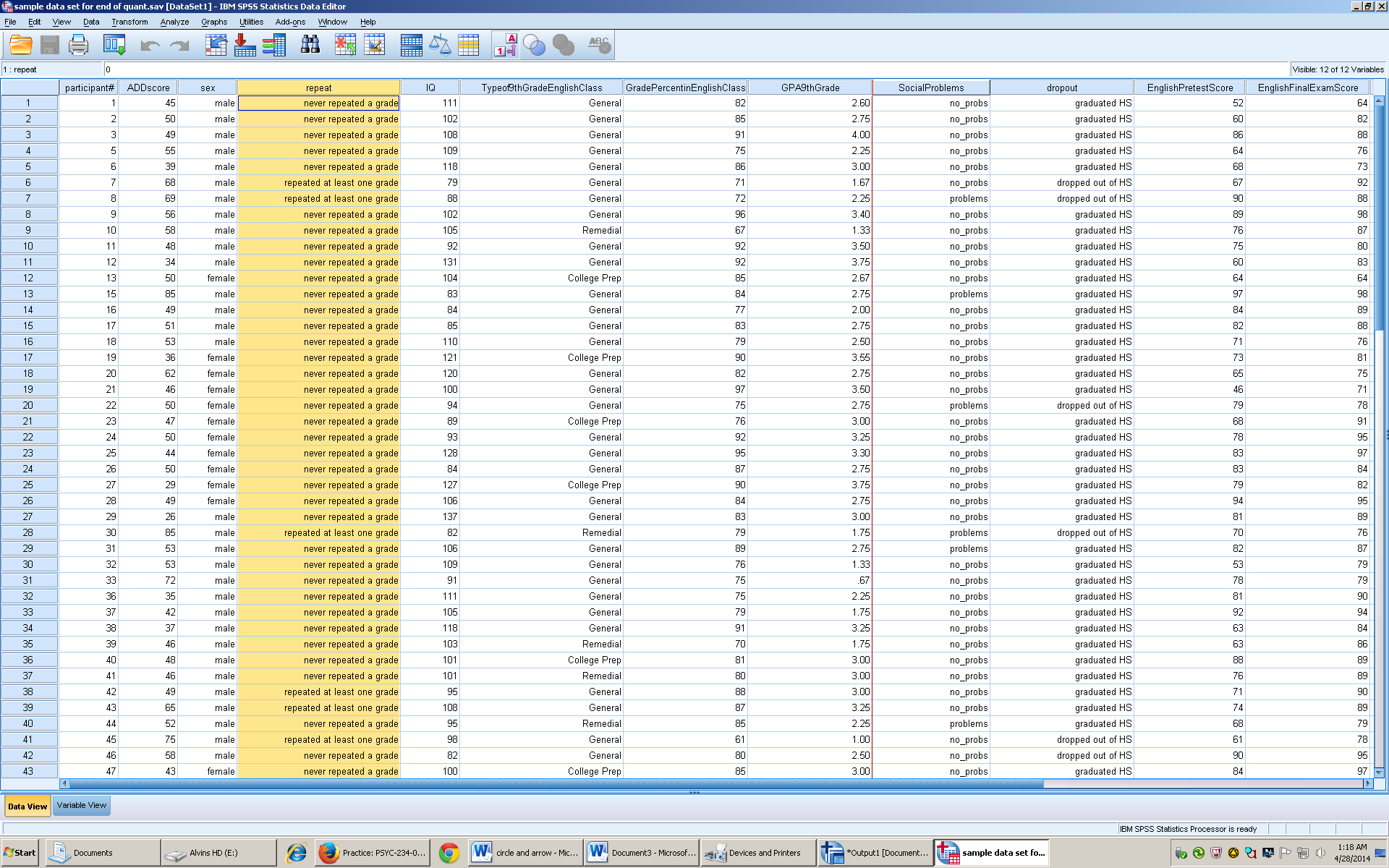 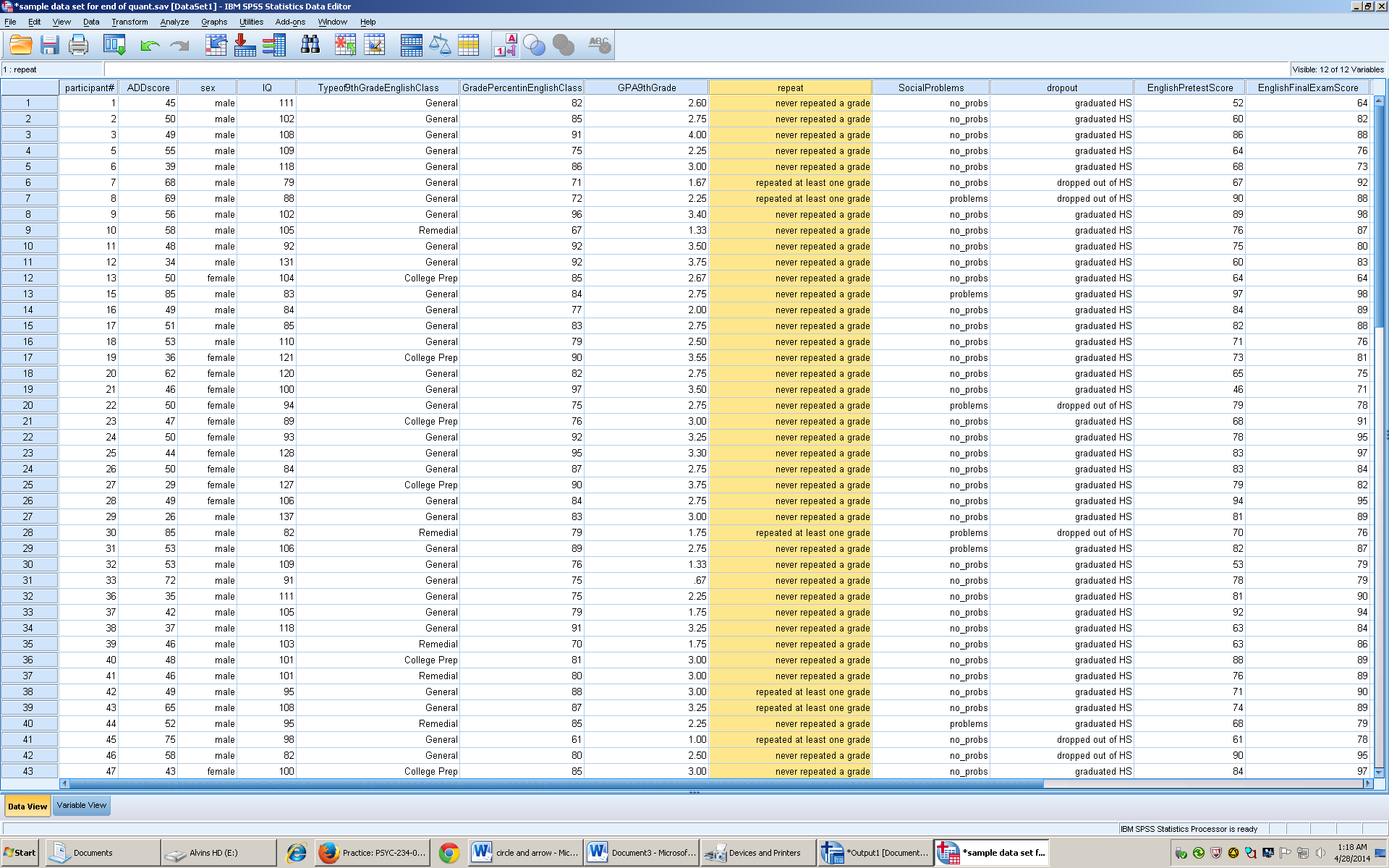 How to sort cases Go to data Sort cases Arrow over the variable that is to be sorted by Choose ascending or descending 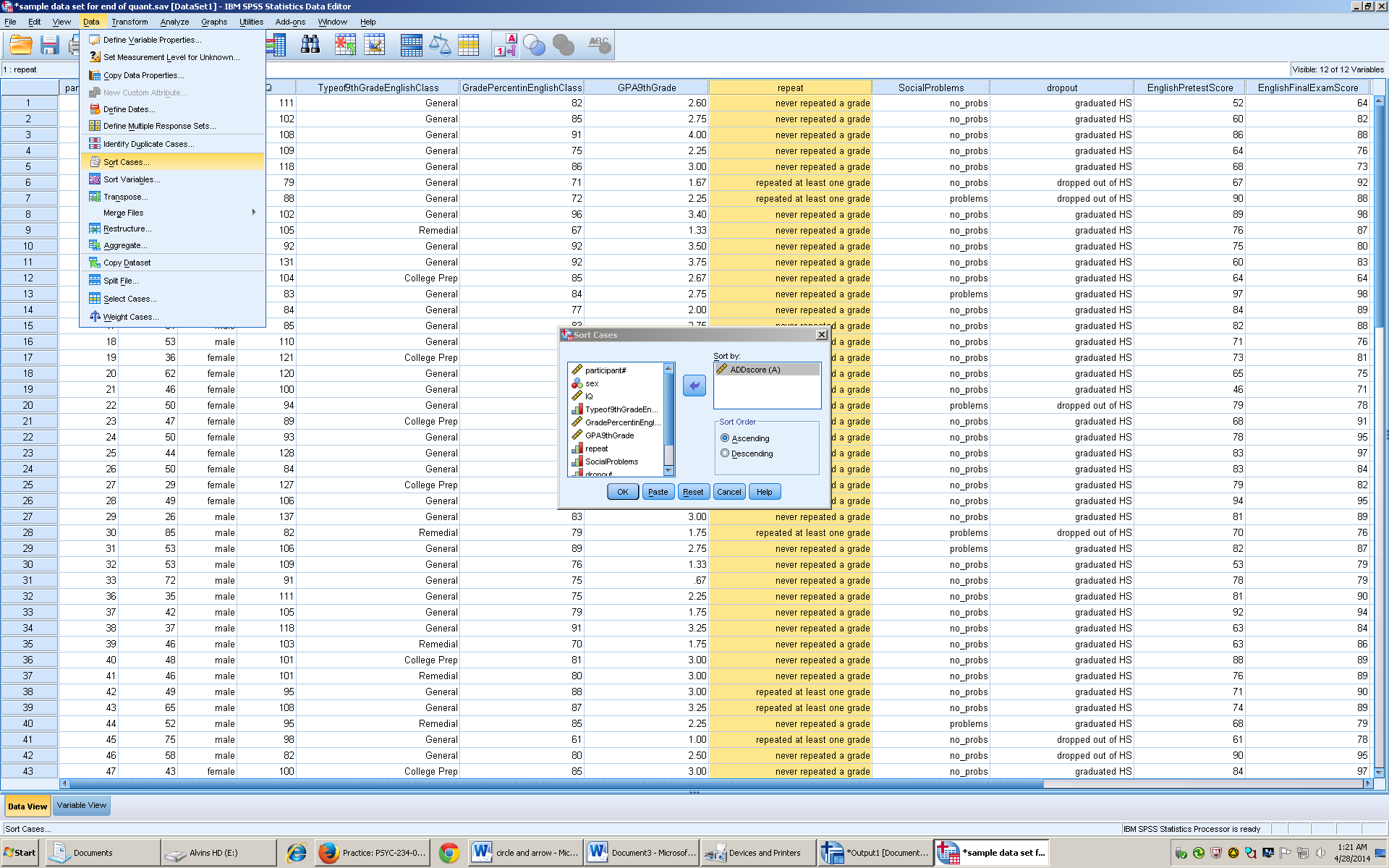 Click ok Shortcut : hover over header of a column Right click and choose ascending of descending  Excluding Cases Click Data Select cases 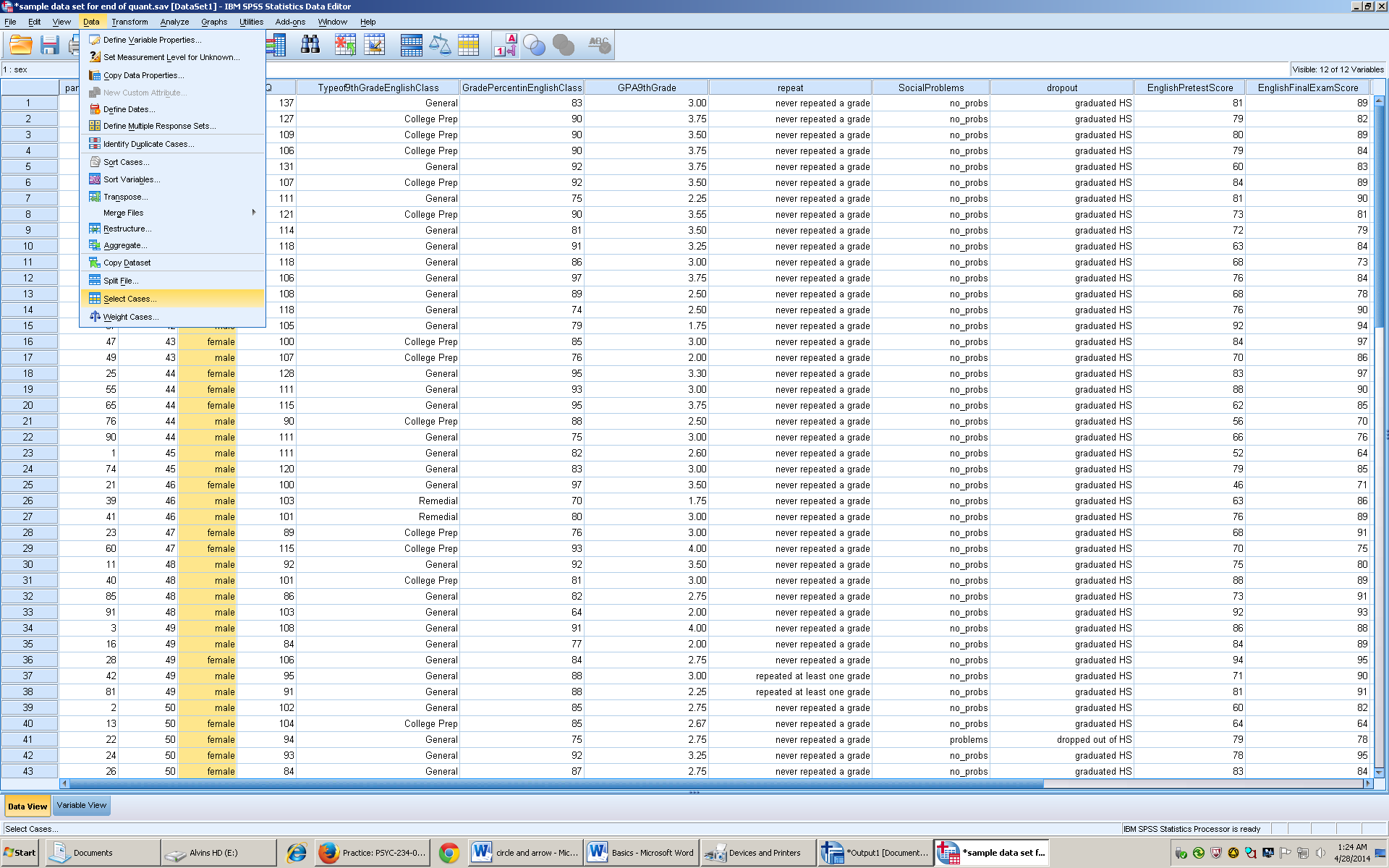 Here change the conditions for exclusion Pick which variable is to be excluded Click an exclusion Click if 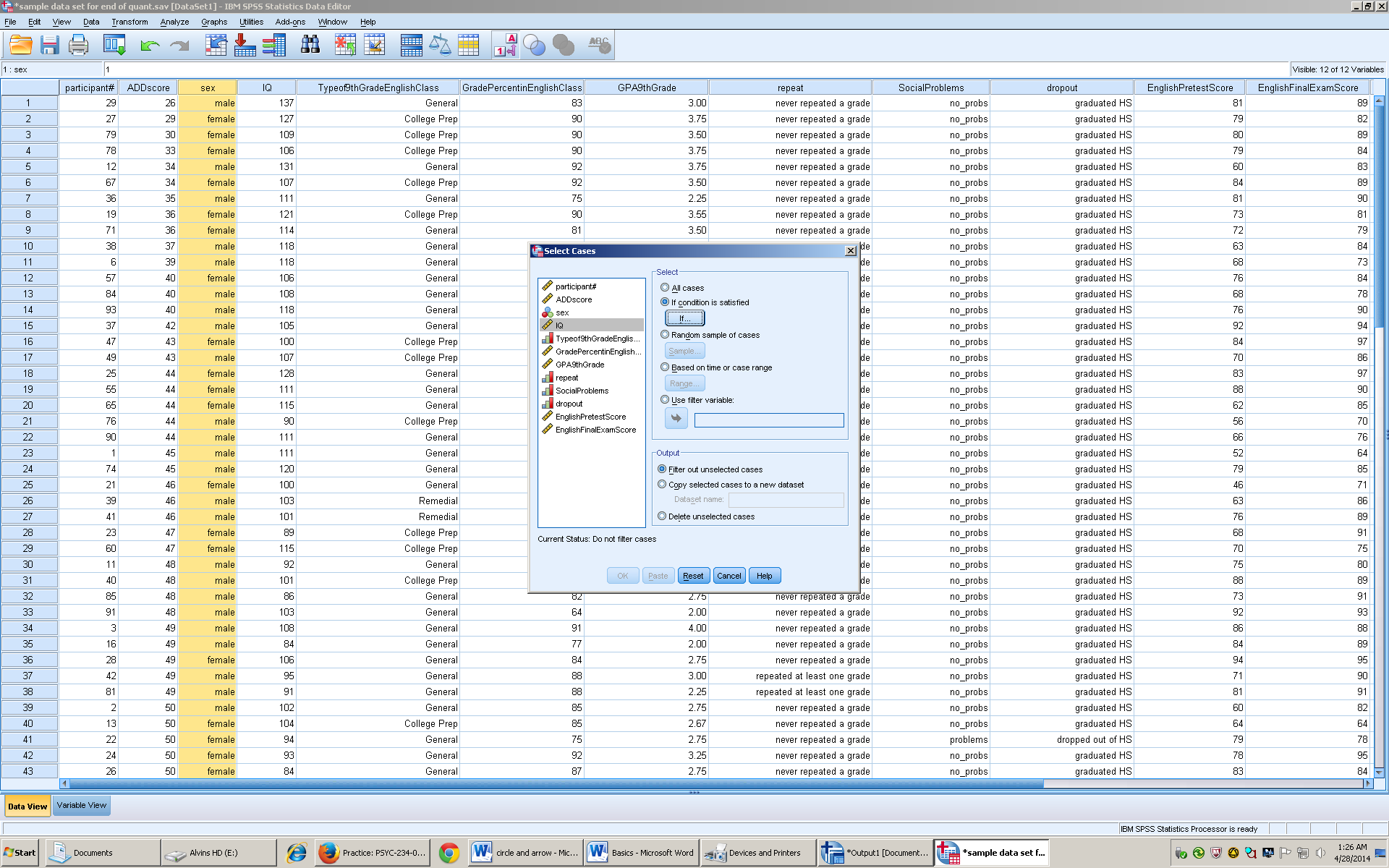 Put in the conditions that need to be statisfied for INCLUSION in the data set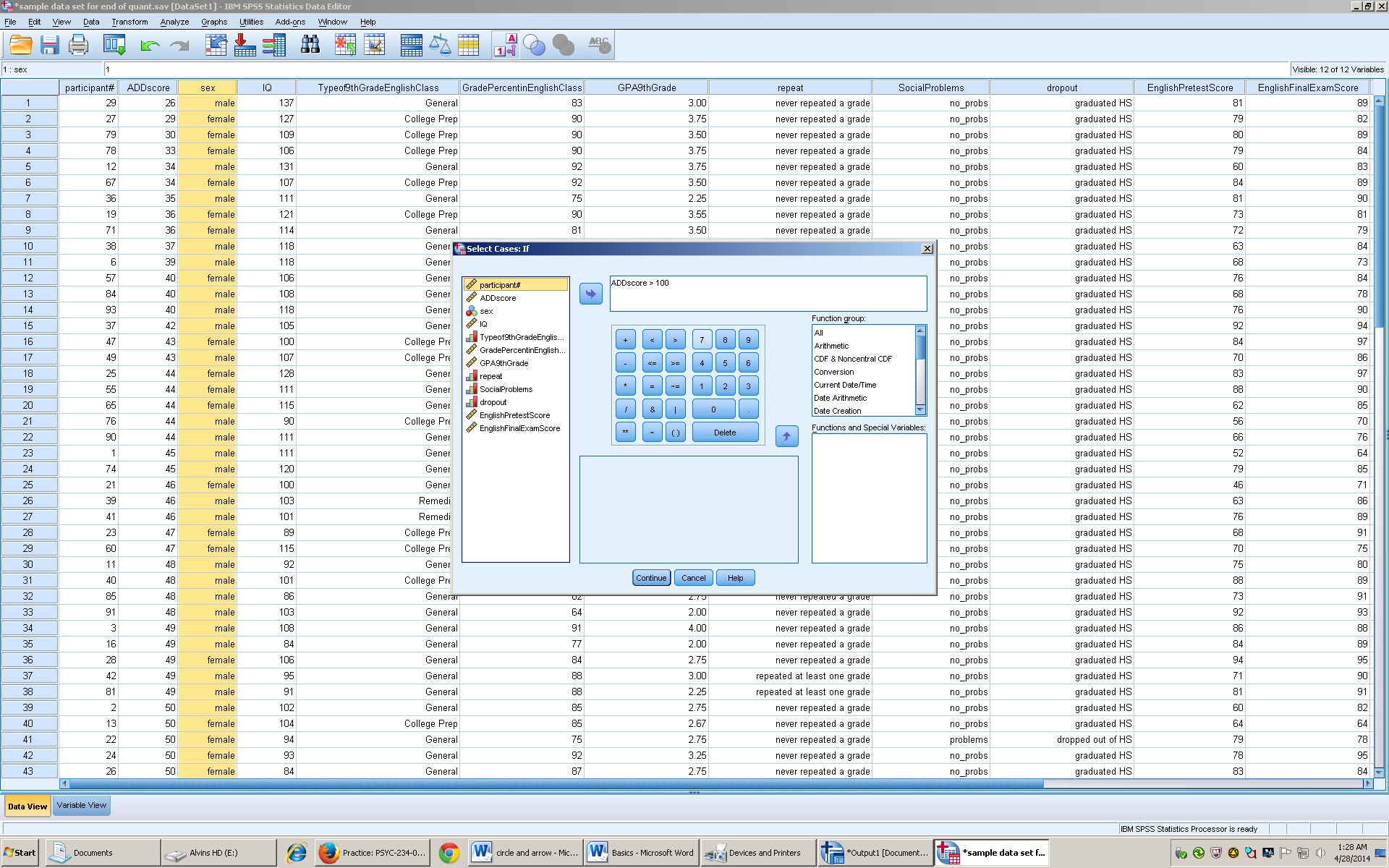 Click continue Click ok The boxes with slashes through them are now excluded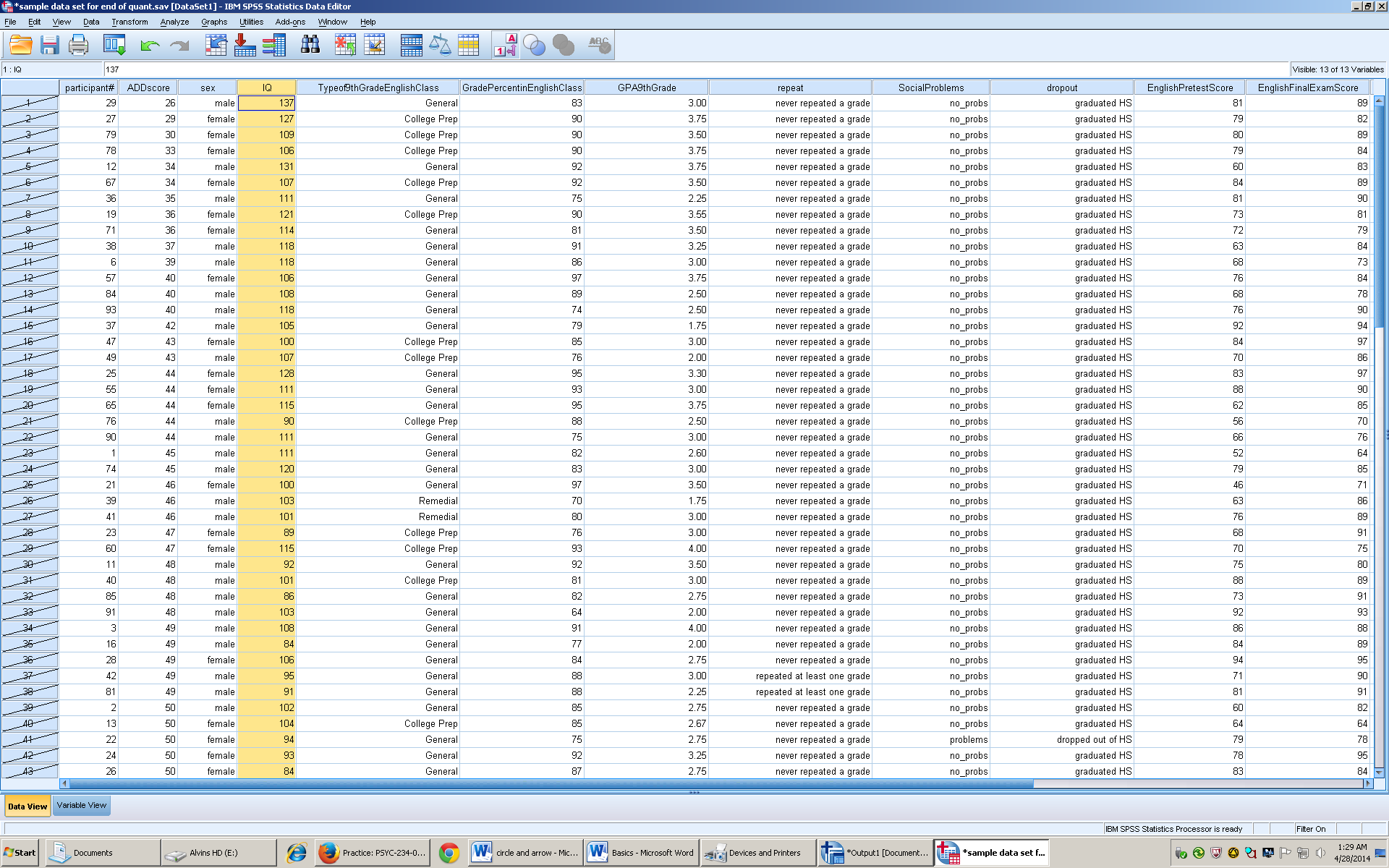 How to Transcode a variable Highlight variable in data viewClick transform tabRecode into different variables 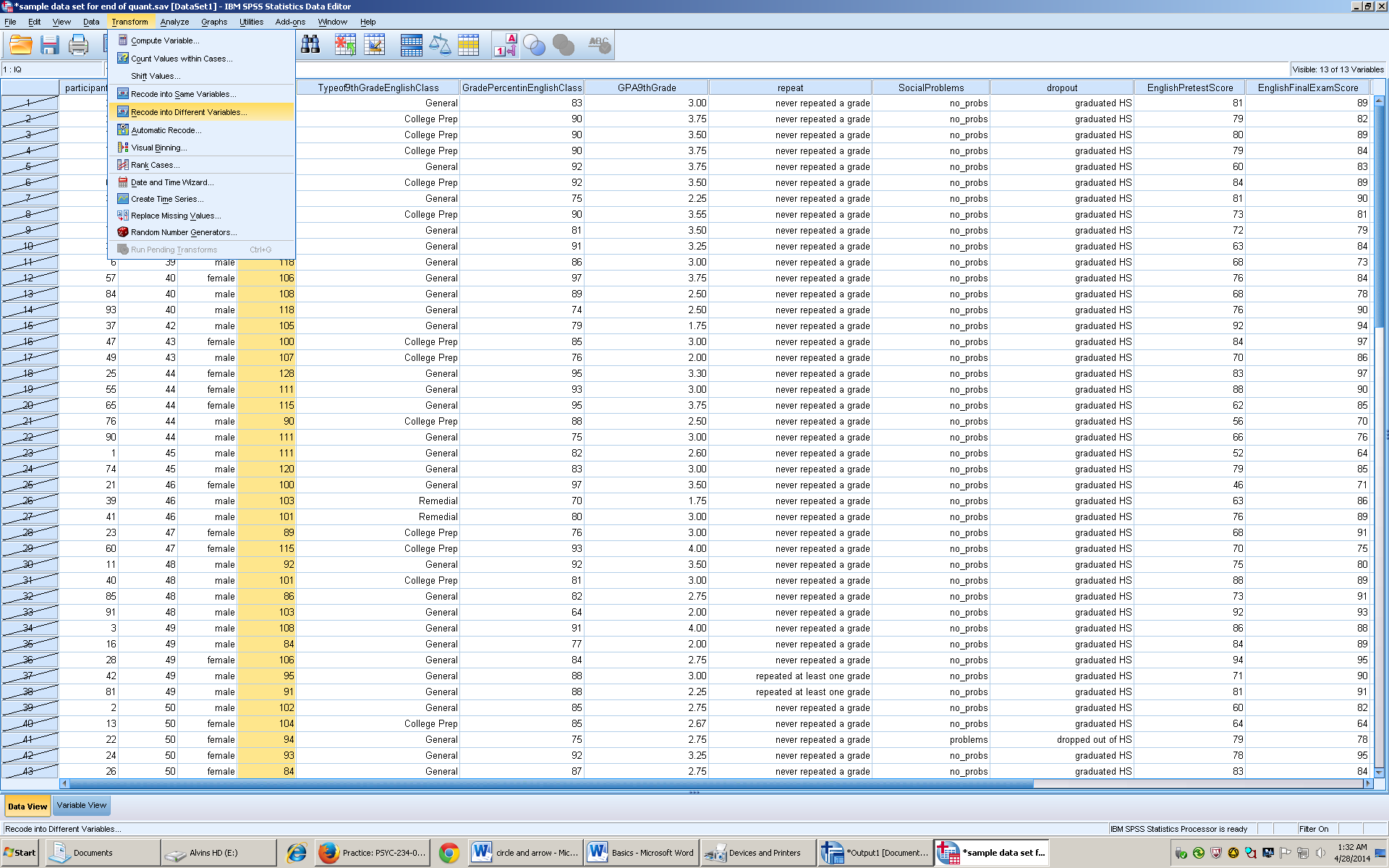 Arrow over the variable to be transformed Rename the new column under output variable Click change 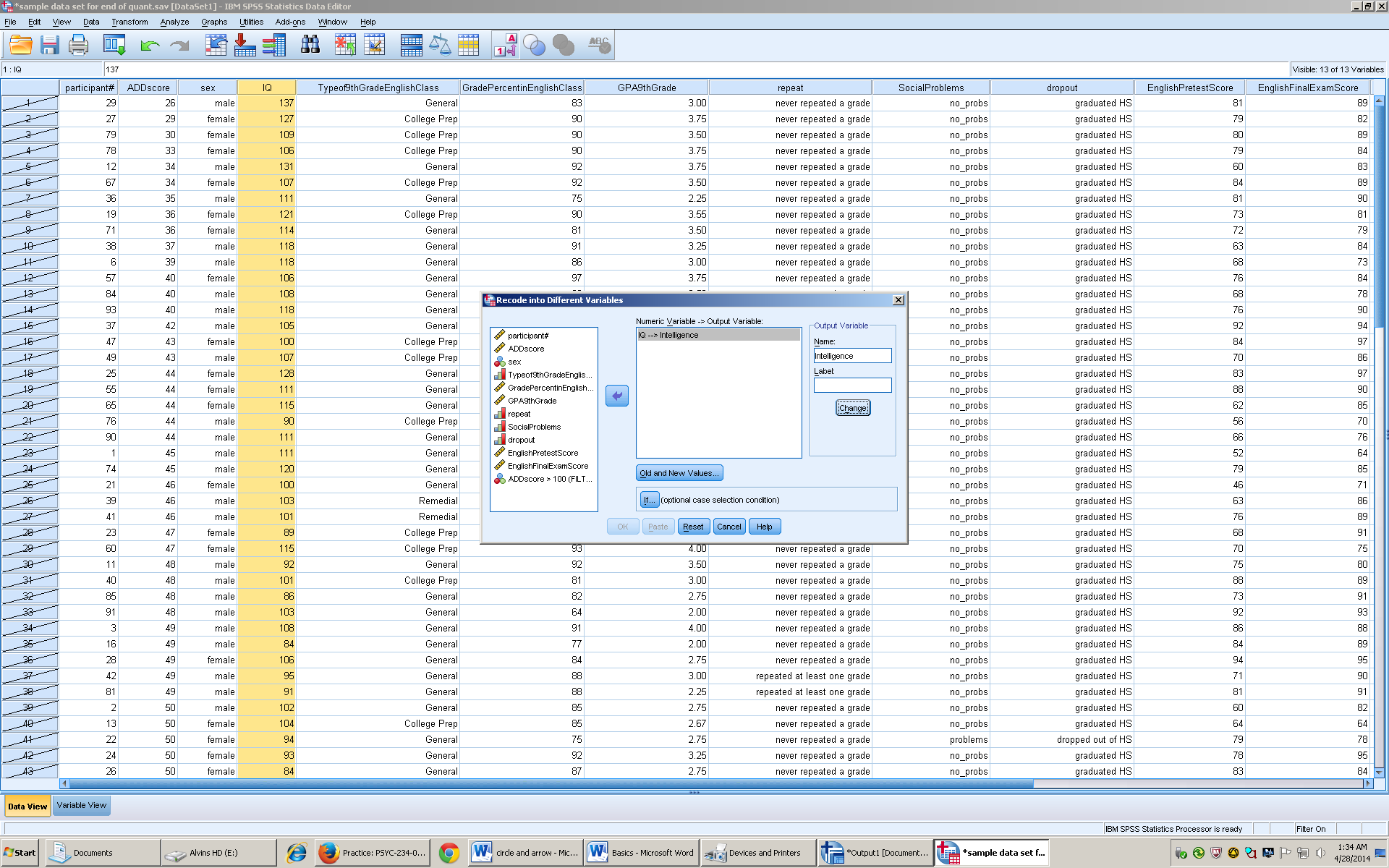 Click old and new values 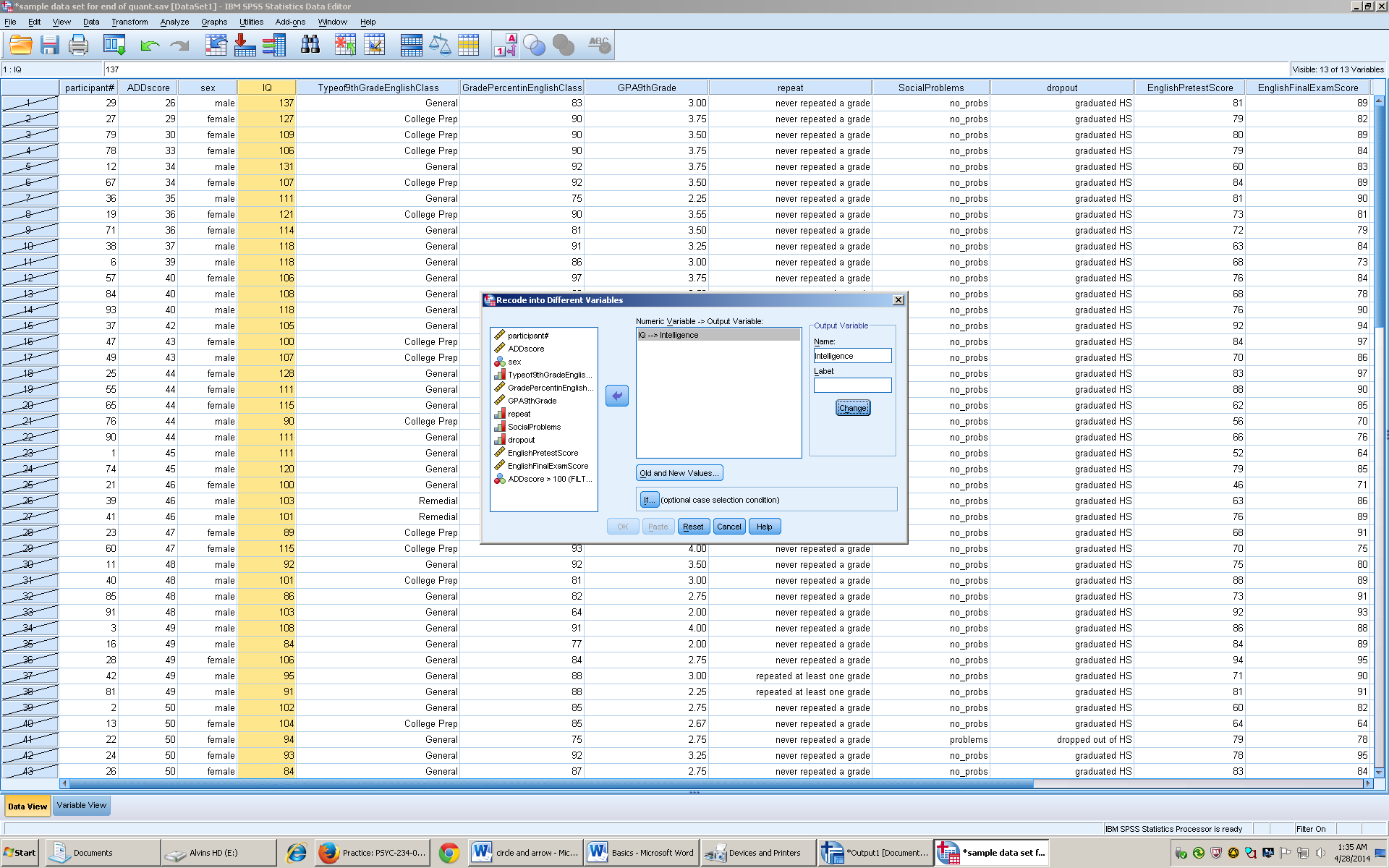 Click one of the ranges and input the data you want to fall into the transformed data setClick output variables are strings (letters)Type the new value under new value boxClick add Then continue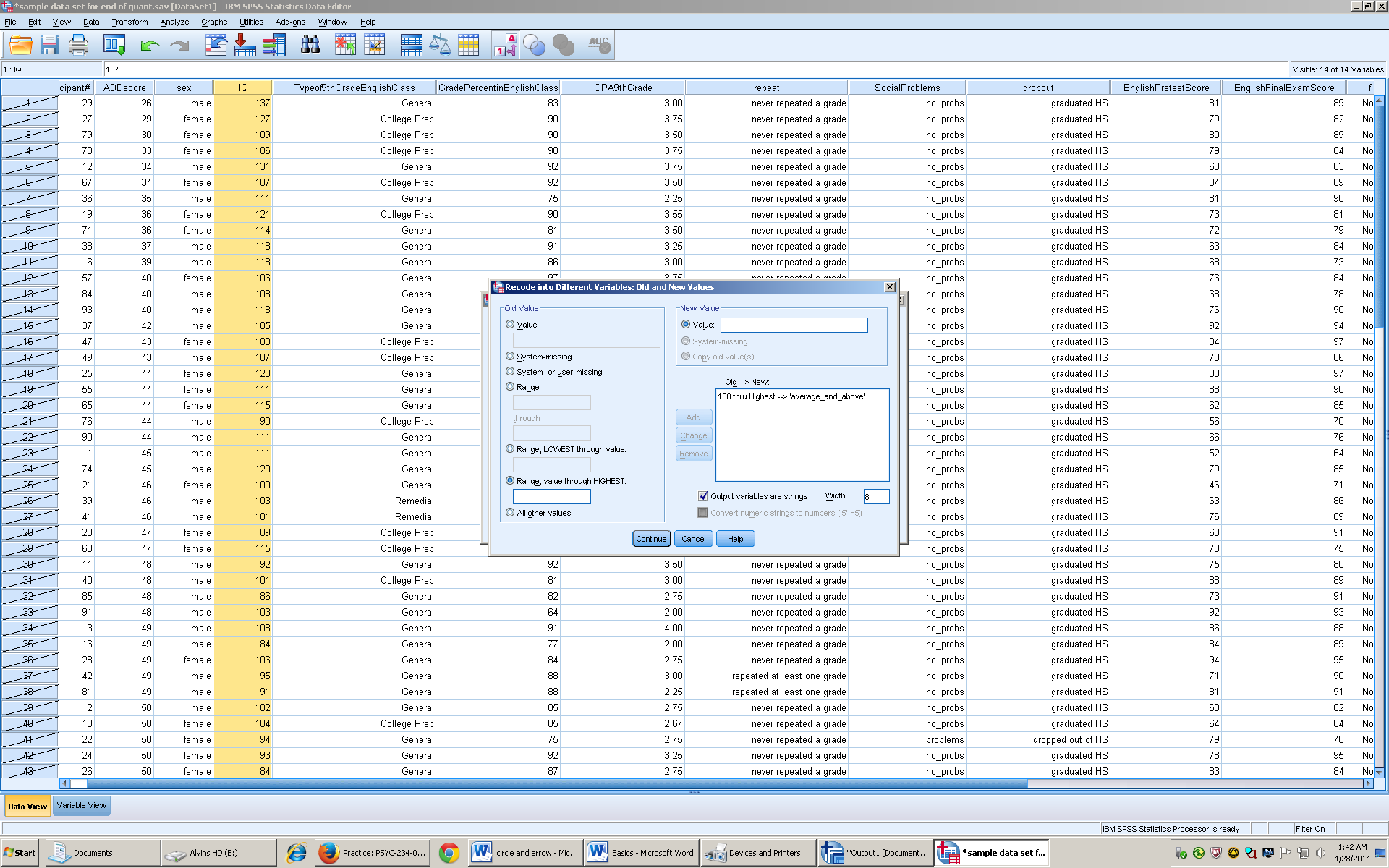 Click ok 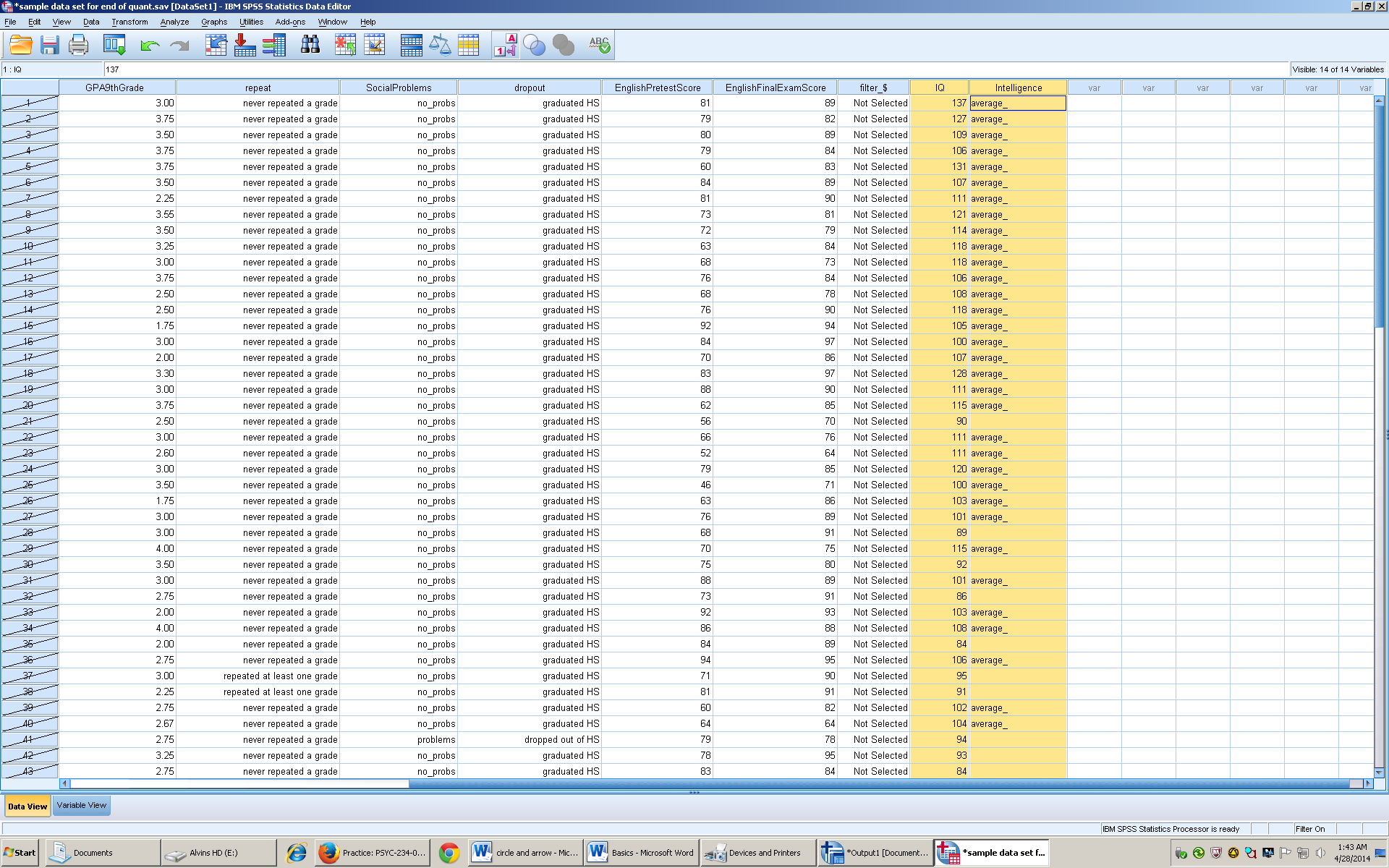 Stats basics Descriptive vs inferential data Descriptive – offers descriptive without applying to the populationInferential – tries to obtain an accurate sample to represent the populationMeasurement scales Nominal- categorical data Ordinal – numbers of order but not equidistant Interval- order of numbers that are equal in distance but do not have an absolute zeroRatio – order of number that are equal in distance but have an absolute zeroDescriptive Stats Mean- The average of scores or dataVariabilityDeviation Score- how far is one score away from the mean  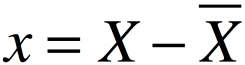 Standard deviation – average distance of all scores from the mean sample population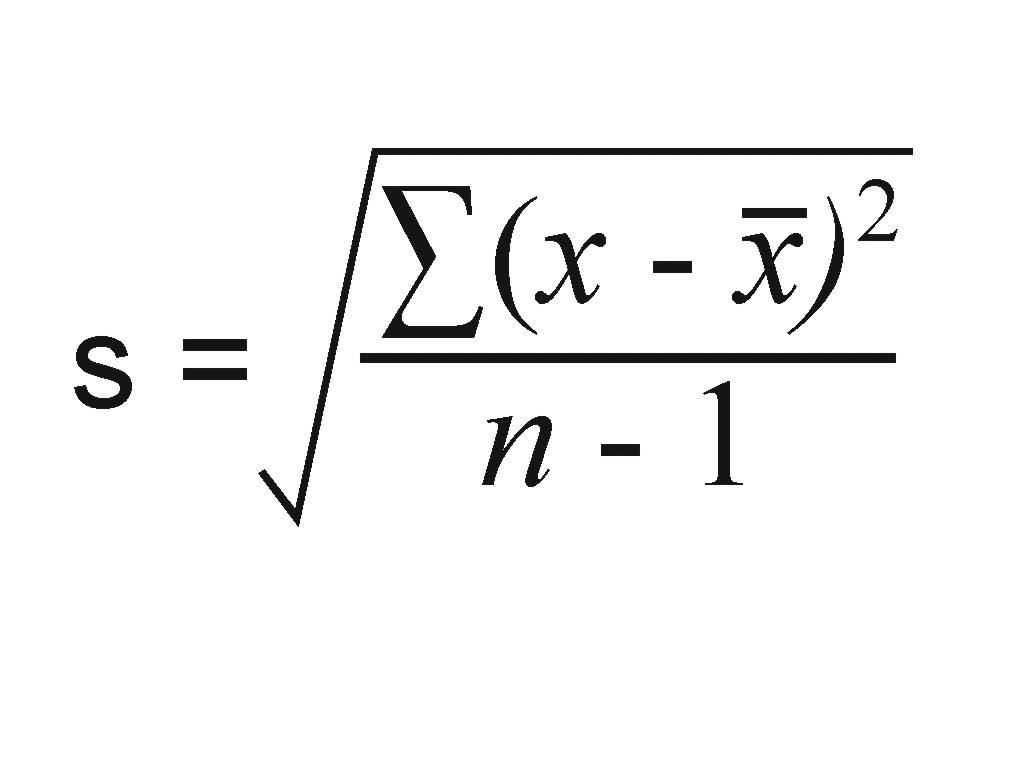 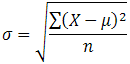 Sum of Squares = the adding of all the squared sums 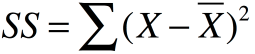 Variance – shows difference within a sample or populationSample population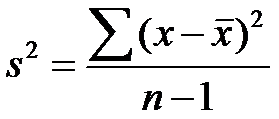 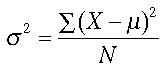 Standard Distribution 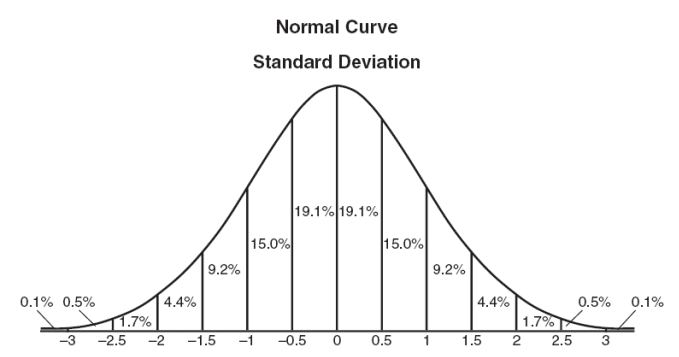 Symmetrical Central score occurs most frequently Tails Asymptotic – never touches the x axisTheoretical distribution Population values Z- scores Transform normally distributed variables into standard normal distribution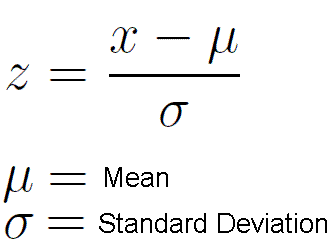 Hypothesis Independent Variable  (IV)– the variable that will be manipulated causes change in DVDependent Variable (DV)- the variable that will be measuredOperational DV- how you are measuring the DVNull Hypothesis – The IV will not Change the DV - H0 = X̅1 =  X̅2Alternative Hypothesis – The IV will change the DV- H1 = X̅1 ≠ X̅2 Types of error Type 1 – False positiveType 2 – False negative Alpha Level α- The chance of type 1 error, picked arbitrarily but .05 and .01 are most commonStatistical Power Increases the chances of rejecting nullSample size increase Higher alpha levelLower variability One tail testingSymbols Σ= summation (add all numbers) σ = populations = sample  α= alpha level or chance of type 1 error f – f values for ANOVAt – t values for t tests z – Z-scores η2 = eta squared effect size for ANOVACohens d = effect size for samples Frequency PolygonBackgroundShows the shape of distribution Shows the frequency of numbers in a set End points are joined to the x-axis Excel Open excel Make two columns that show the variable in one and the frequency of variable in the other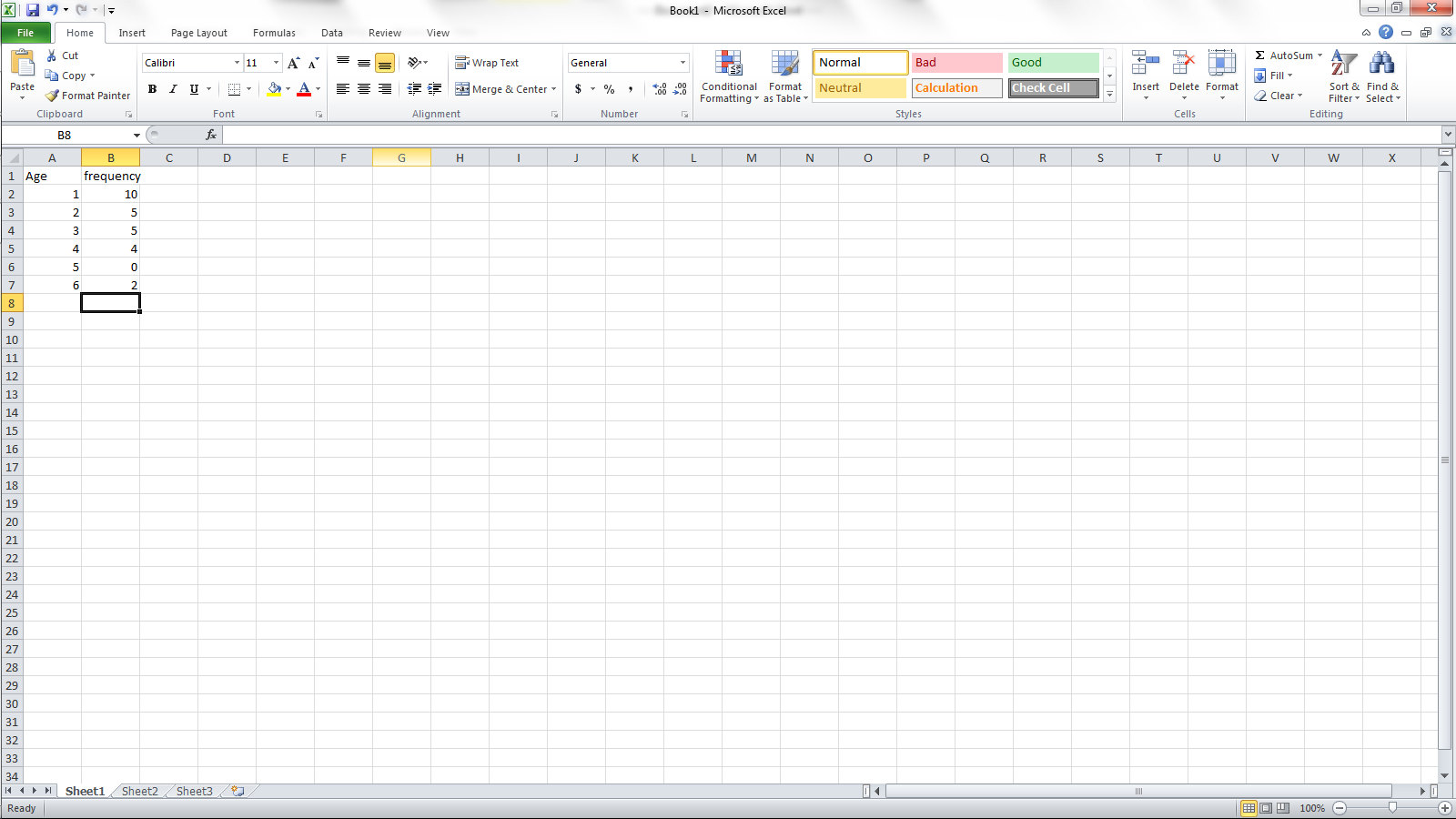 Use ctrl to highlight all the cells in your data 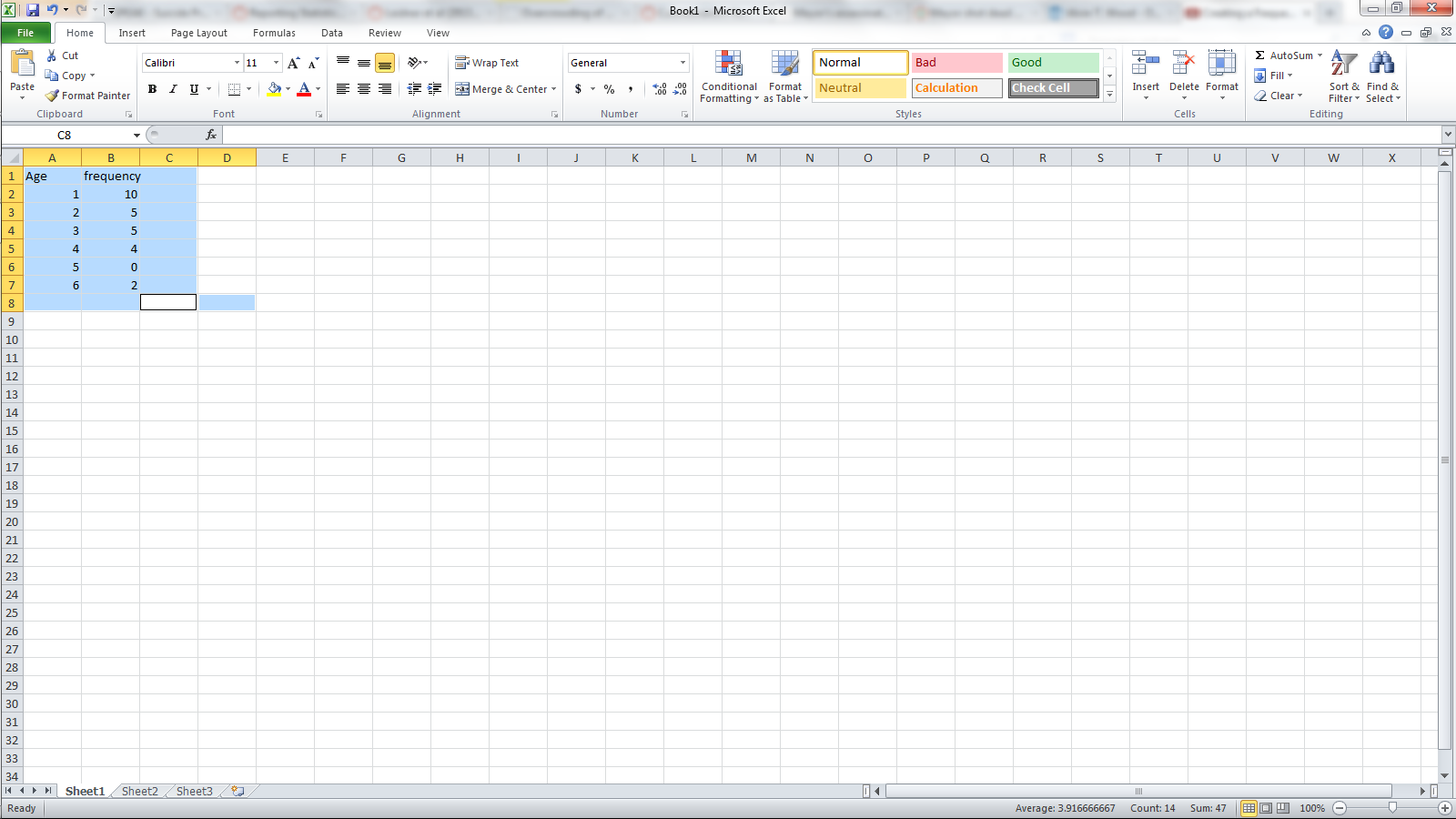 Click insert on the menu bar Choose lineChoose line with markers 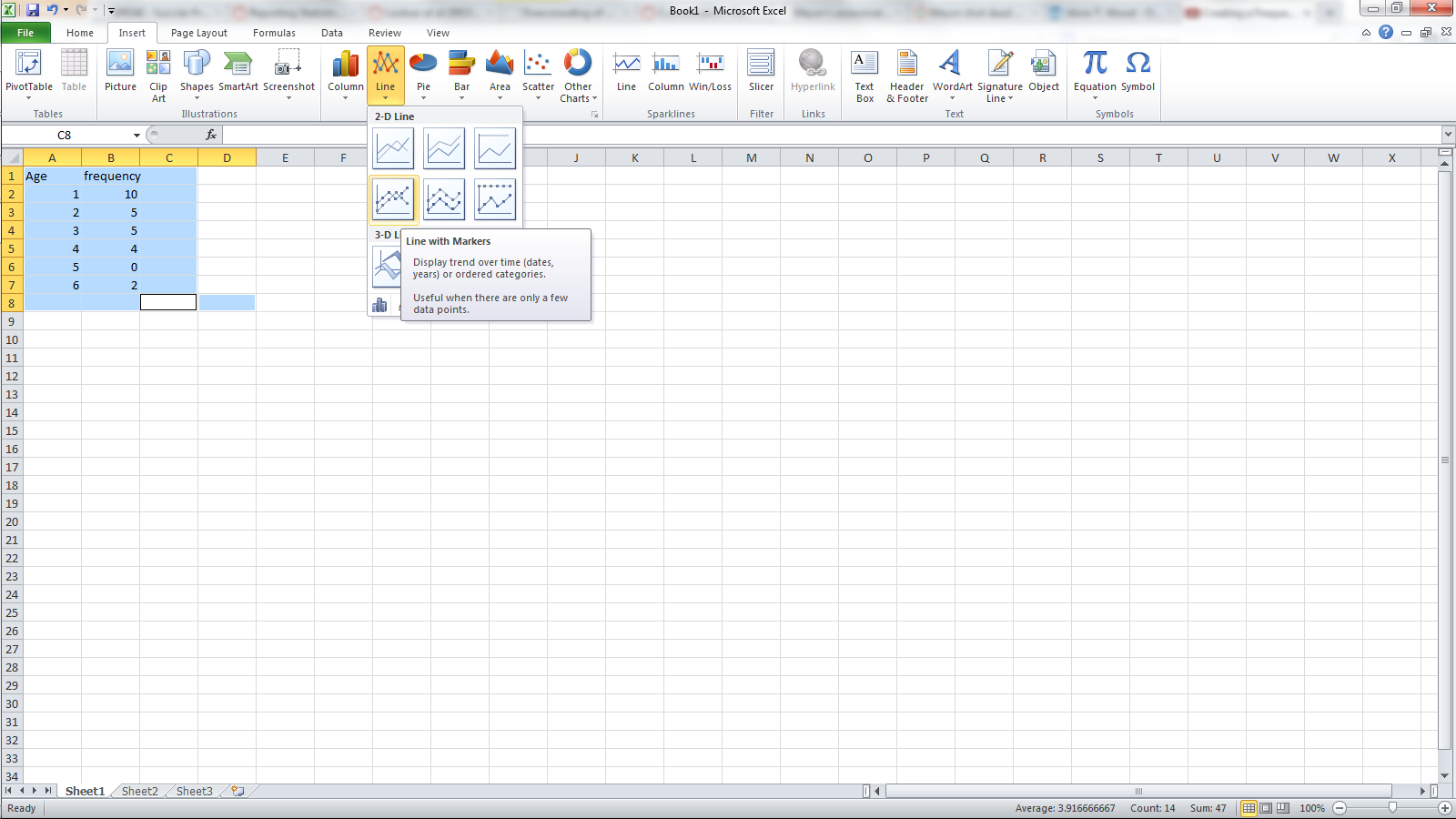 When the graph comes up right click Select data 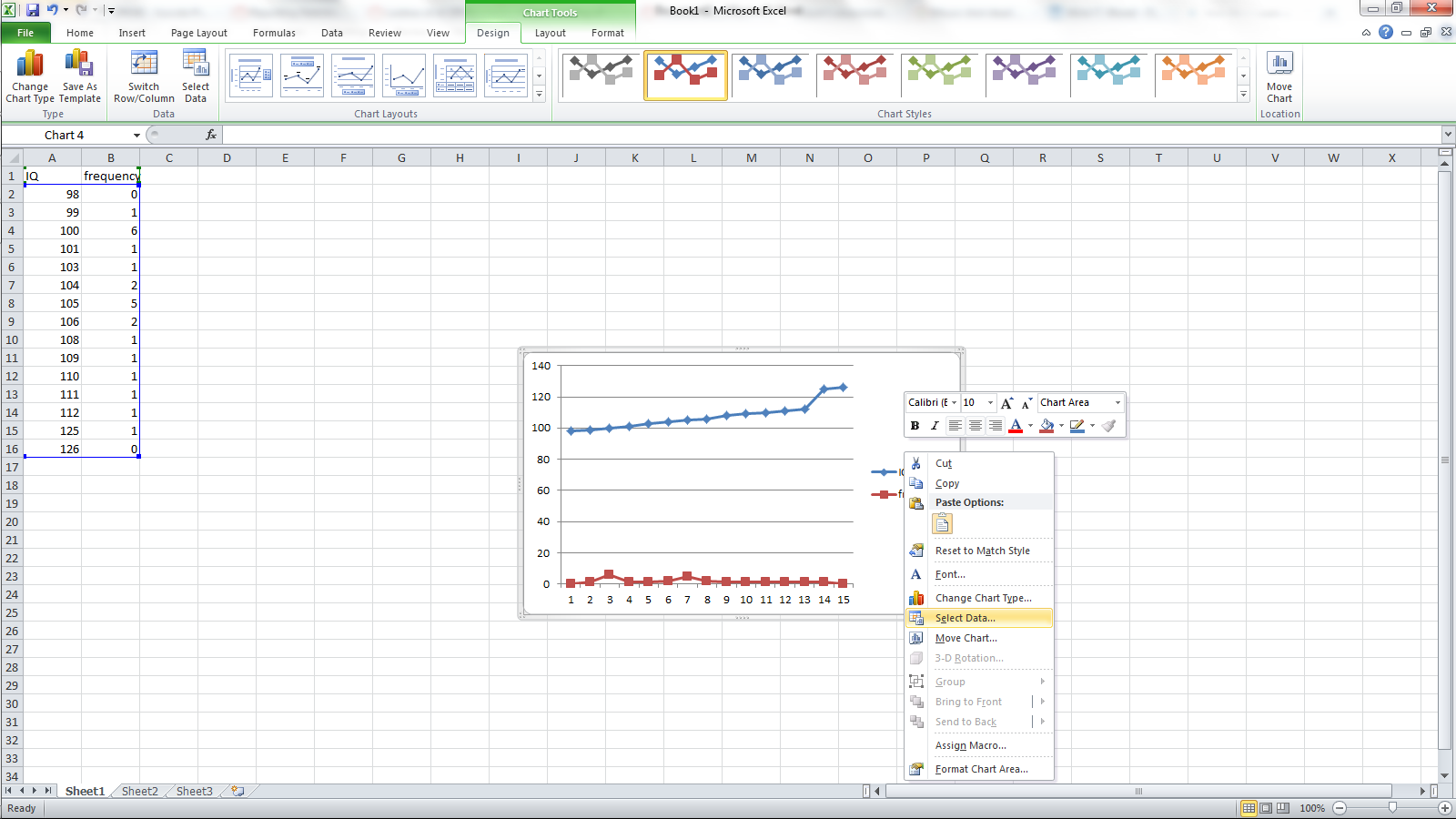 Then choose your variable in the list and click remove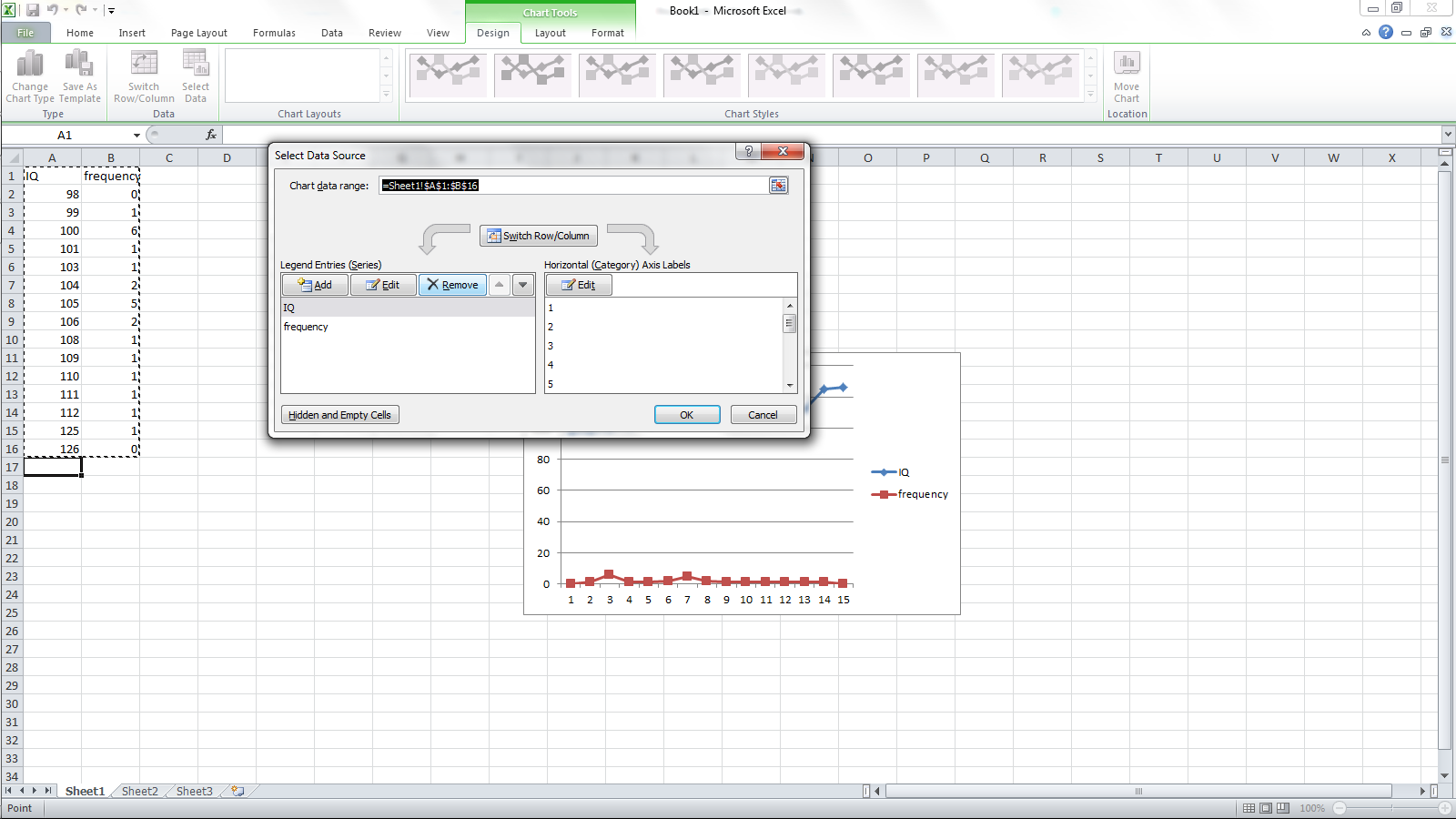 Under horizontal category click edit Highlight your variable(just the numbers)  in the table and  click ok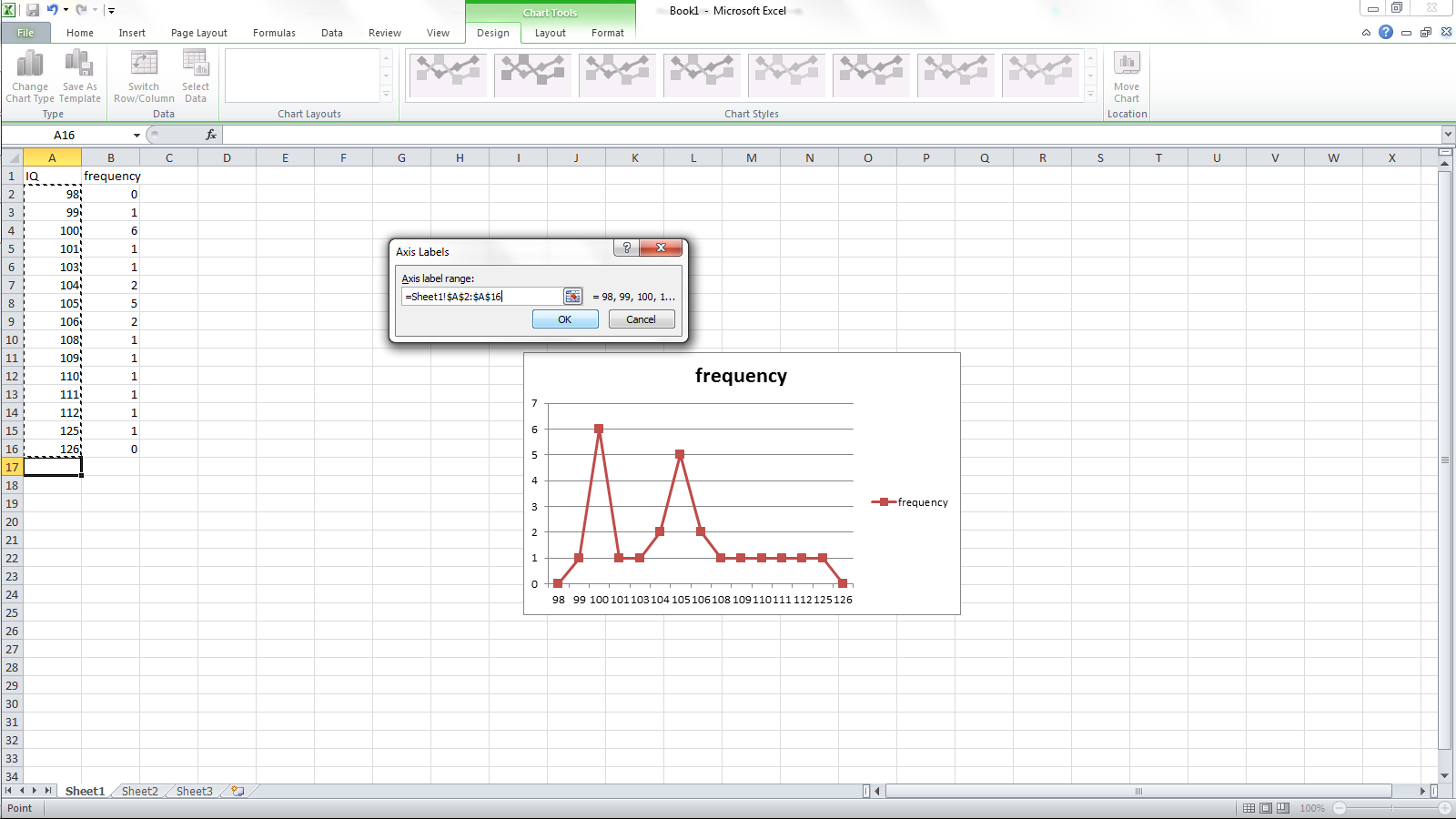 Click ok  Choose chart layout that has titles for the axis Label the axis Figure Figure 1. Frequency polygon of IQ scores in Principals of Geology classHistogram BackgroundUses ratio and interval data Bars touch in continuous data set Bars represent frequency SPSSOpen SPSS Switch to variable view and enter name of data. 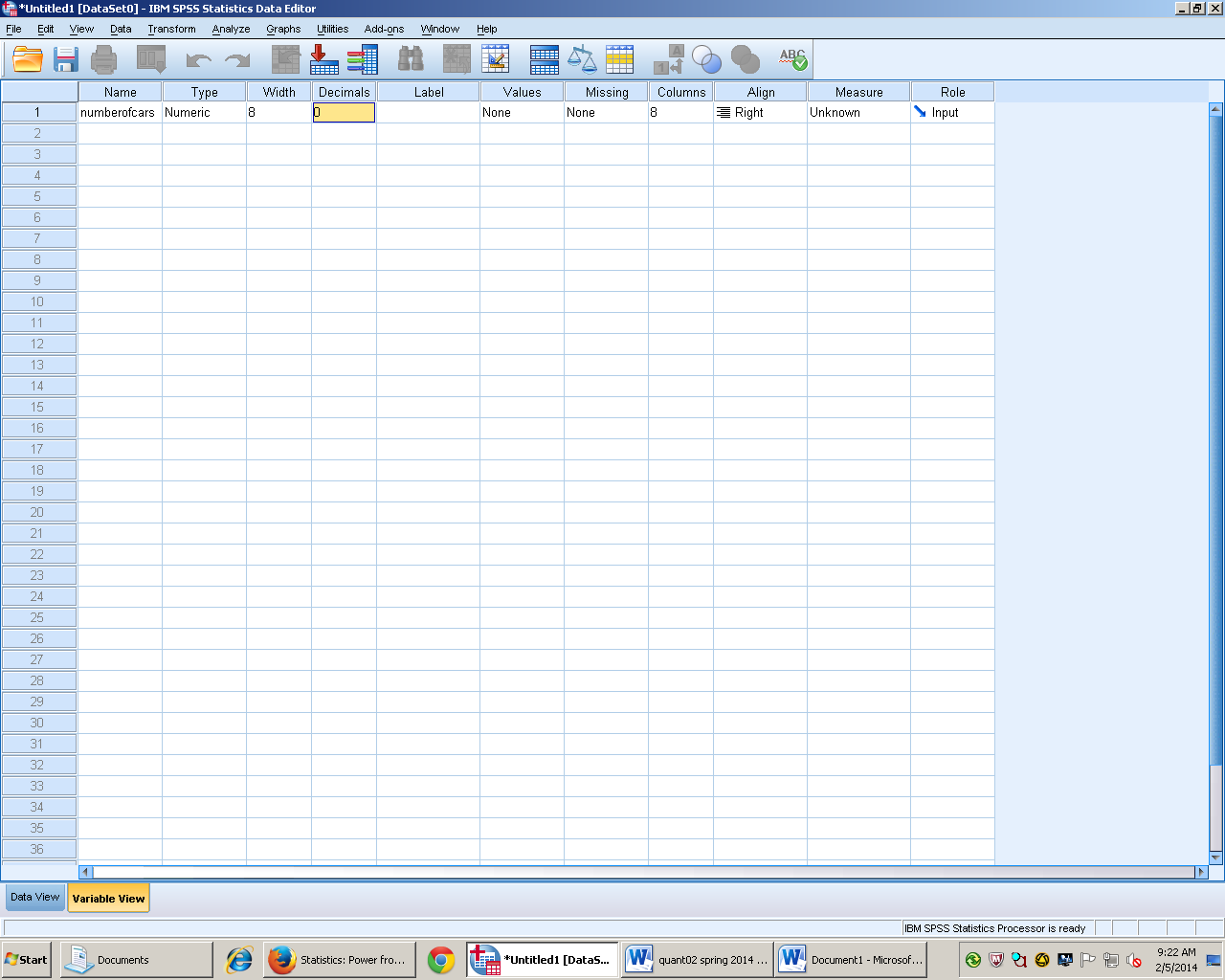 Switch to data view and enter data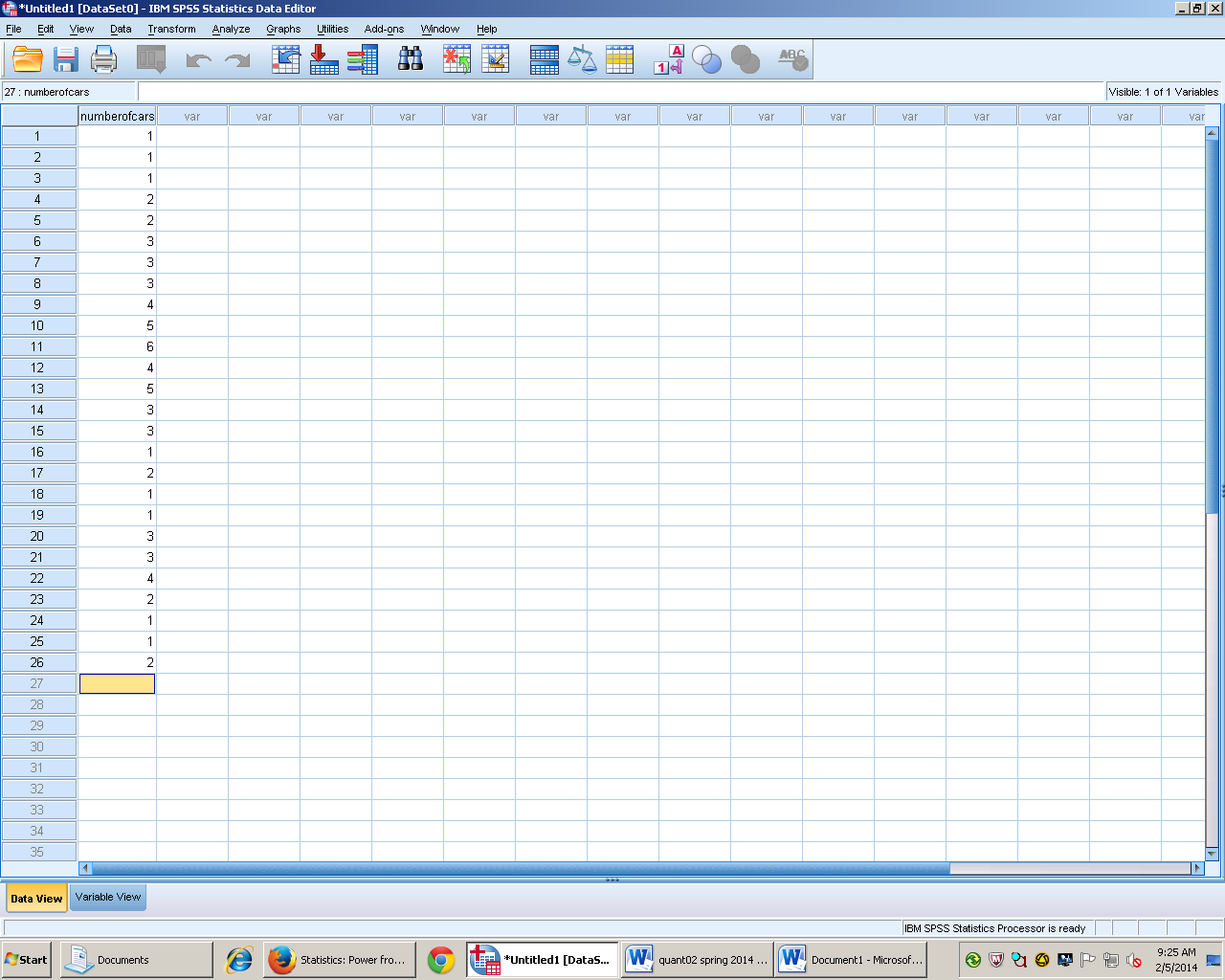 Go to graphs tabThen highlight legacy dialogs Then click Histogram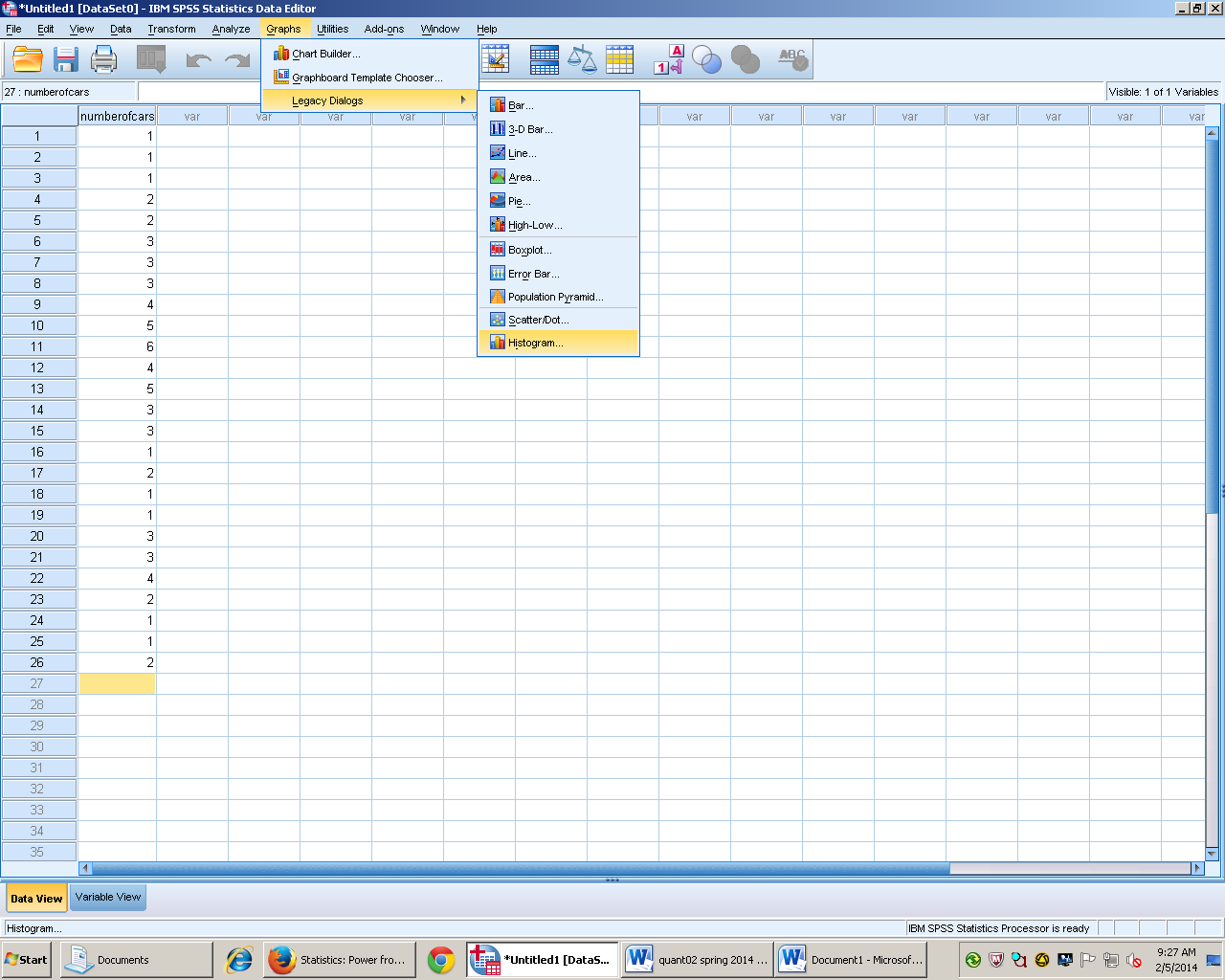 Click arrow to add data set to variable (optional) click box that say display normal curve. 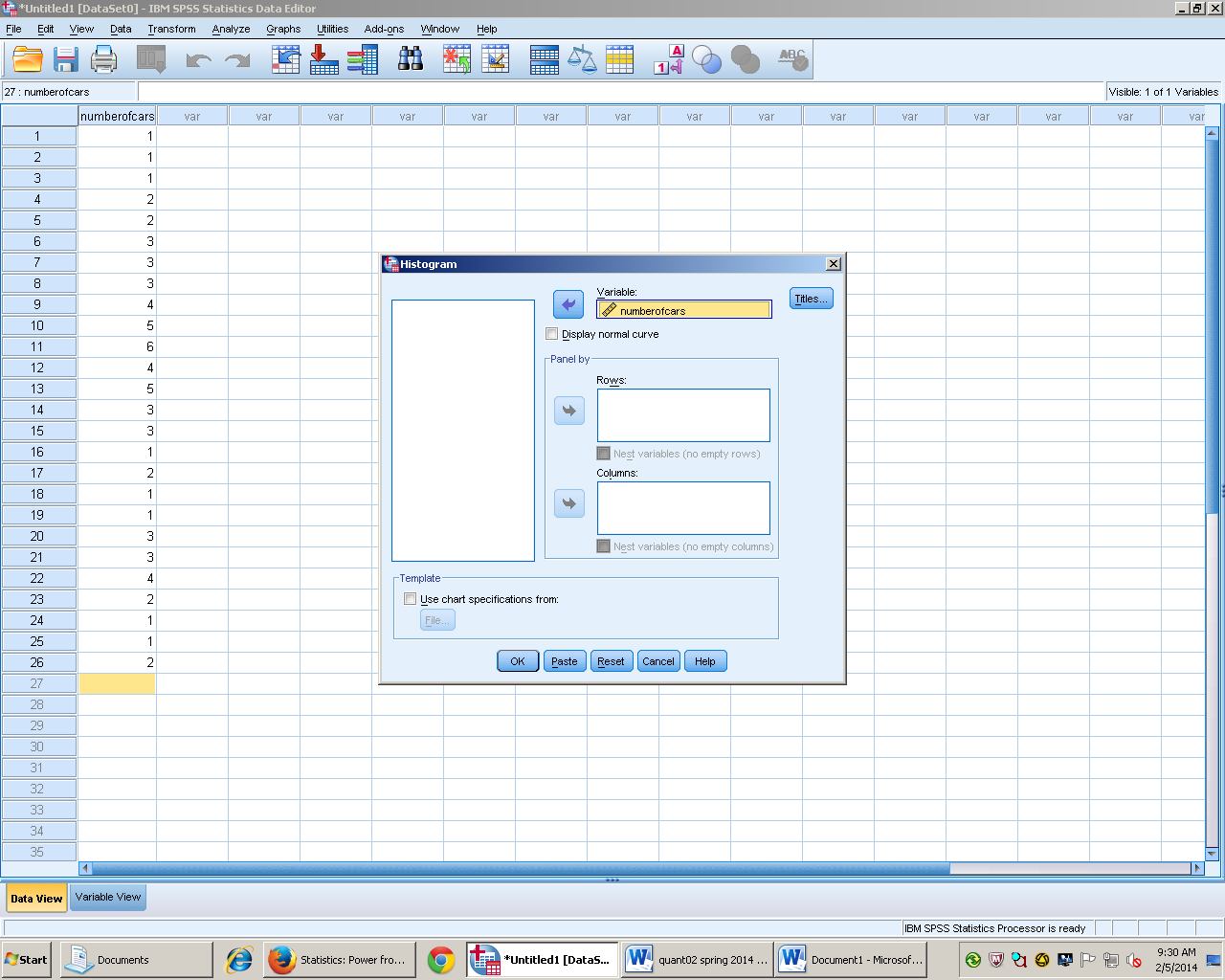 Click on ok to create graph(optional) double click bars to make any changes. 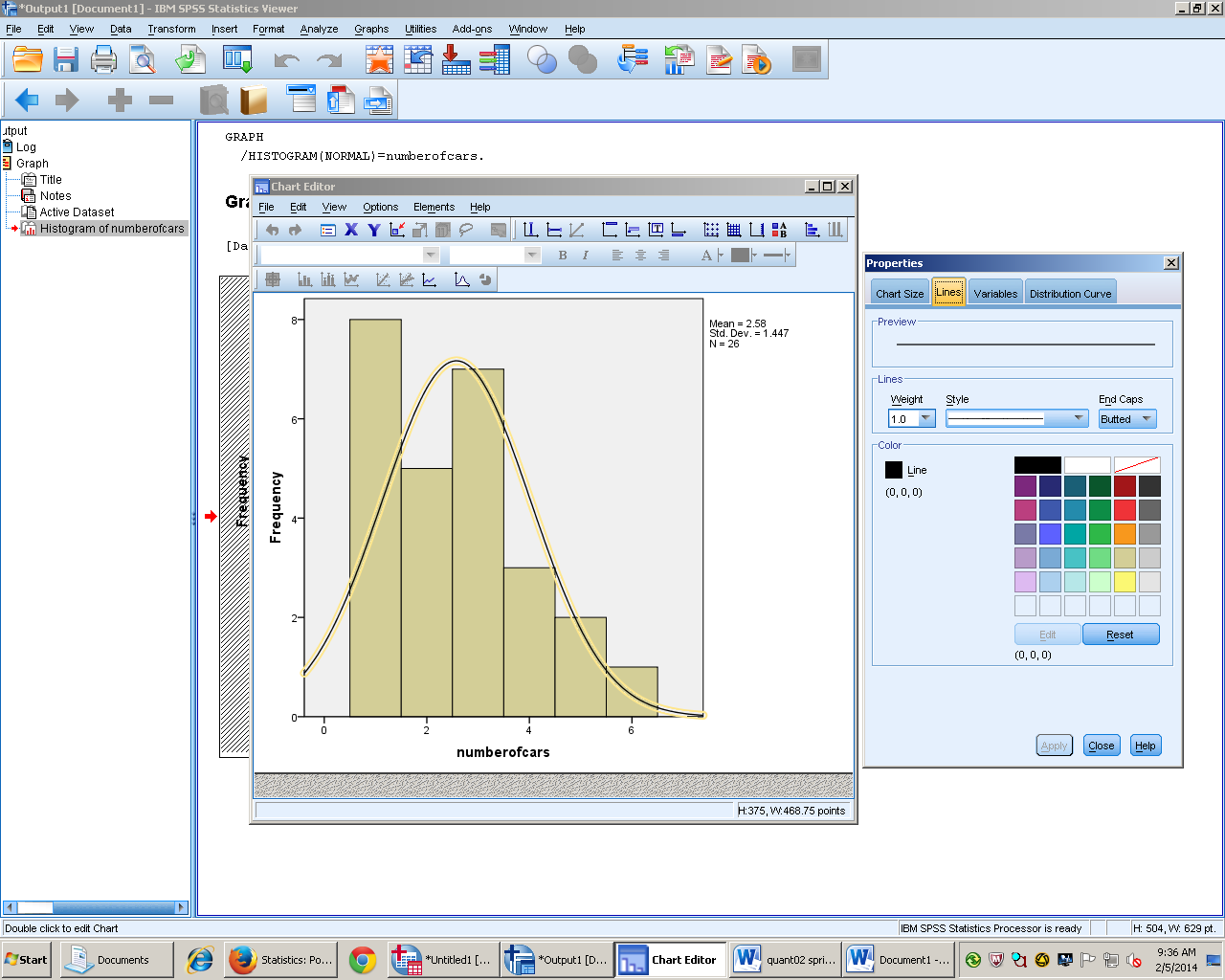 Make sure to delete statistics on the side to make APA figure.Import to Word and add the figure number and description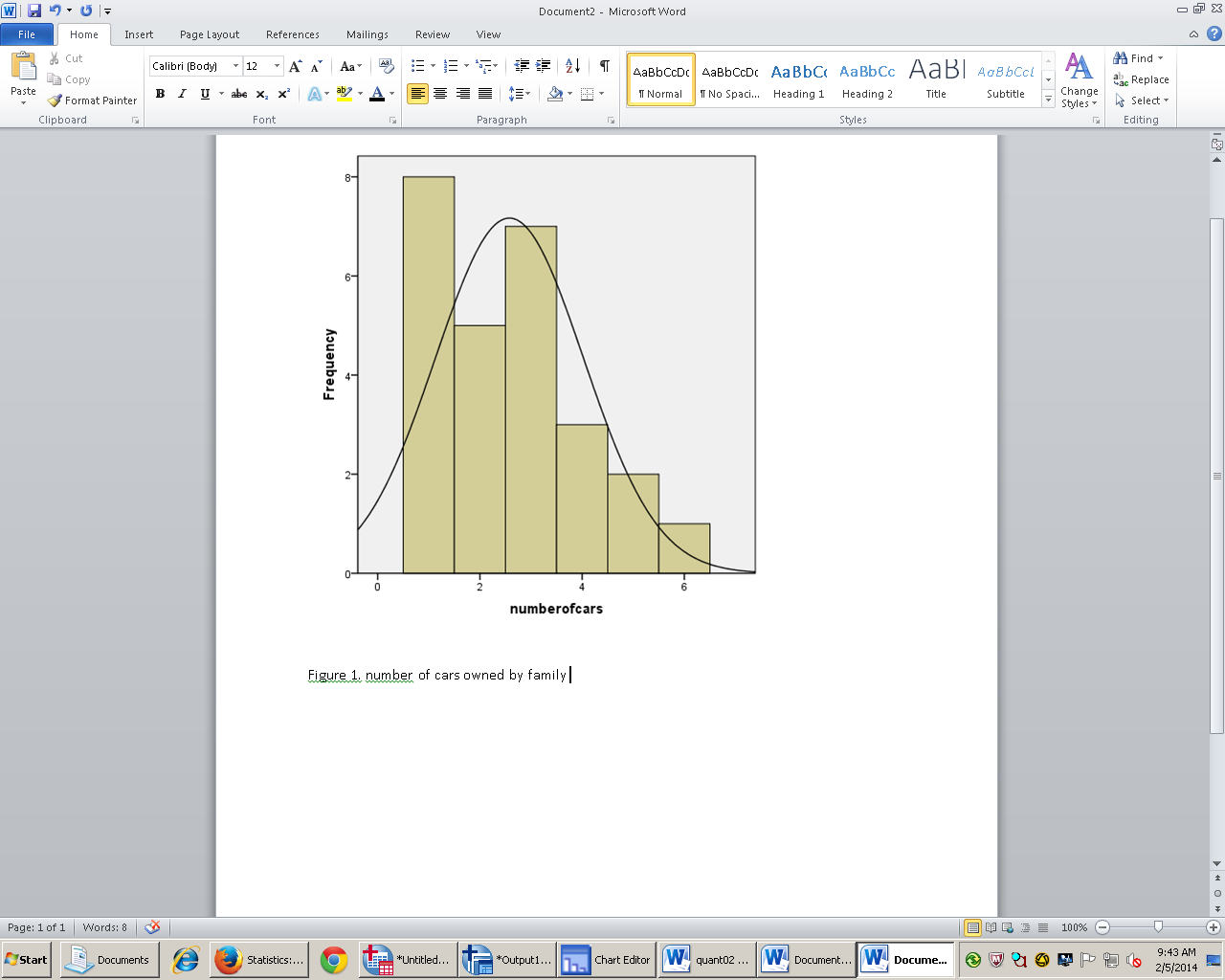 Results 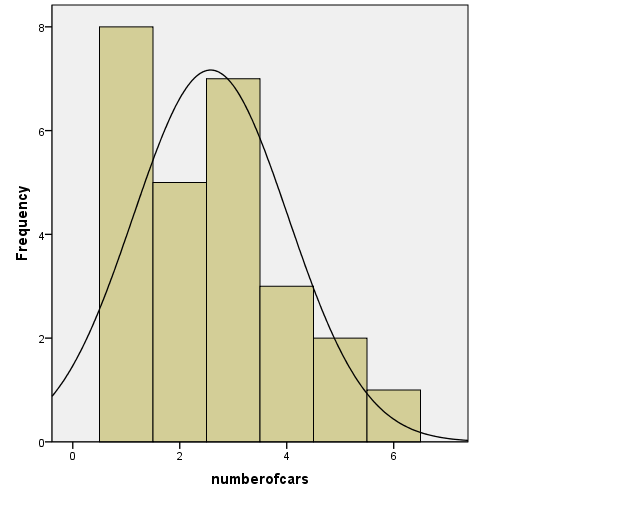 Figure 1. Number of cars in Williamsburg family Bar-GraphBackground Shows the frequency of occurance in data Bars do not touchQuickly able to compare data ExcelOpen Excel Input the variable in one cell and the frequency in another Input data into cells below the different categories and the frequencies that they occur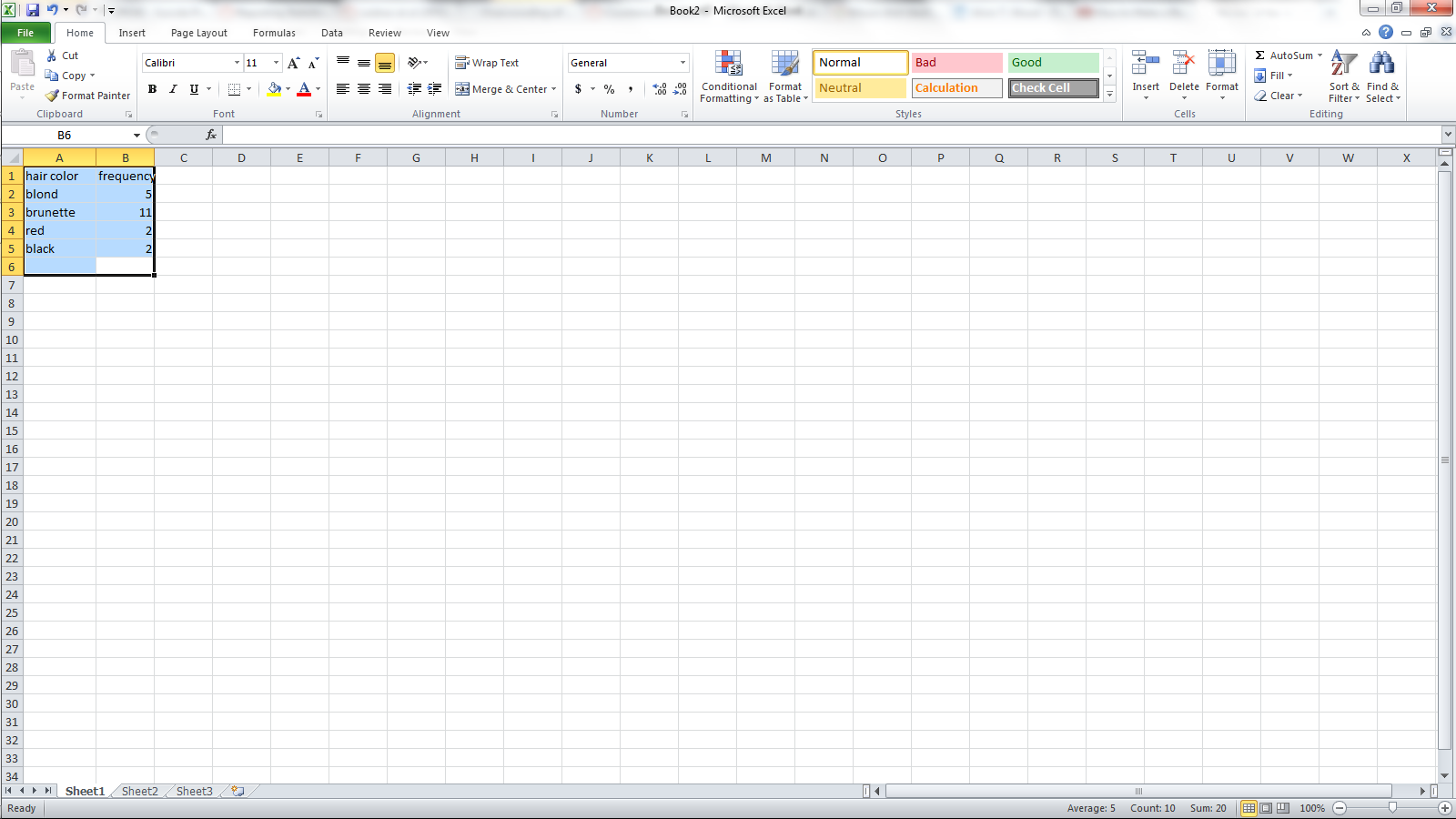 Select all of the data input Click insert Click column, cluster column 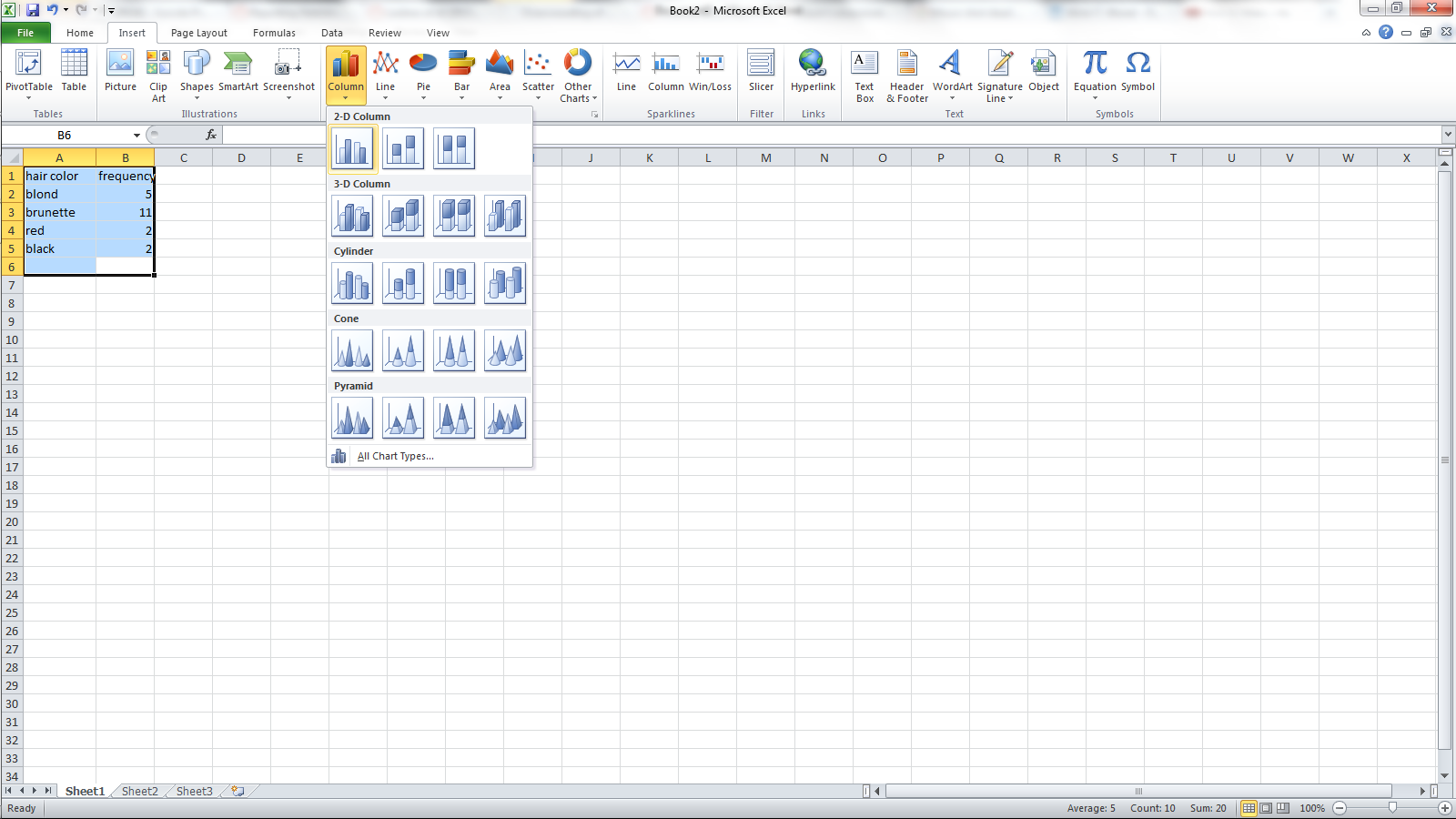 Click the design tab and scroll until the layout with both axis labeled choose this one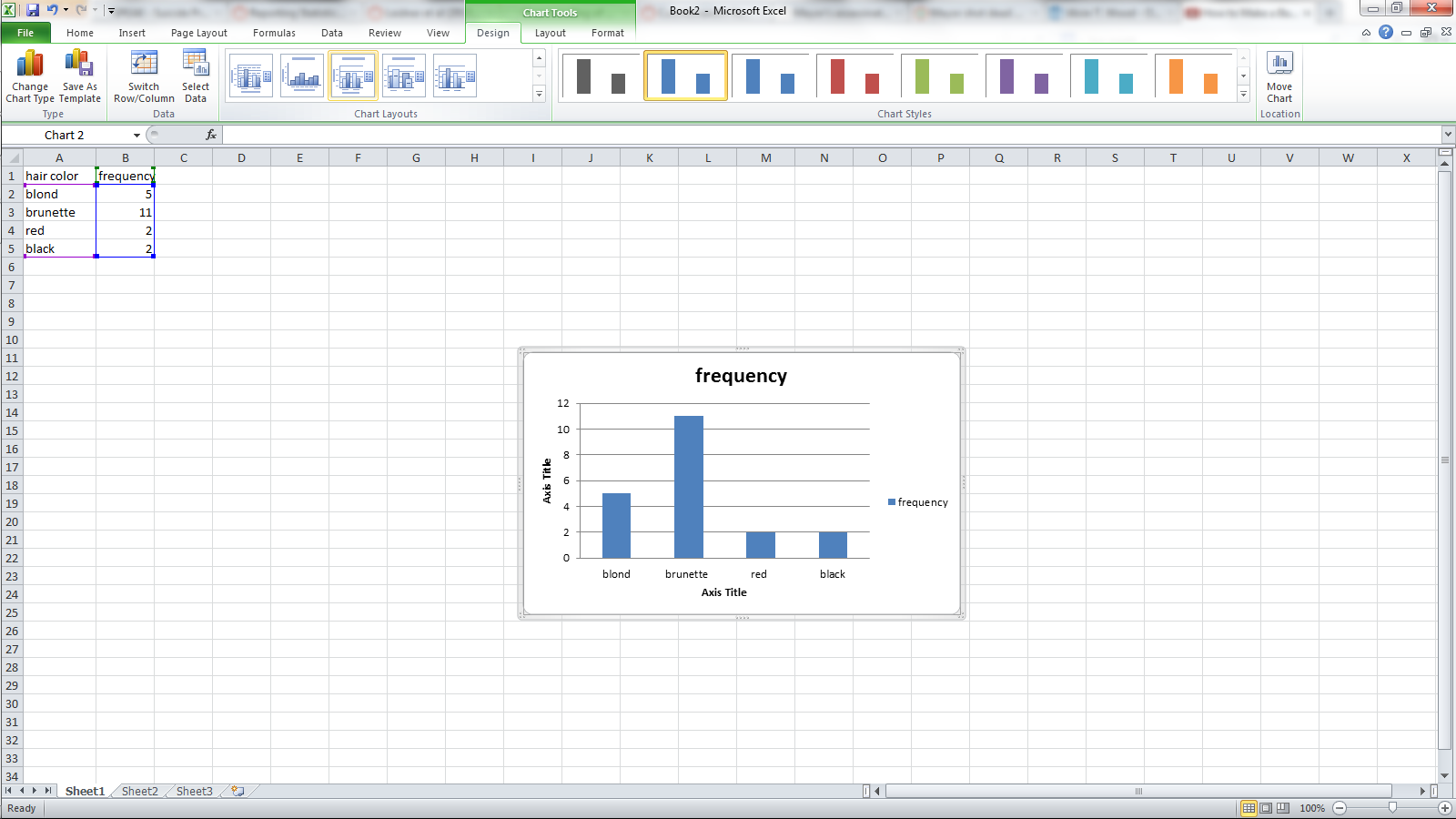 Delete title and frequency box in table along with the boarderAdd titles to the axisResults 	Figure 1. Natural hair color of people wanting to dye their hairSingle Sample t Test Background Used when examining two groups of to see if they are significantly different Use when μ is known but σ is notAssume that variance is similar in the comparison group 
(homogeneity) X bar = 0 and Sx = 1 The shape of distribution changes unlike standard normal distribution the smaller size makes it flatter on the topCompares 1 sample group with the general population Formulate H0 and H1Open SPSSGo to variable view Name data Change measurement to scale (if required)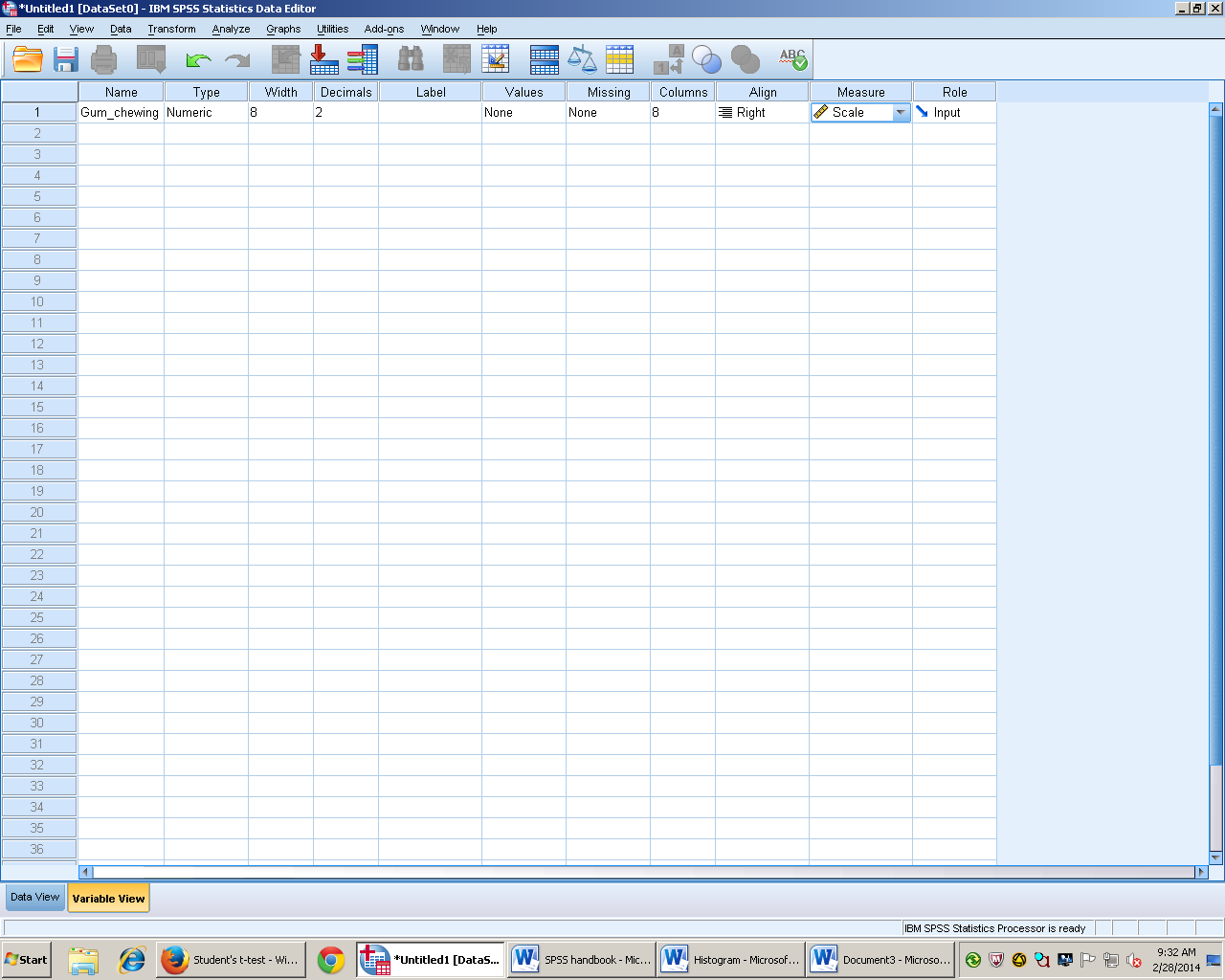 go back to data view and enter data 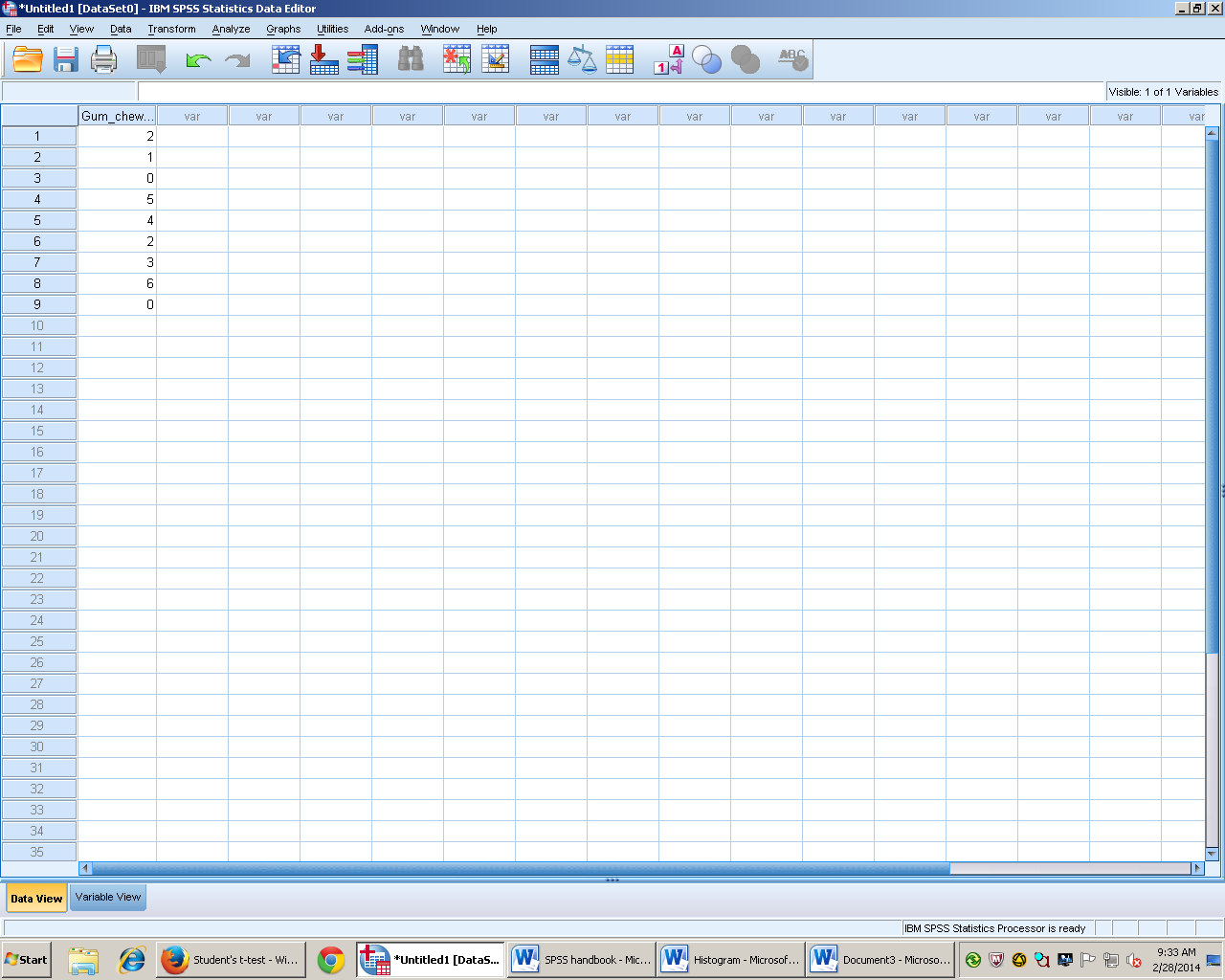 go to analyze then compare means and one- sample t test 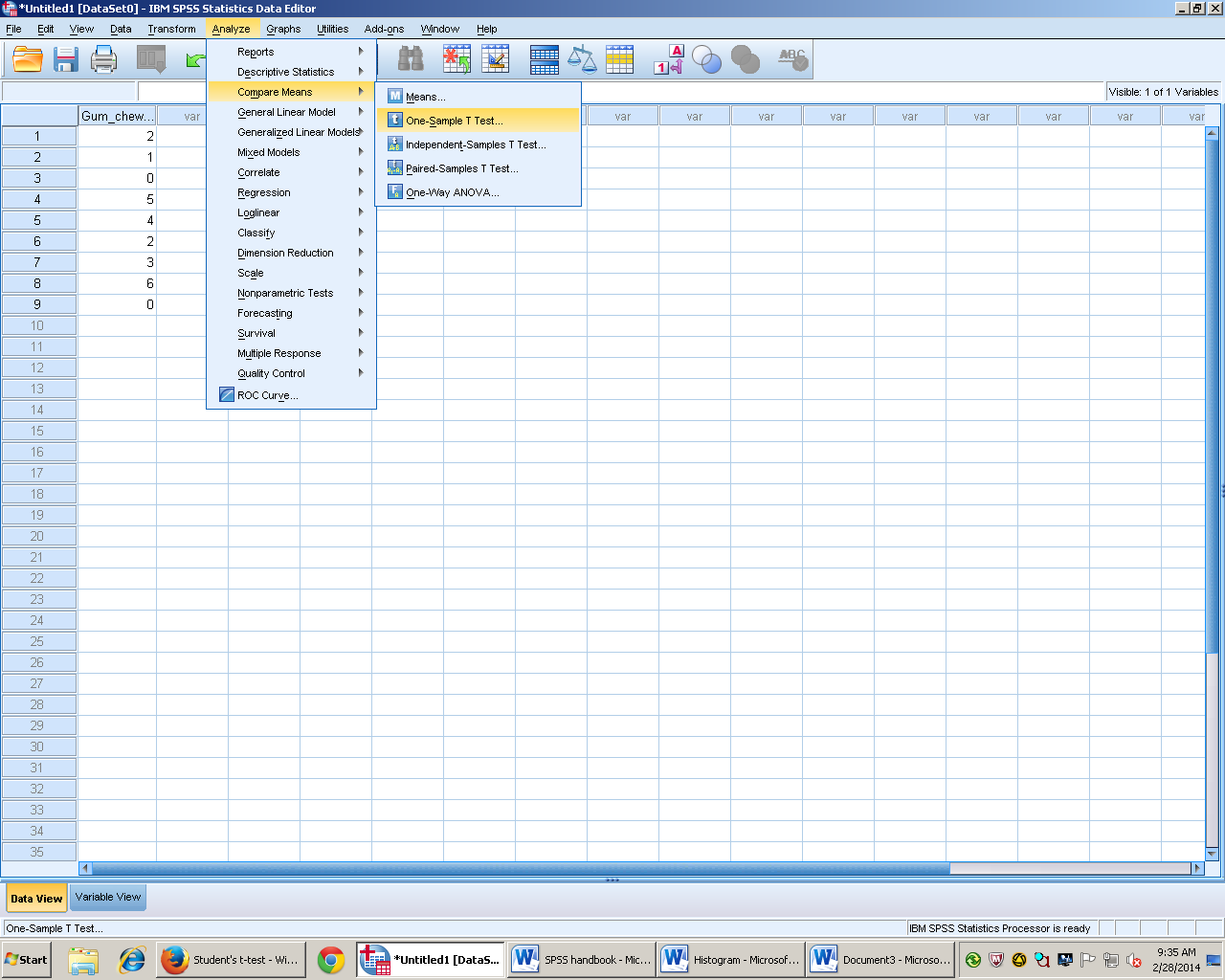 move sample name overgive sample test value which equals population mean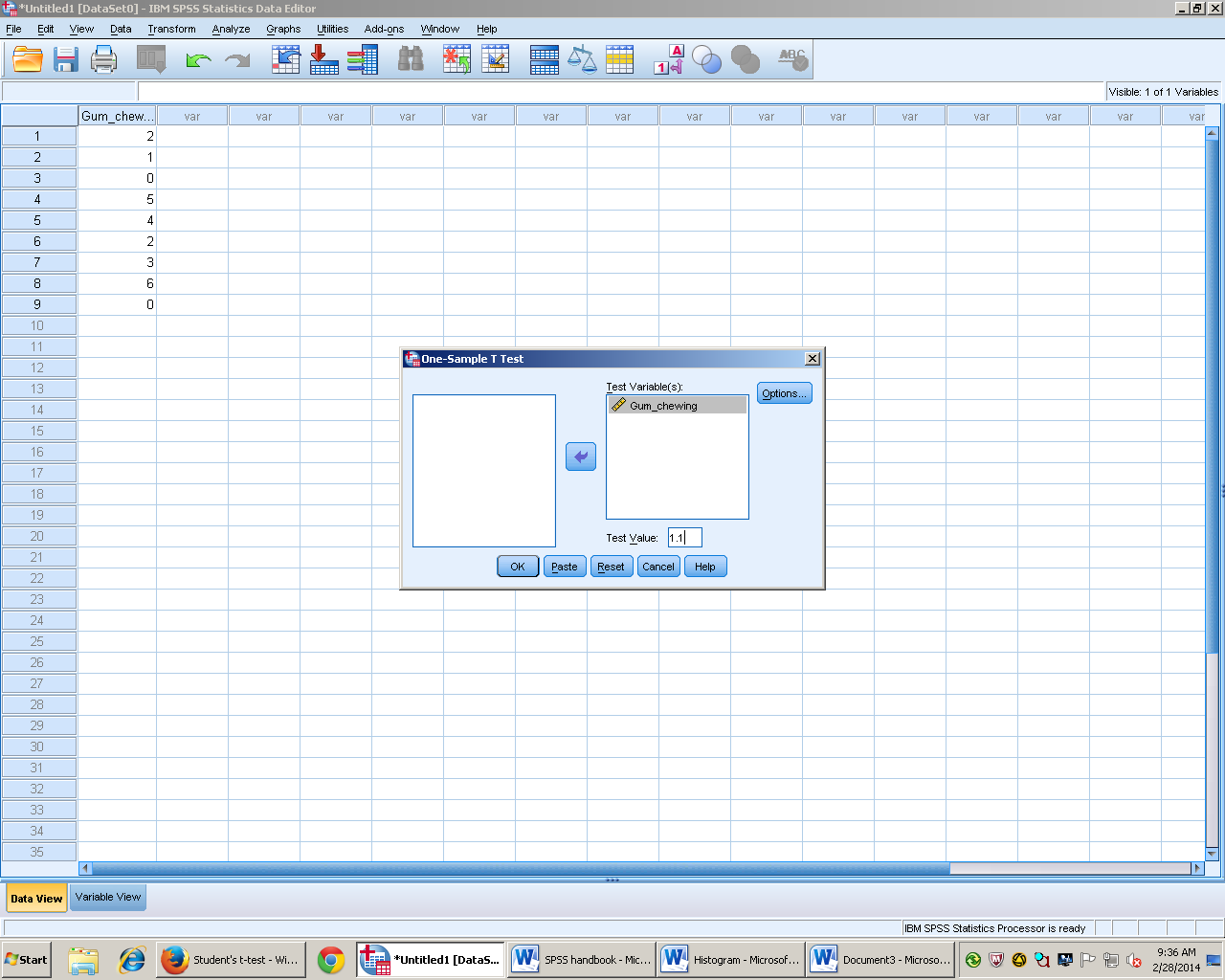 Click OK Two Boxes will show results If the t test title is double clicked the title can be changed 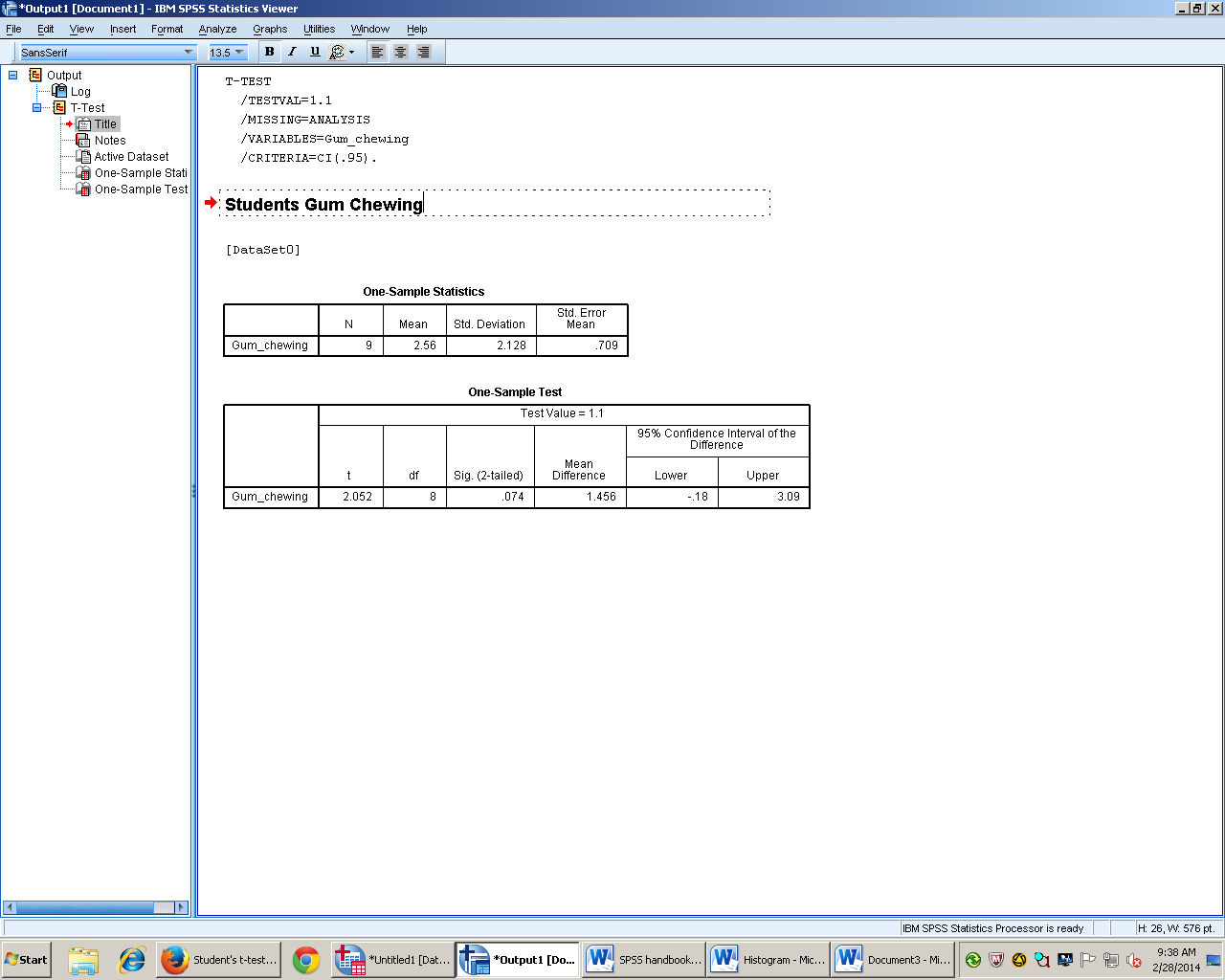 T value shows how many Sx away the sample is Calculates the DF or degrees of freedom for n-1Sig 2 Tailed calculates exact chance of type 1 error Results Results 	A single sample t test showed no difference between our sample (M= 2.56, SD = 2.128) and the population, t(8) = 2.052, p = .074, 95% CI[-.18, 3.09].  Independent t test BackgroundUsed when examining  two samples to see if they significantly differ from one anotherBetween groups design- two different samples μ, and σ are not knownAssume that variance is similar between samples Standard area of the difference or Pooled Variance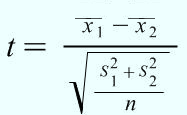 Degrees of freedom= N-2 ( sample number minus 2) Open SPSSGo to variable view and make participant number column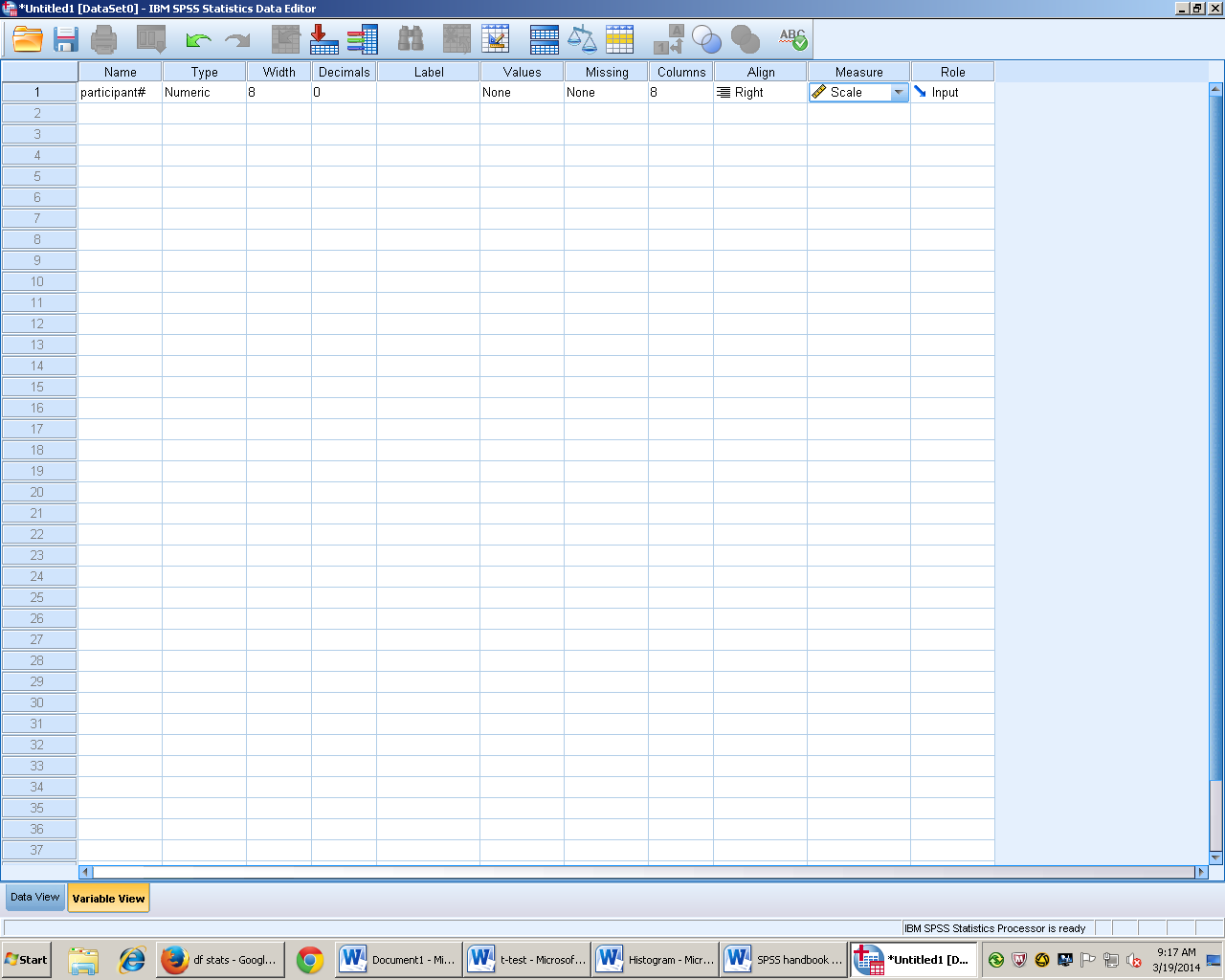 Fill in participant numbers in data viewGo back to variable view and in the next row fill in IV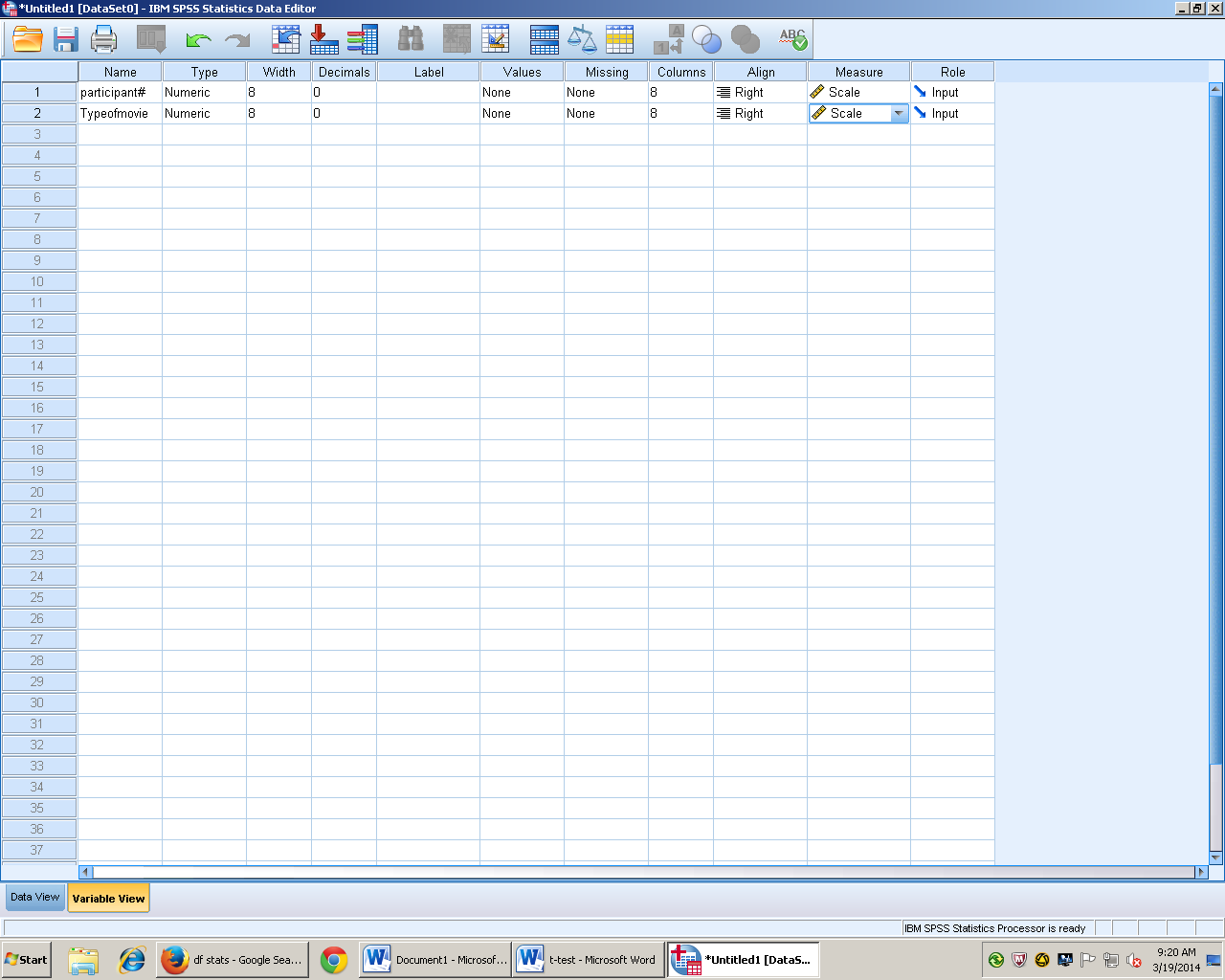 Click values box  and enter a value (any number) and a label (a  word that the number represents In SPSS Do this twice once for each level of the test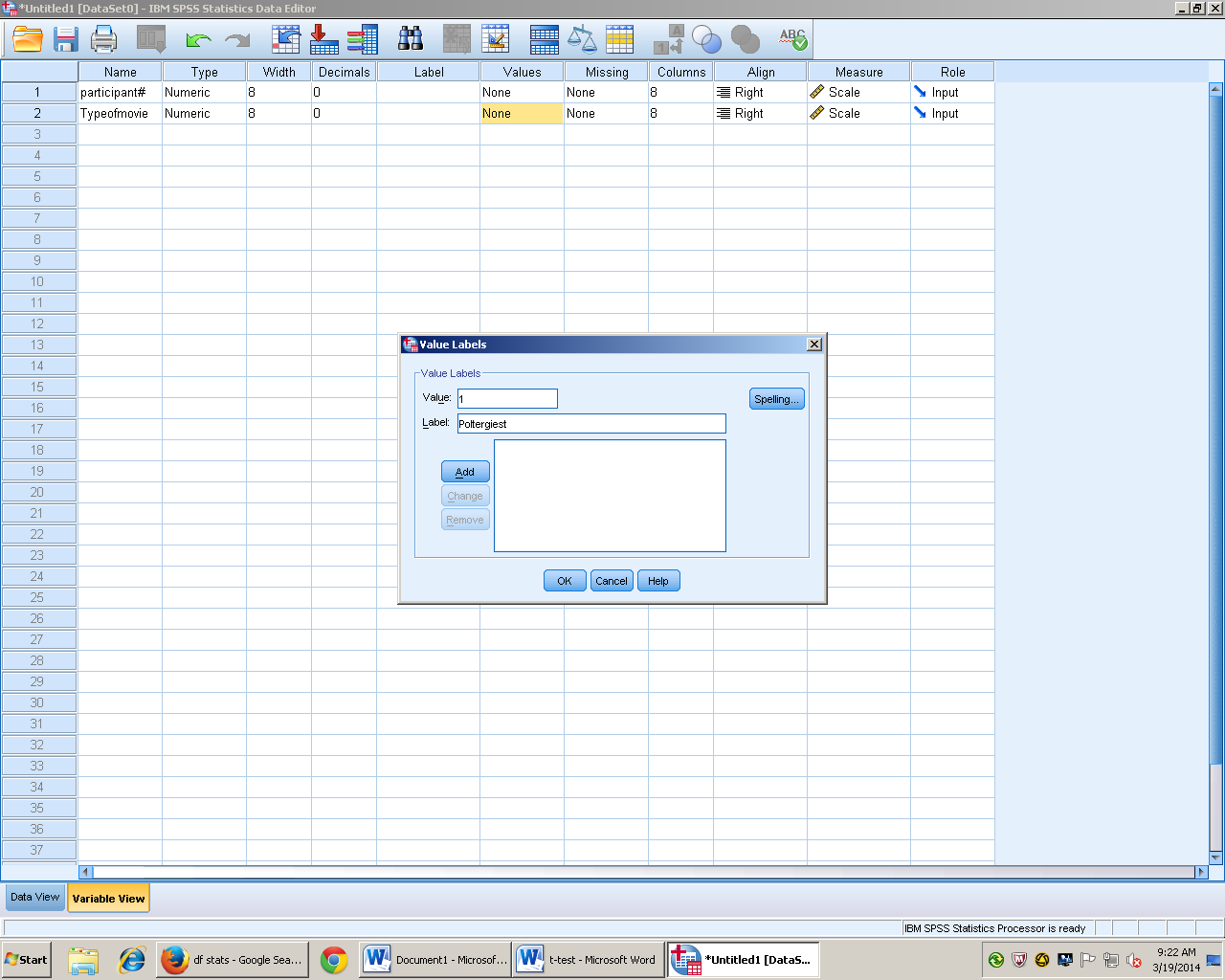 Click add and enter second conditionClick okNext enter your values under your IV column in Data view there should be the same number of values as number of participants in each condition 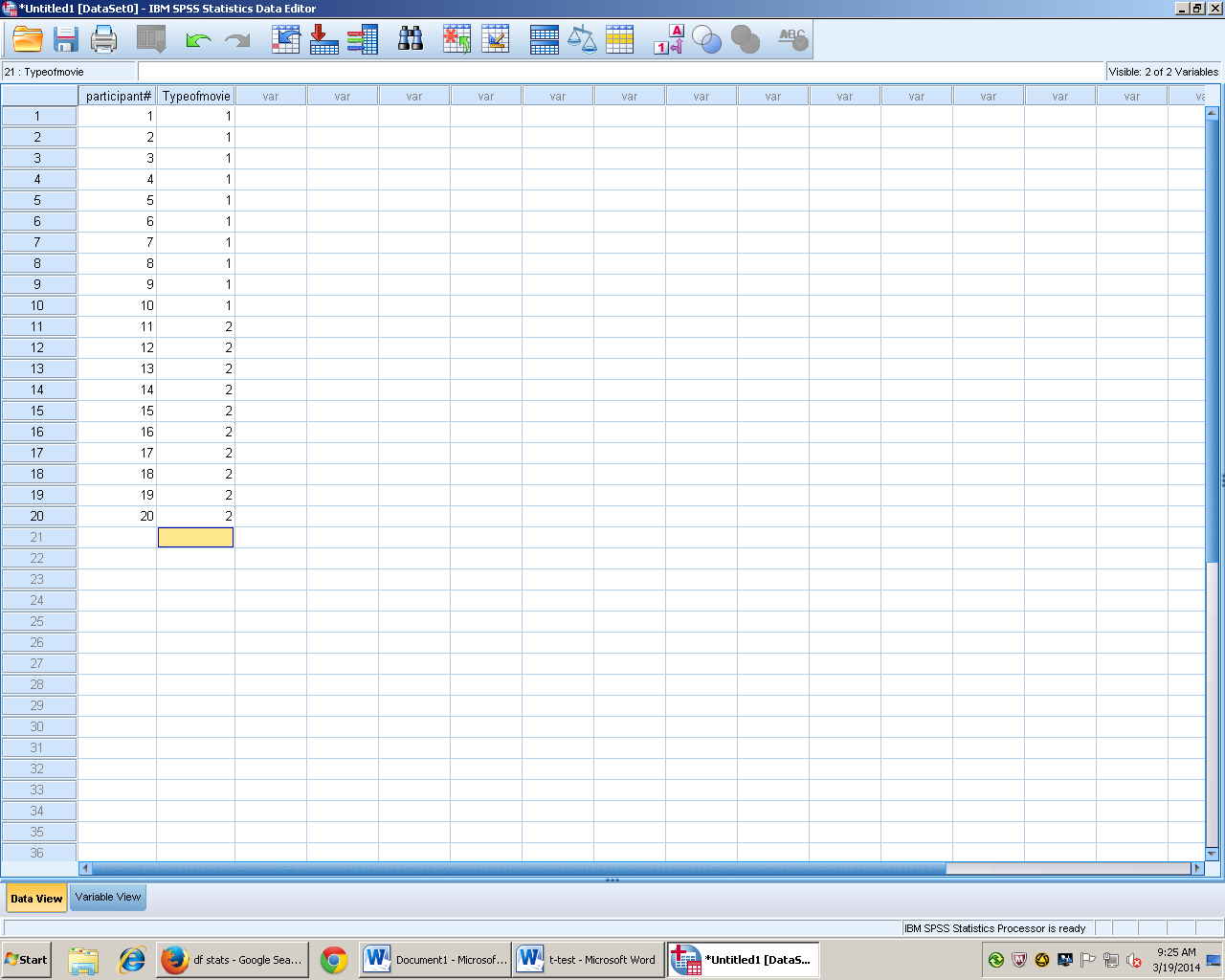  go to view tab and click value labels 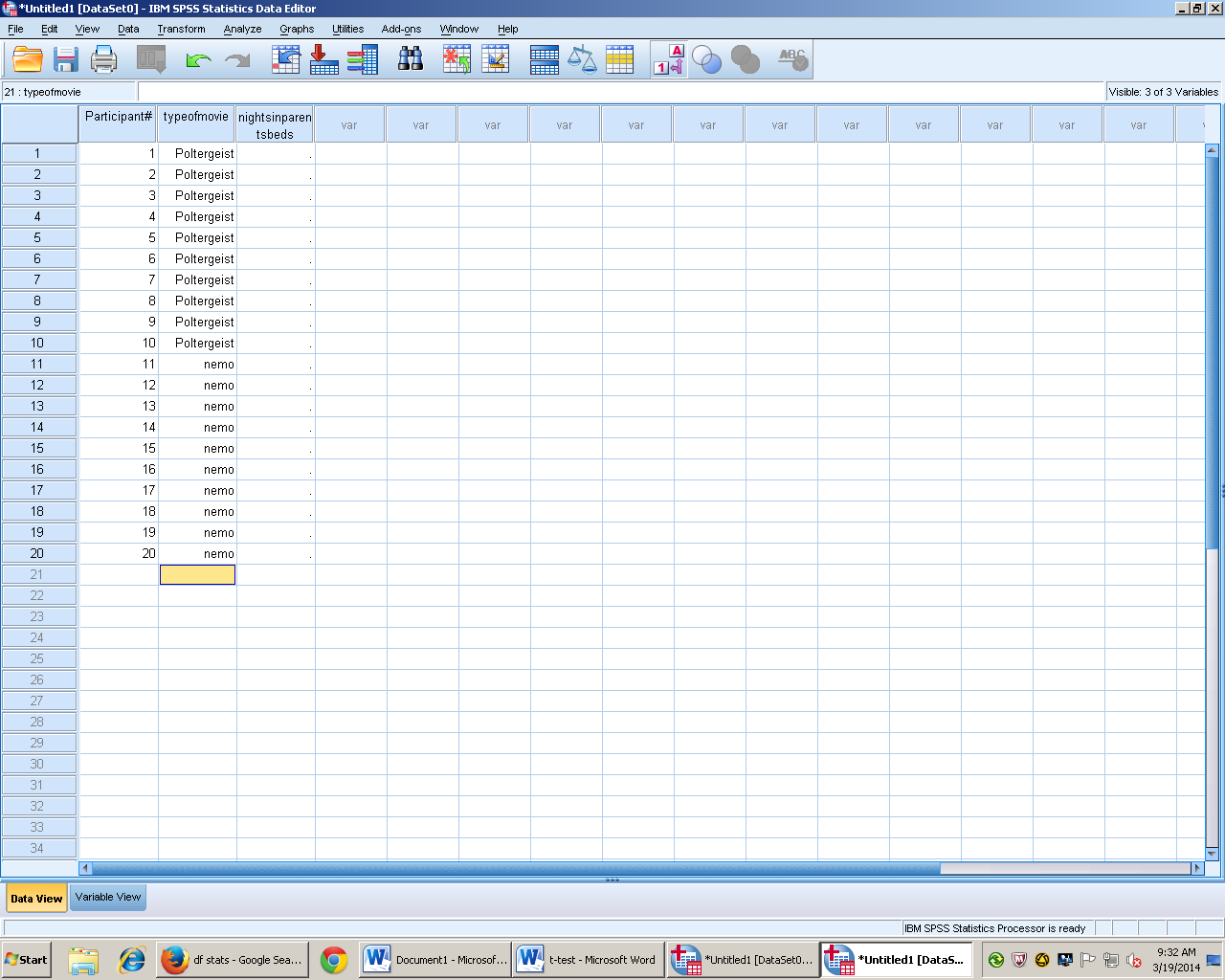 The output in IV column should now be words instead of the values enteredgo back to variable view and in third column type in DV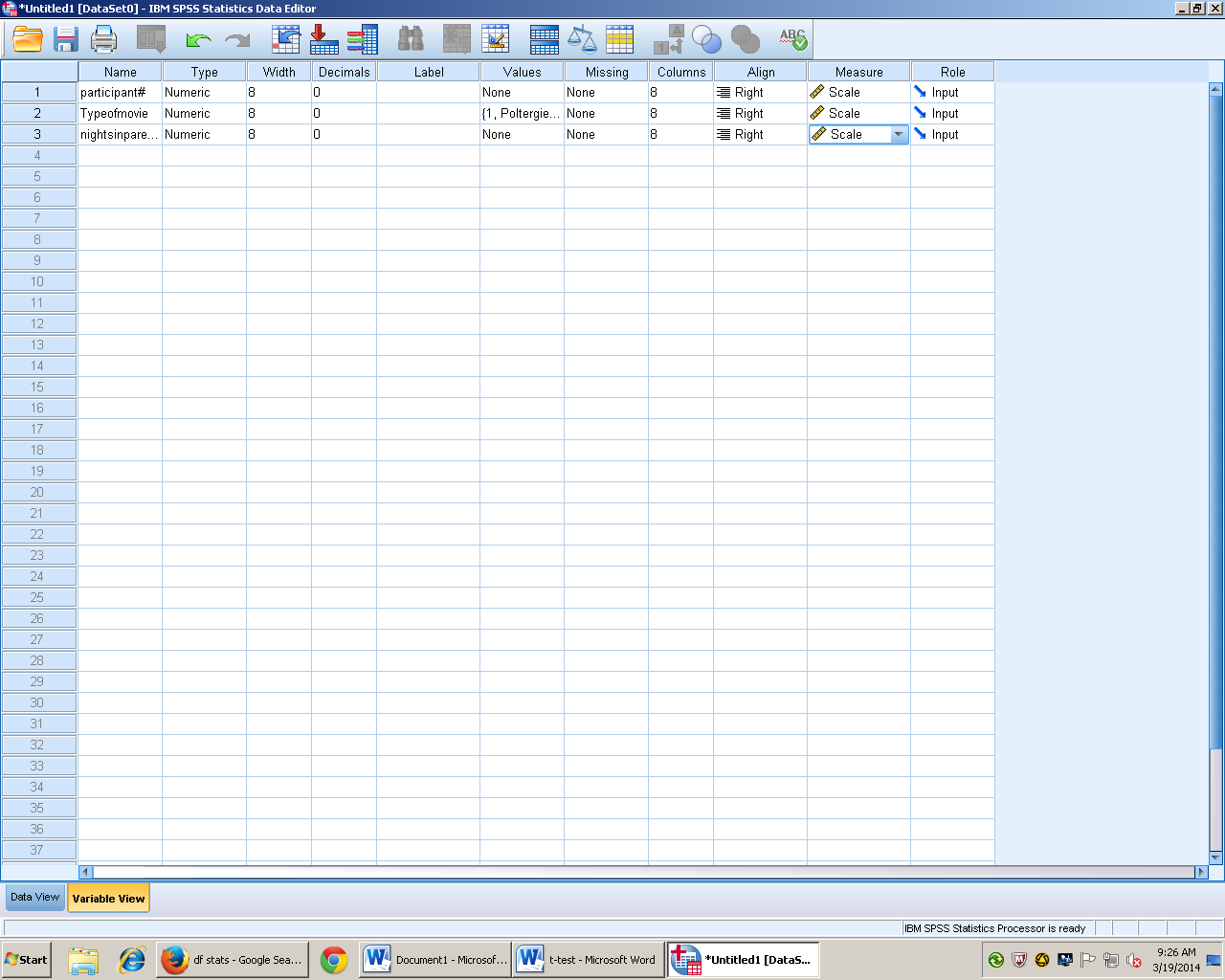  go to data view and enter data for DV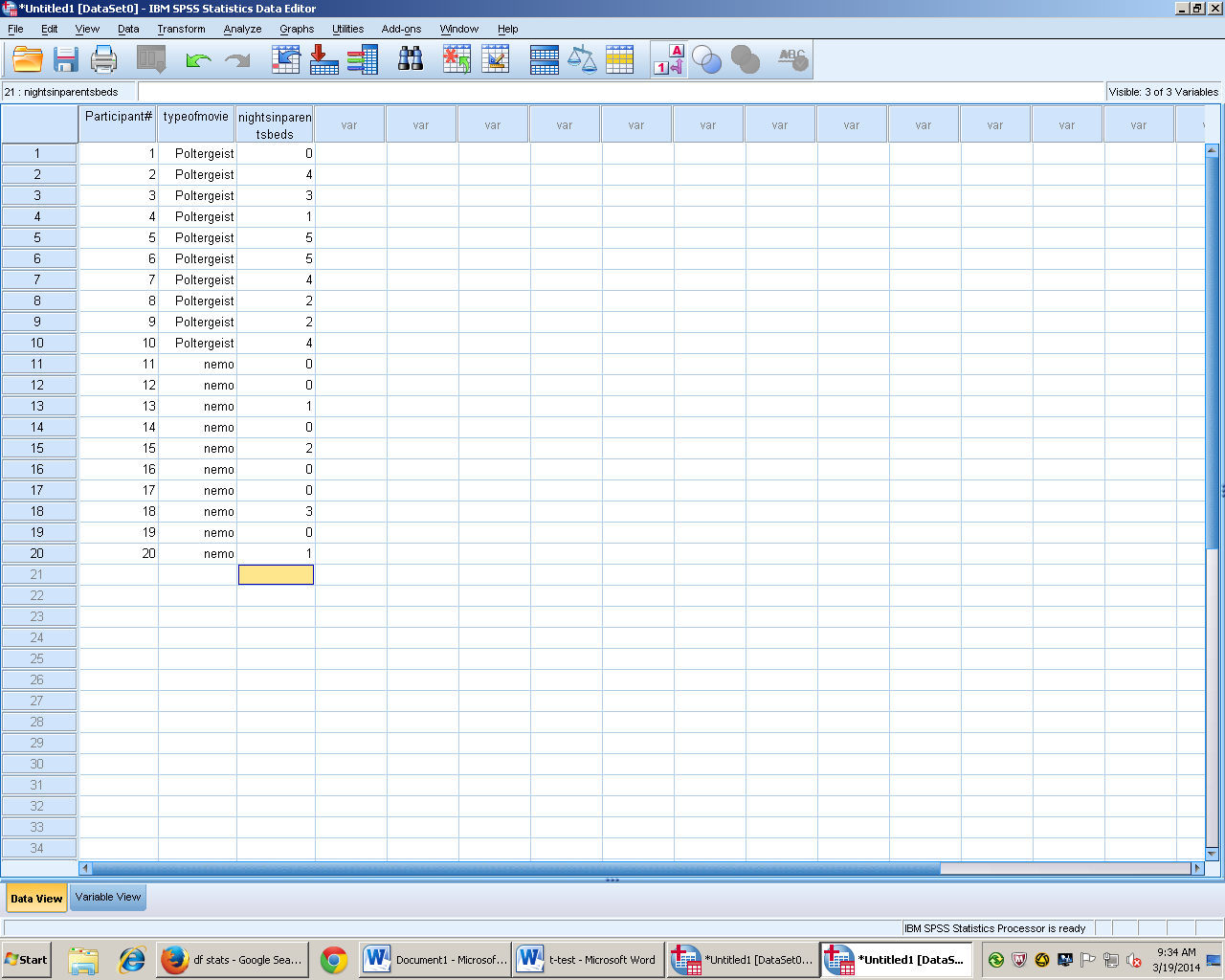 Go to analyze and click compare meansChoose independent samples t- test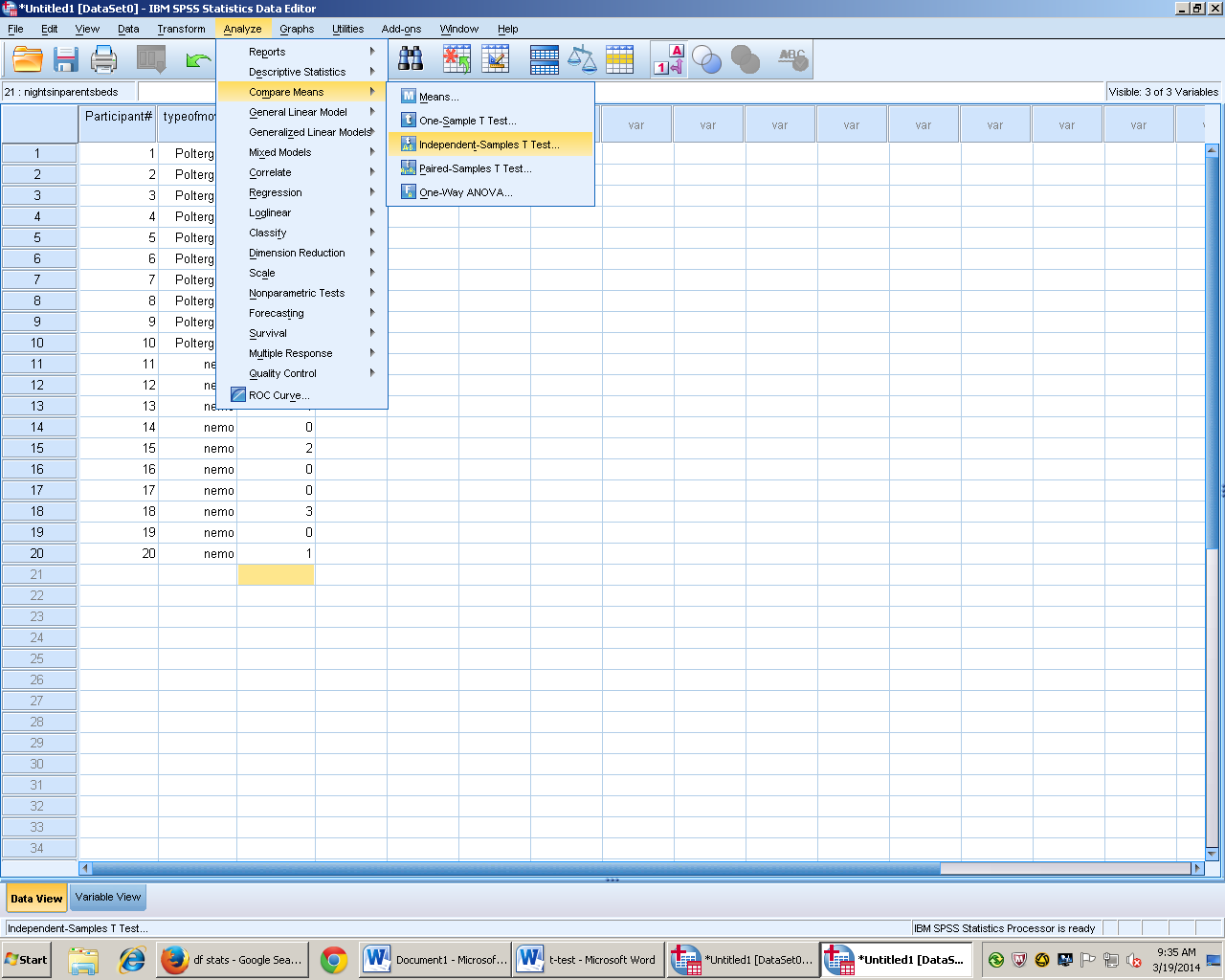 The DV is arrowed over to the test variable The IV is arrowed over to Grouping variable 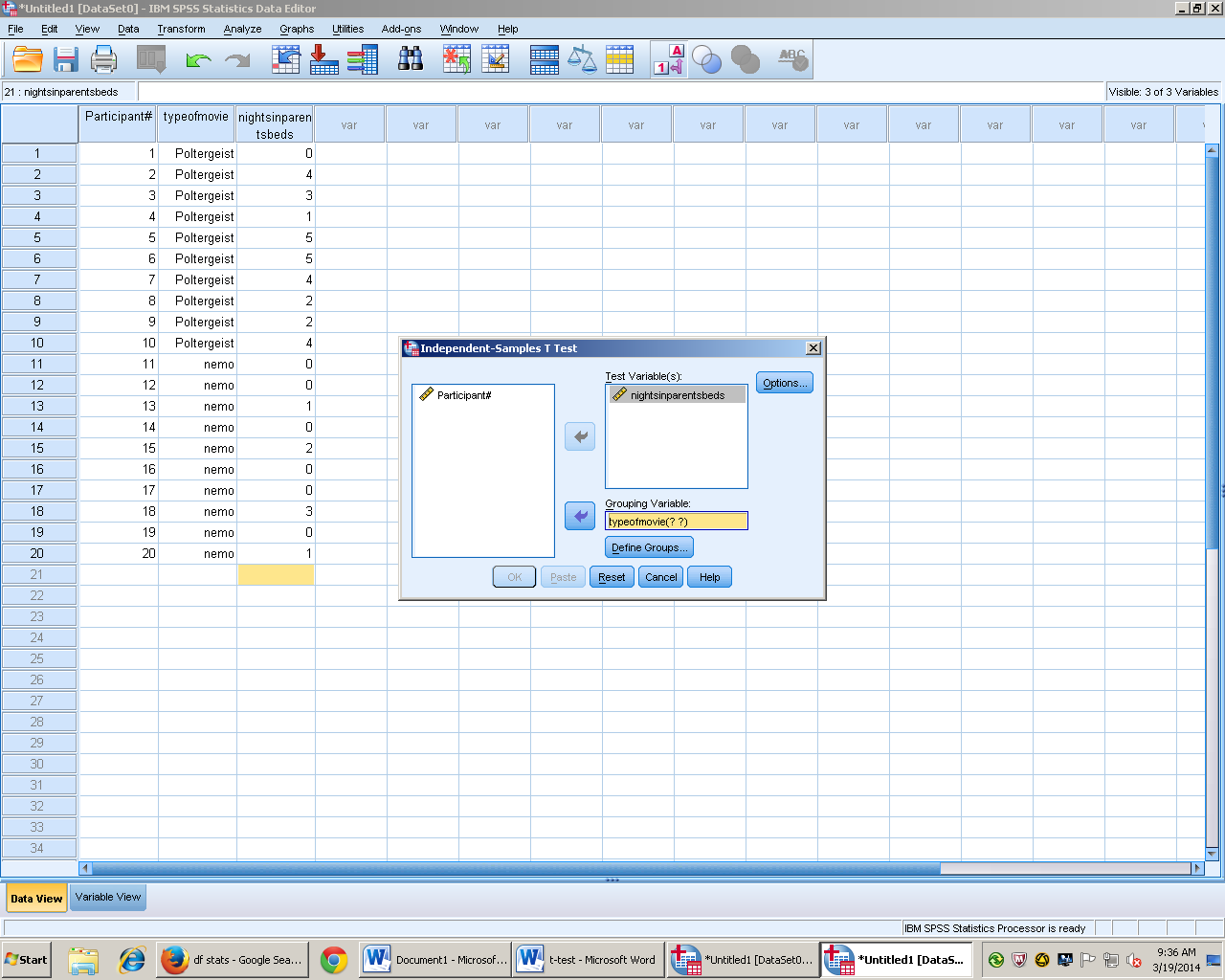 Then enter define groups and put values from IV in the boxesClick continue and then ok to run test Makes sure to re-label output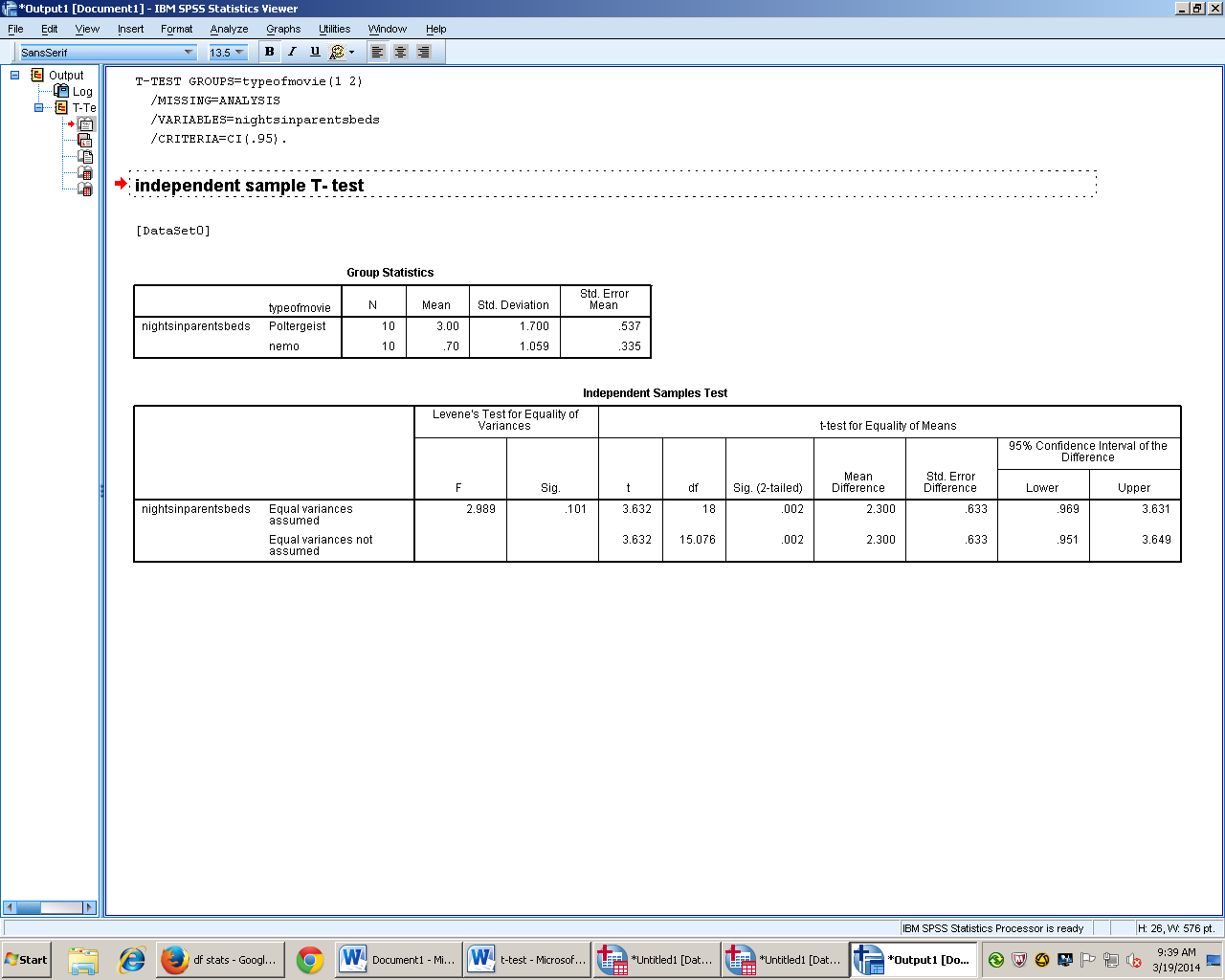 C.     Results                                                                                     ResultsAn independent t- test showed that a group of child participants that watched a scary movie spent more nights in their parents beds (M = 3.00, SD = 1.7) than a group of child participants that watched a kid friendly movie (M =.70, SD = 1.059). The two groups were significantly different from one another, t(18) = 3.362, p  = .002, 95% CI[.969, 3.631].Dependent t testBackground One IV ≠Each group is made of the same people There is no population informationH0= X̅1 = X̅2H1 = X̅1 ≠ X̅2df = N-1 ( sample number minus one) B. SPSSOpen SPSSVariable view Participant#Add variables in their own rows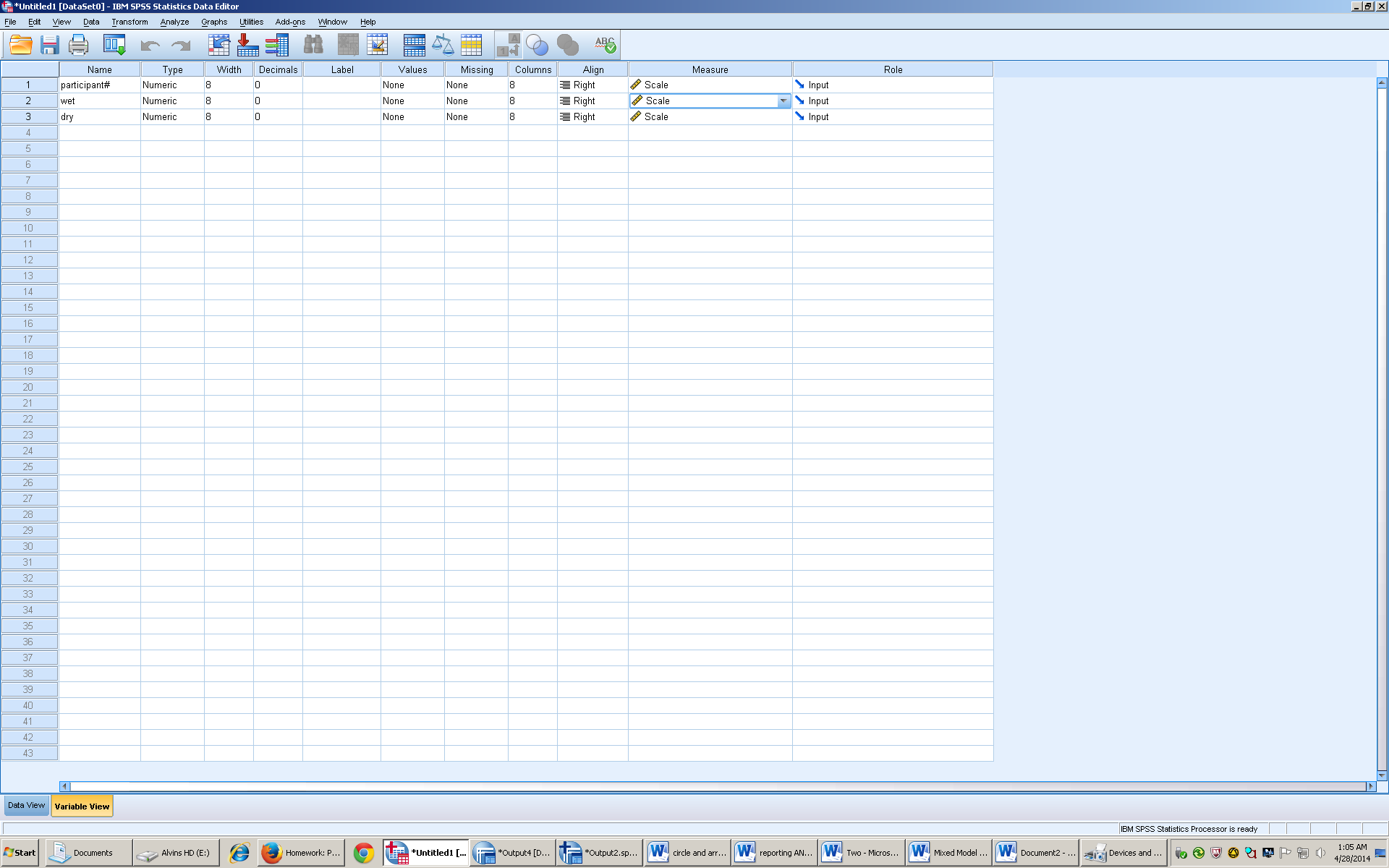  Go to data view Enter data for each variable 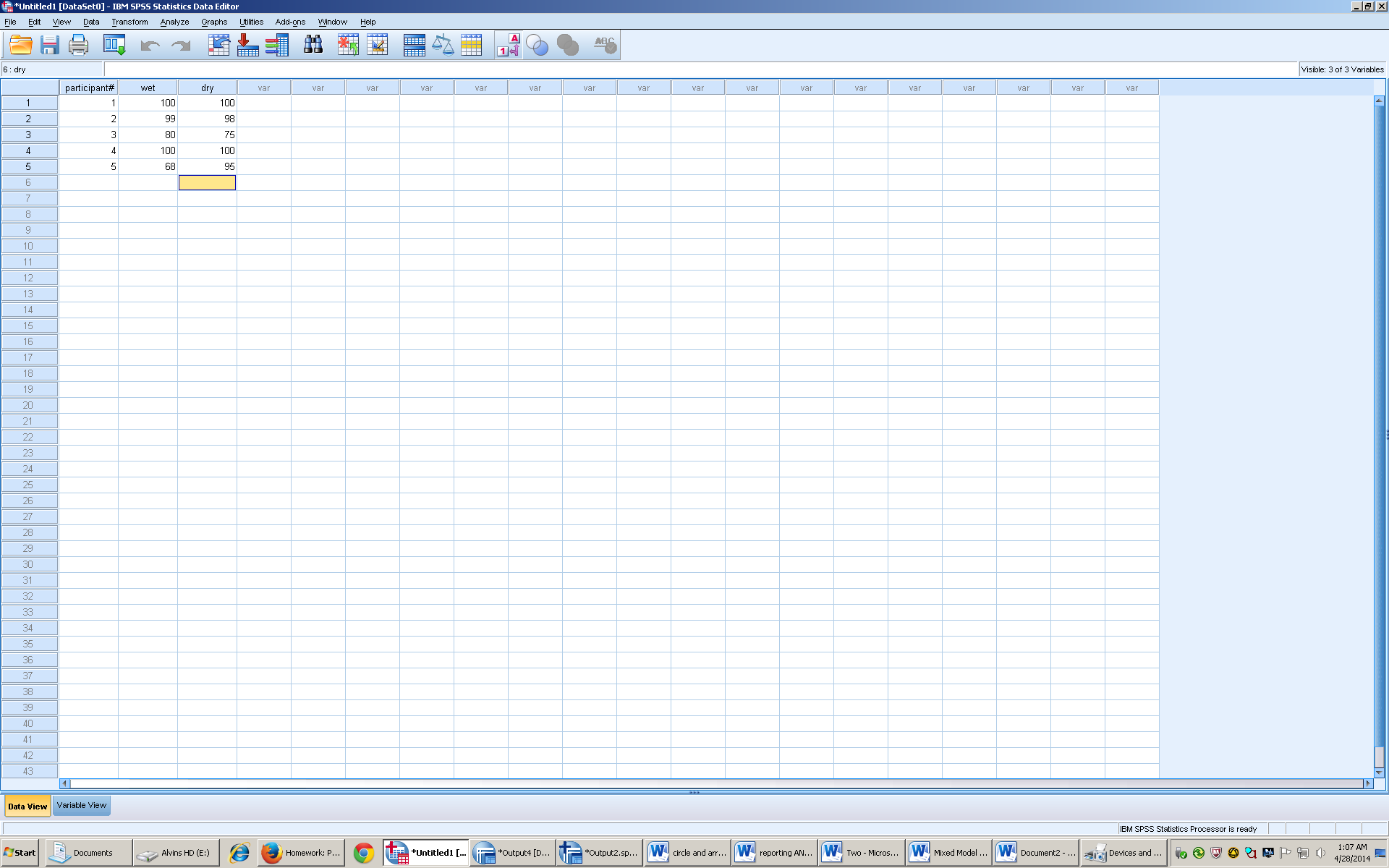 Go to analyze, compare means, paired samples tArrow over variables that are being compared 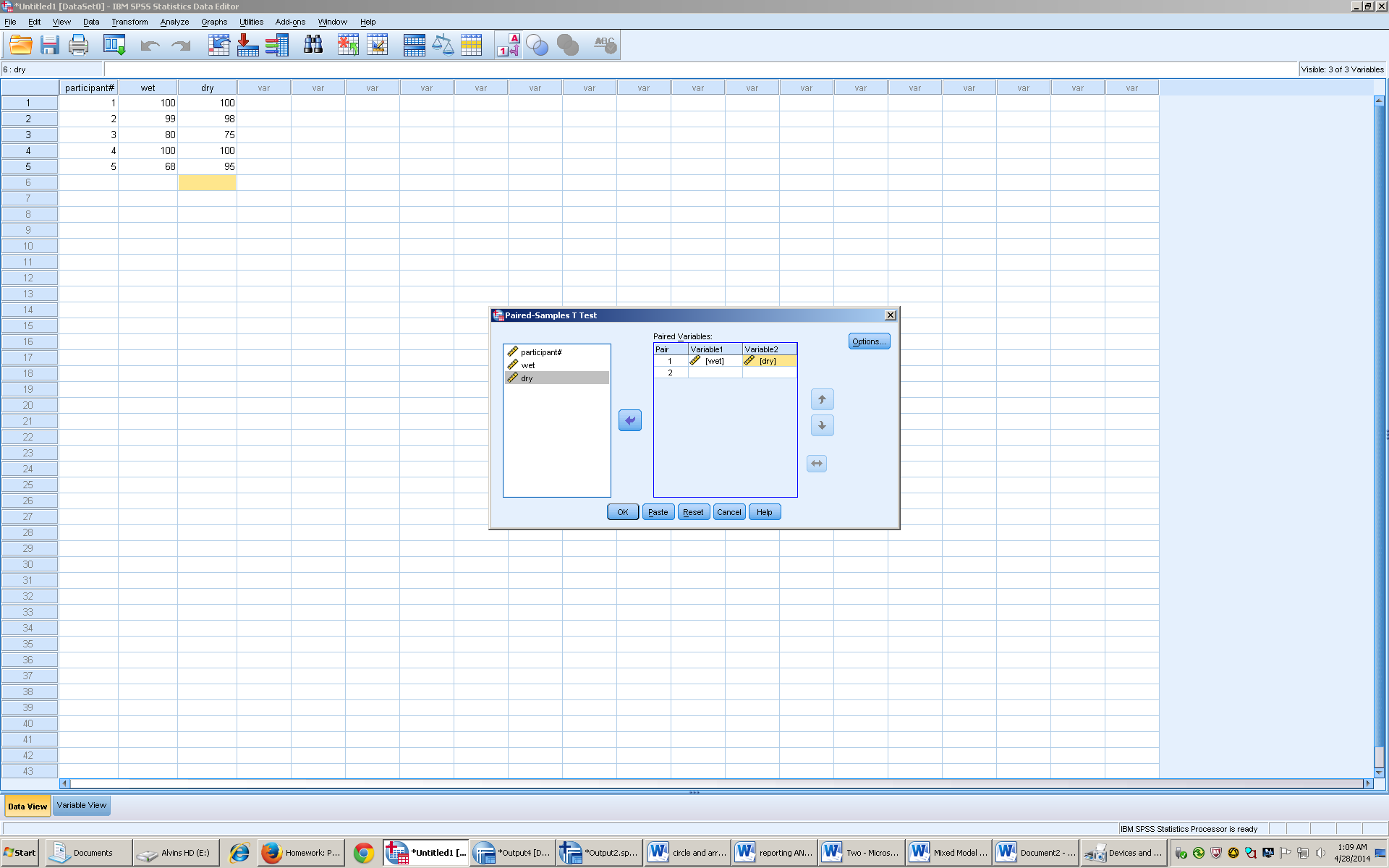 dependent tResults Results 	An dependent t test showed that there was no difference in preference between wet dog food (M = 89.40, SD = 14.690) or dry dog food (M = 93.60, SD = 10.597), t(4) = .727; p = .507, 95%CI[-20.231, 11.831], Cohen’s d = .026.One- Way Analysis of Variance Backgroundanalysis of variance 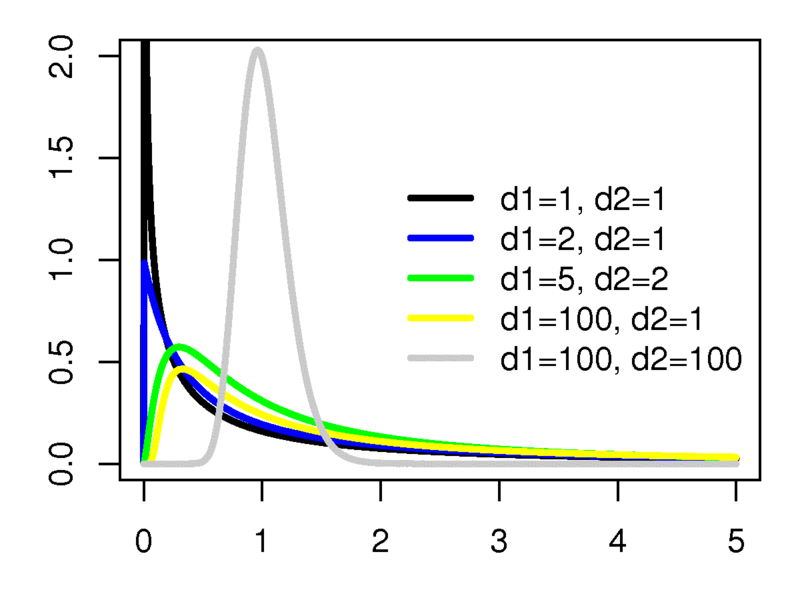 F distribution has a positive skew  and F values are always positive 1 IV 3+ Groups (levels)Between groups design Familywise error rate Type 1 errorfw= 1 – (1 - )c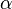 Formulate Hypothesis H0 = X1= X2=X3= X4H1F= variability between treatments      Variability within treatmentsANOVA Summary TableSPSSVariable view participant number Create IV cell, change to scale measurement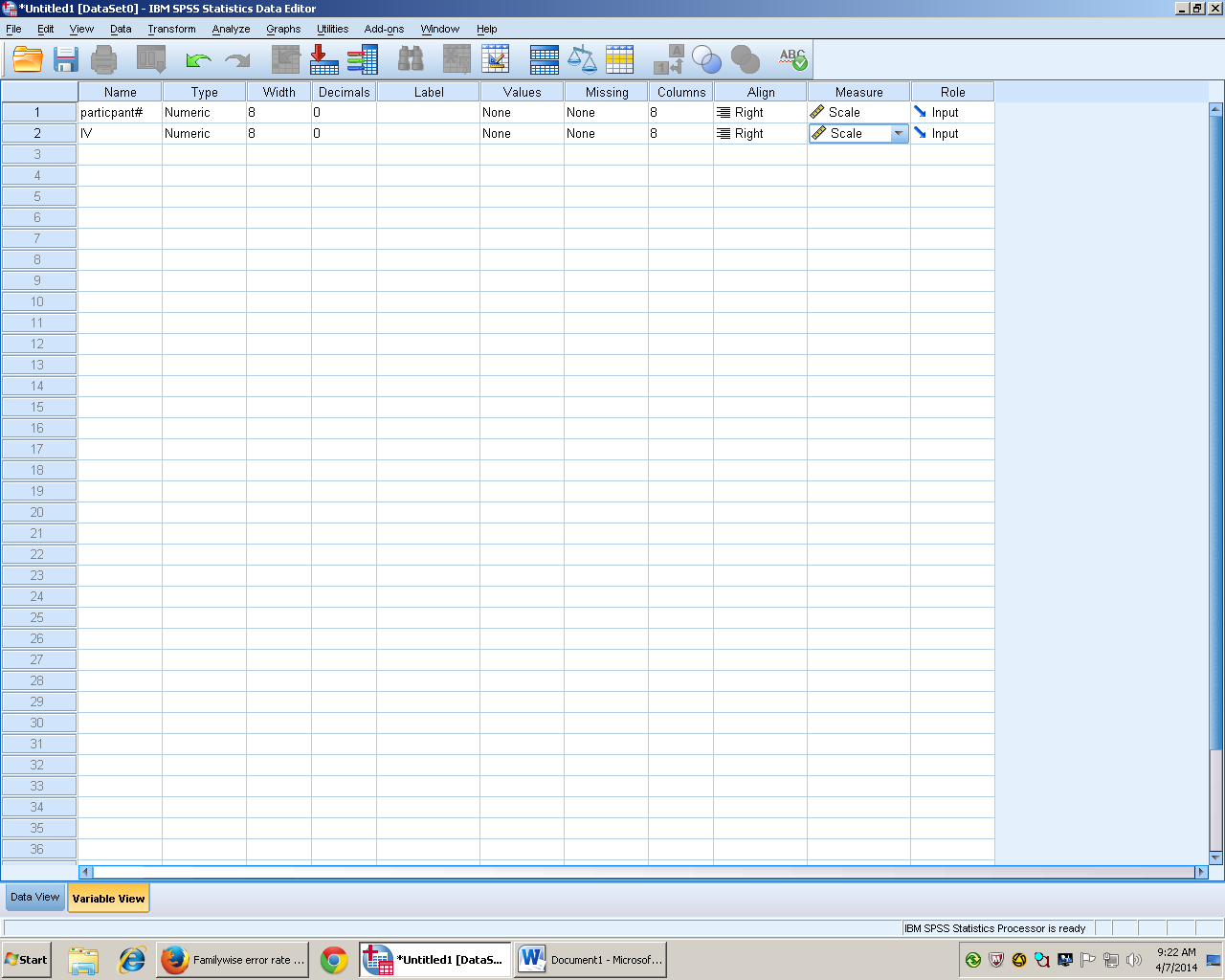 Go to value labels and type in values 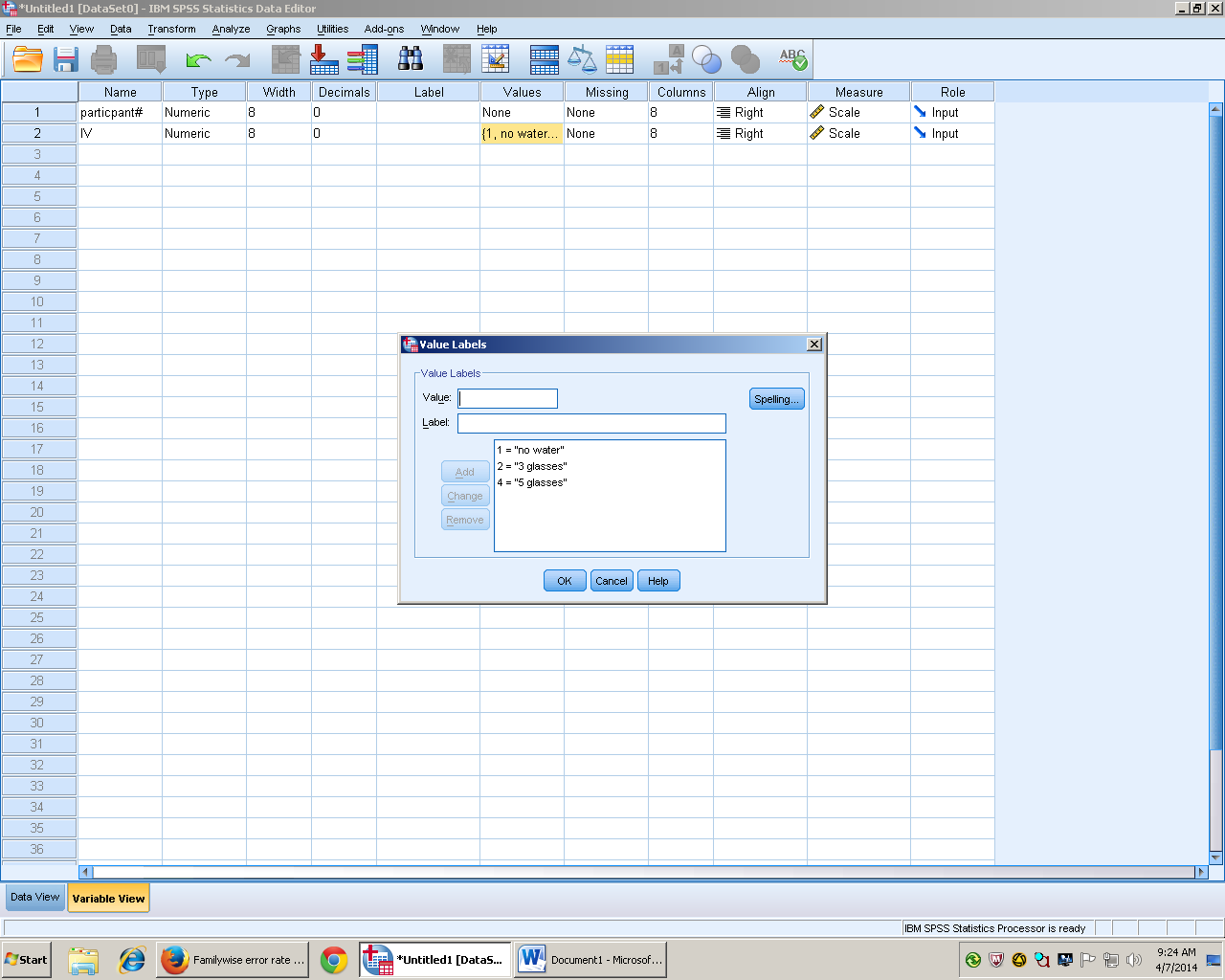 Go to view and check variable view box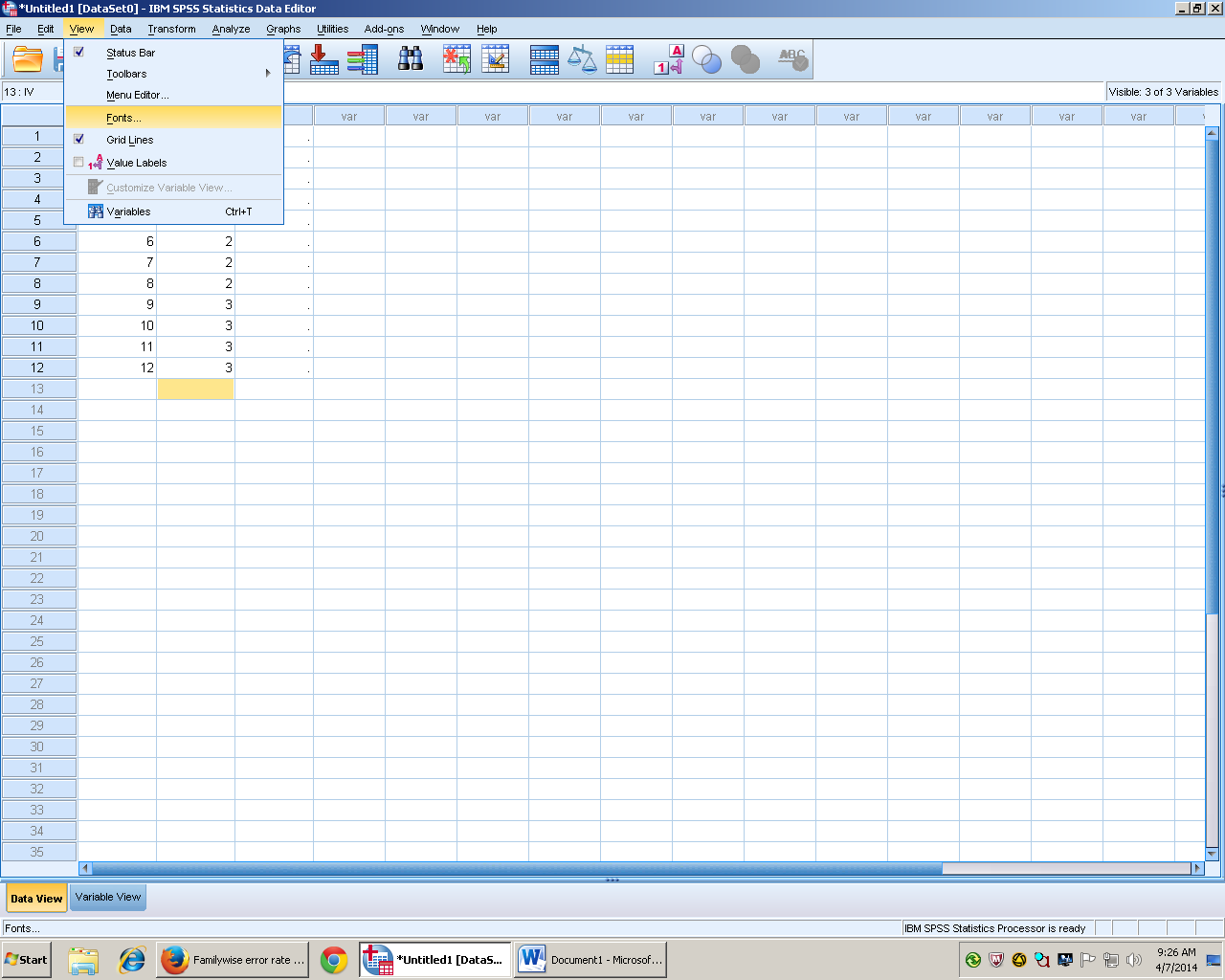 Next dv column variable view Type data in data view Analyze, compare means, one way ANOVA DV in dependent list box and IV in factors box arrow over 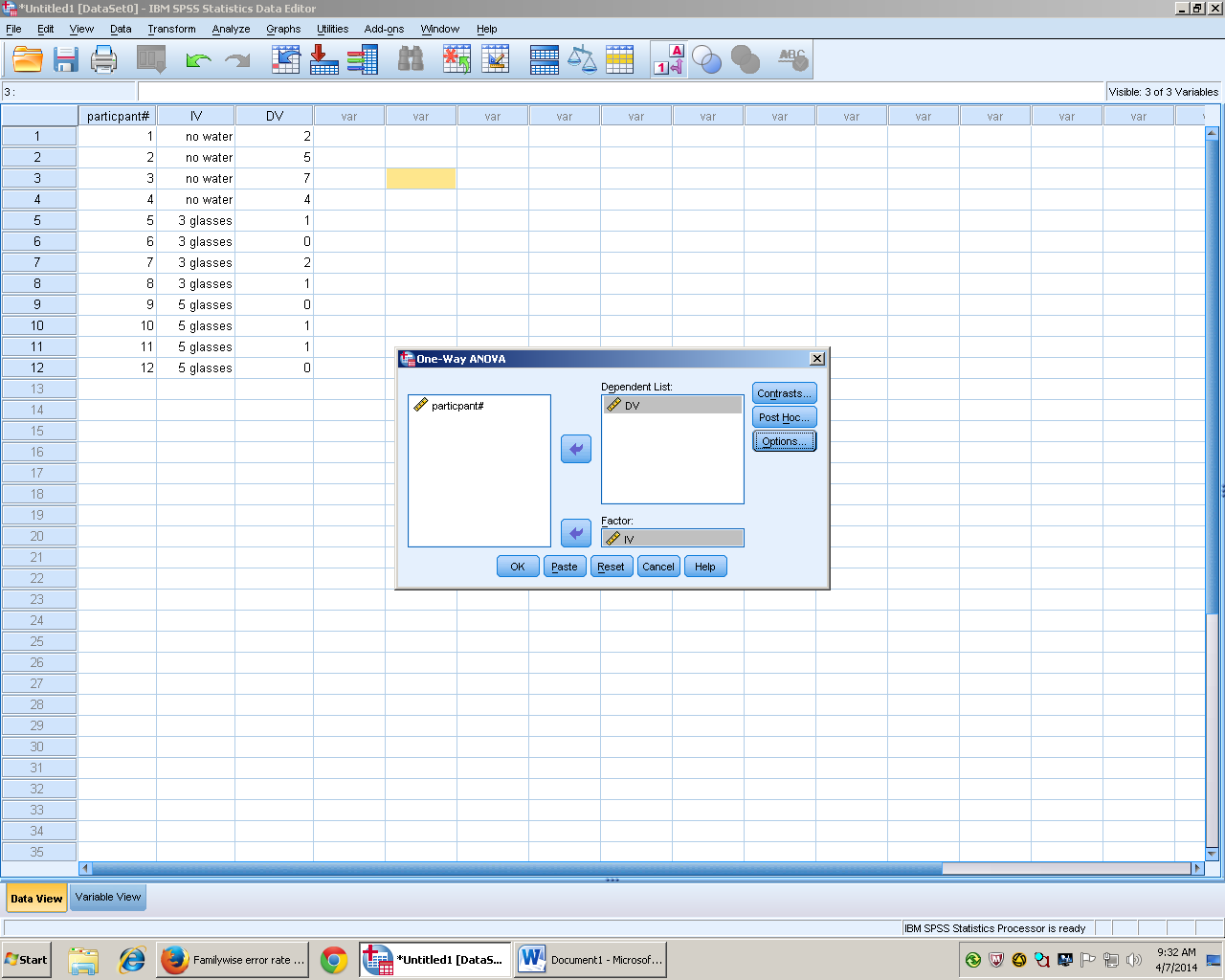 Options check descriptive statistics Click ok Changes title 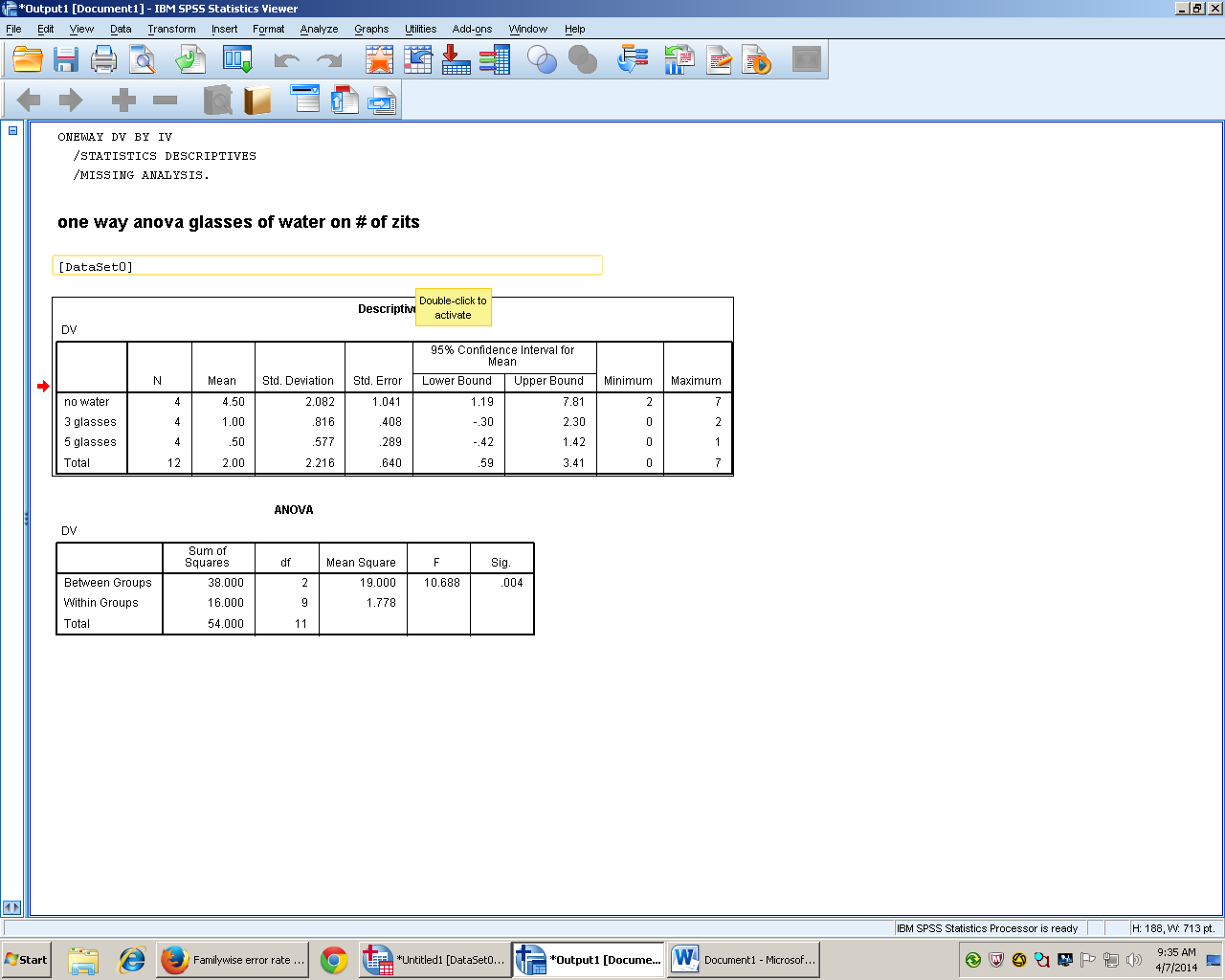 Univariate method- creates effect size or 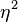 Go to analyze, general linear model, univariate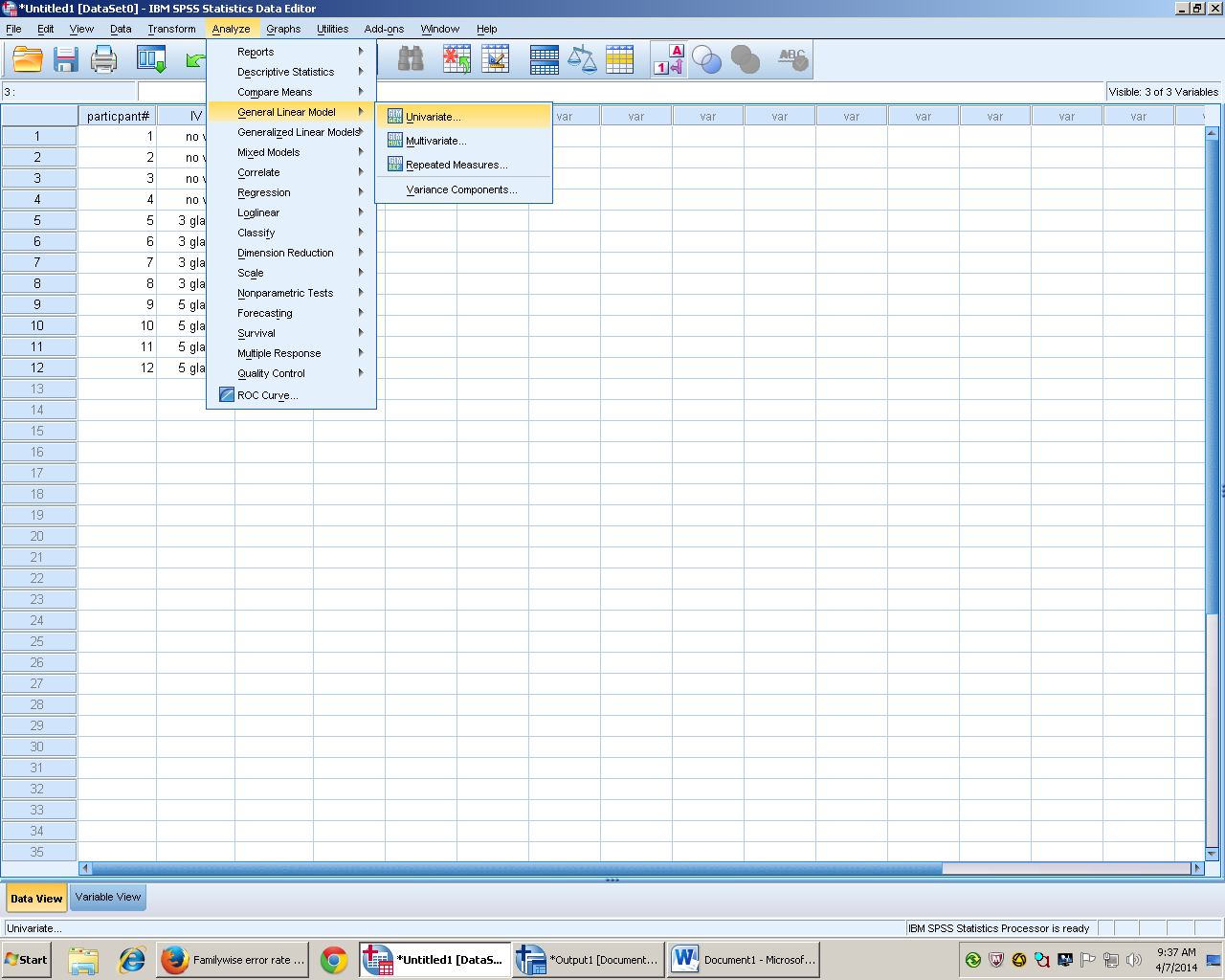 DV arrow over to DV column and IV into IV columnOptions check descriptives, estimates of effect size, can change confidence intervals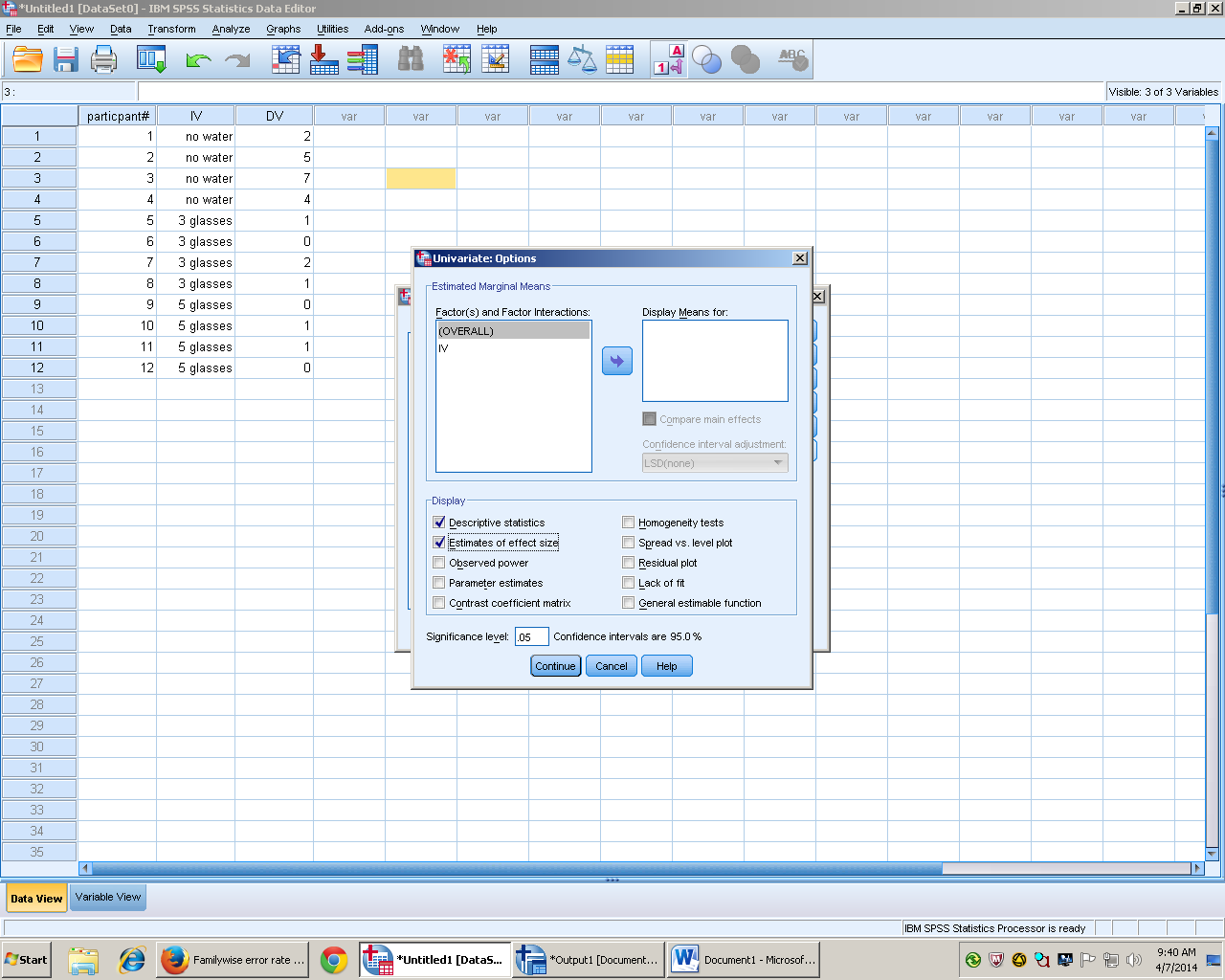 Arrow over IV into display means for box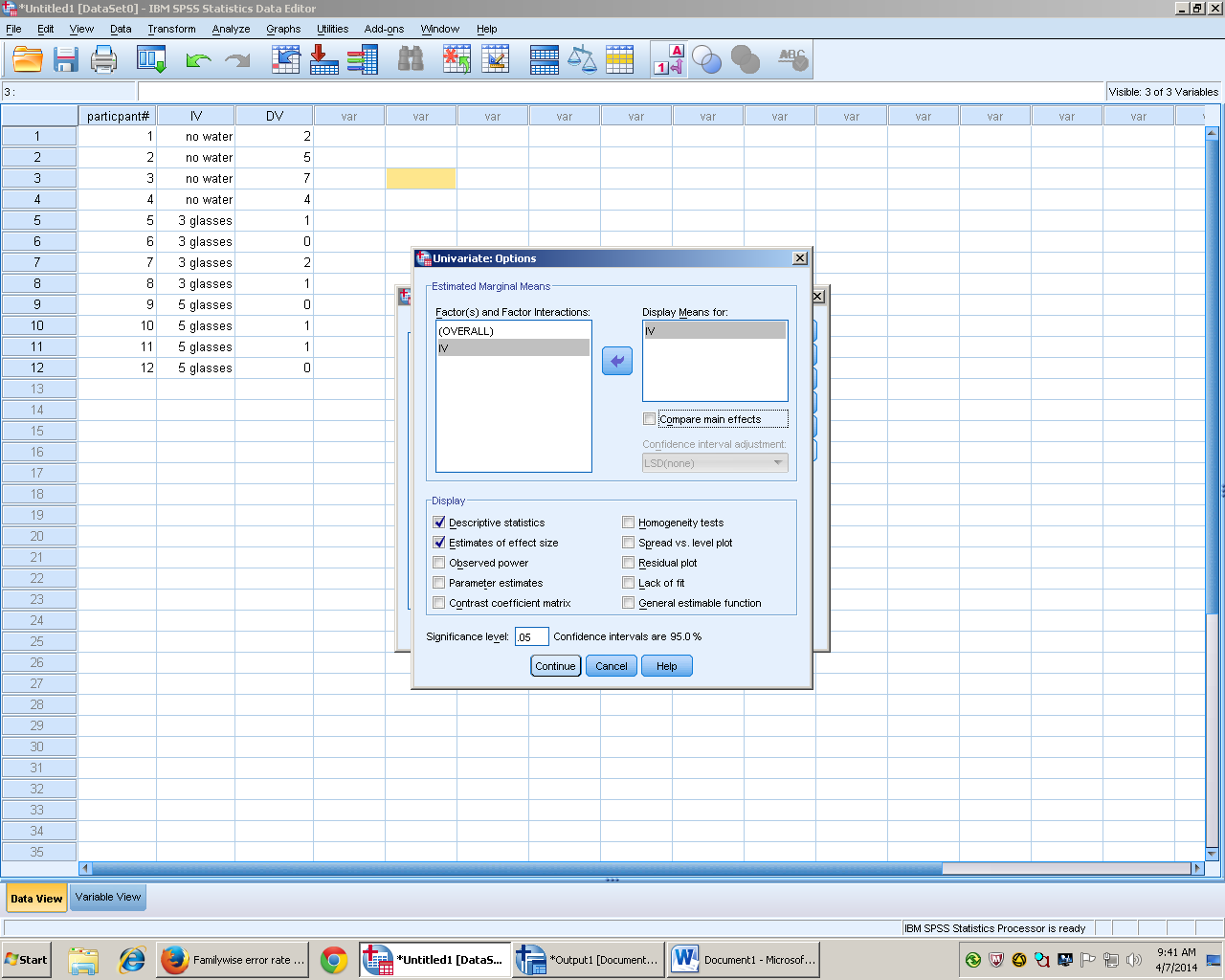 Click continue for outputChange title 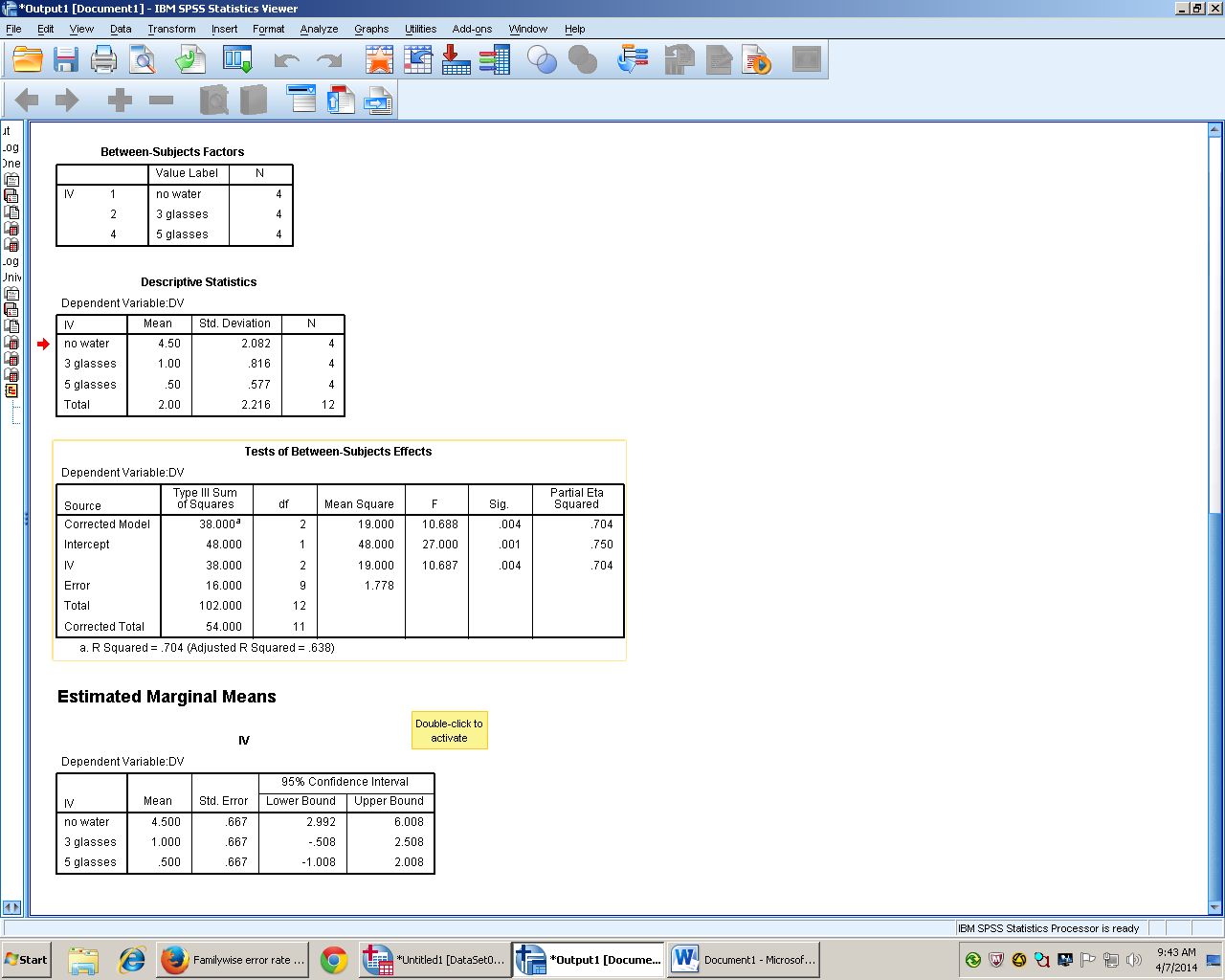 Post HOC’s – Show which groups are significantly different If results are shown to be significant (sig level less than alpha)You can run a post Hoc in both ways of running a  one way ANOVA afterAnalyze, compare means, one way anova click post hoc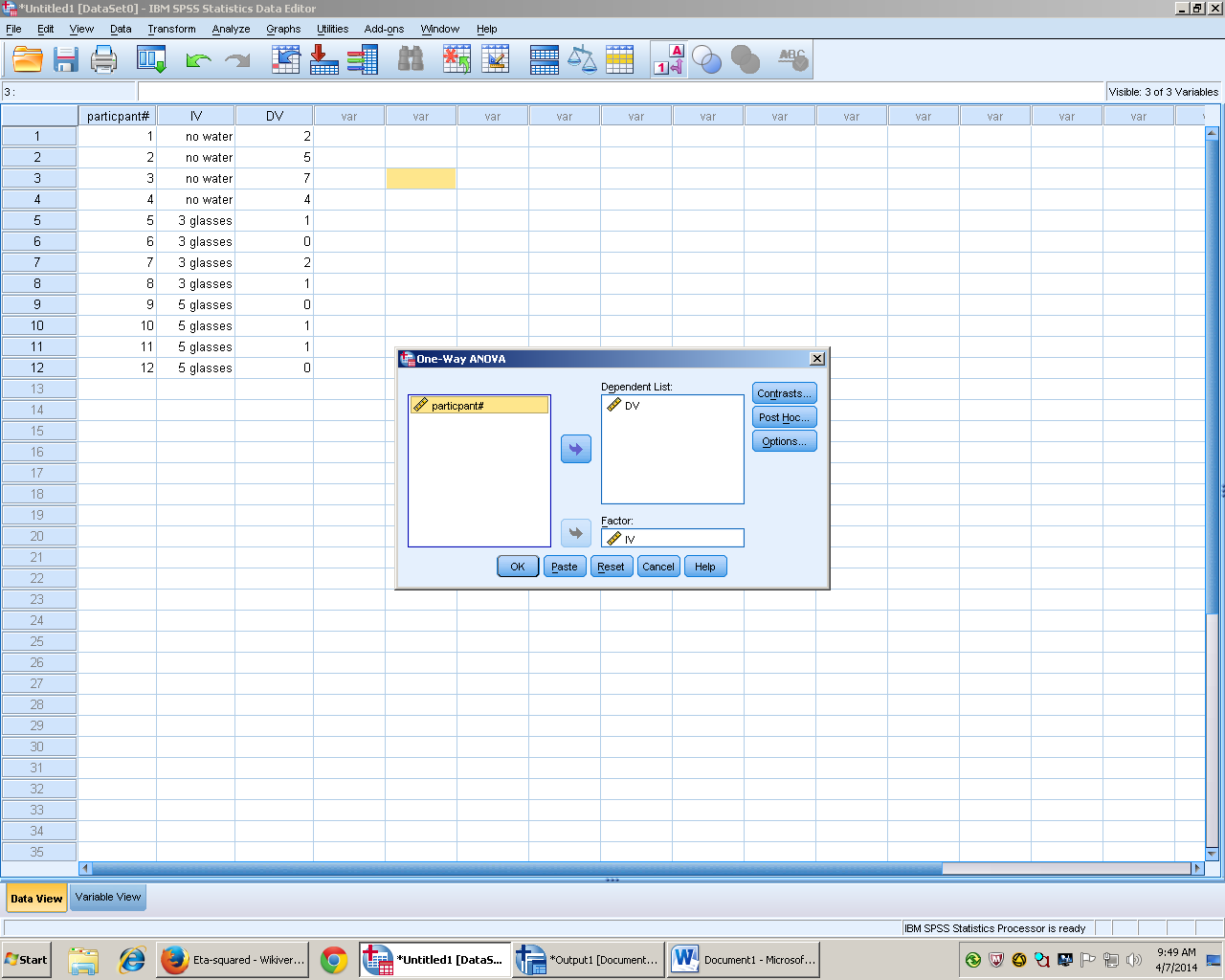 LSD to liberal do not use, Scheffe is very conservative, choose TukeyGo to analyze, general linear model, univariate click post hocArrow over IV and click Tukey 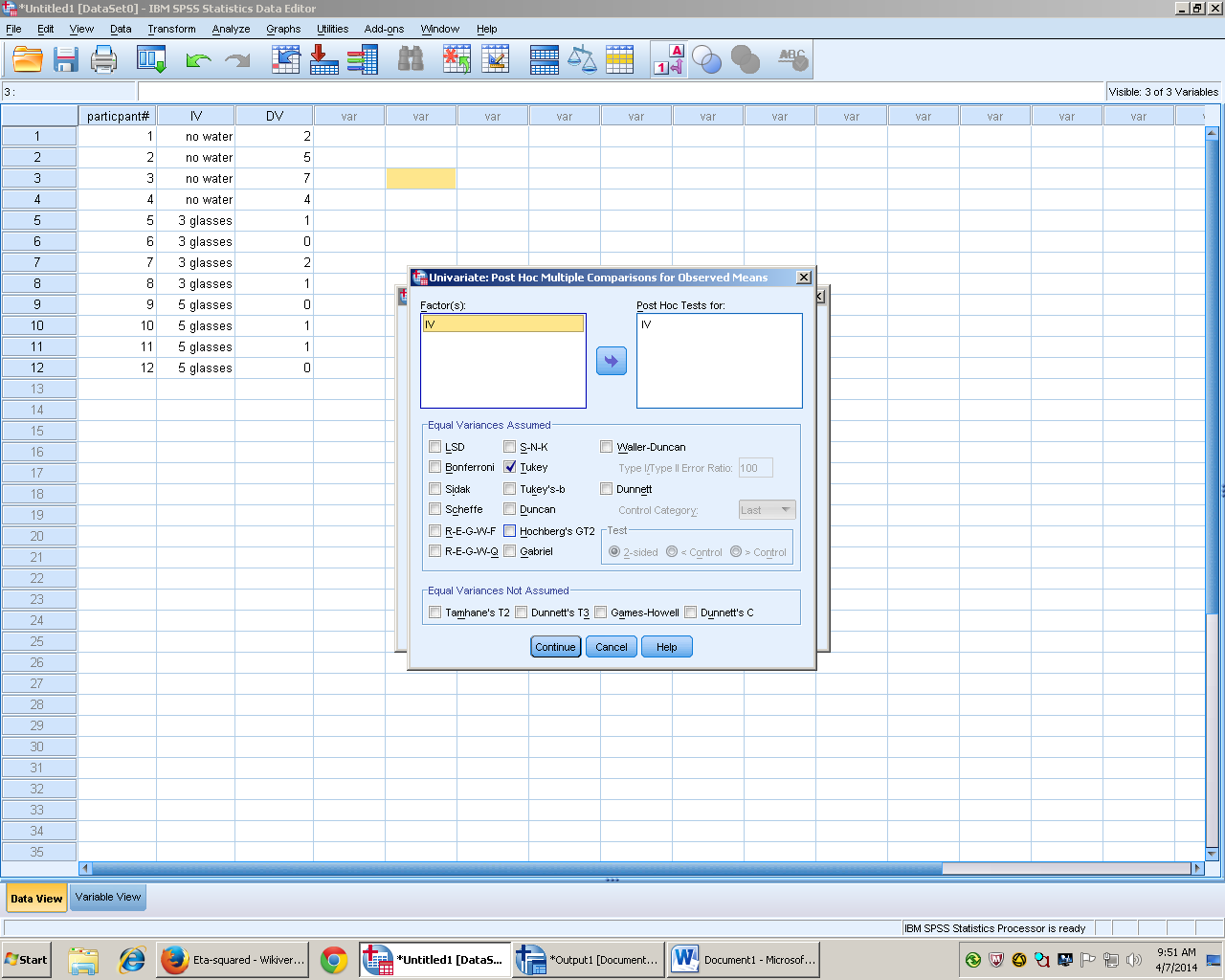 Click continue Click ok for post hoc results Results Results              A one- way analysis of variance showed that there is a significant difference in the number of zits on participants that drank three glasses of water (M = 1.0, SD = .816, 95% CI[-.508, 2.58]) or five glasses (M = .50, SD = .577, 95% CI[-1.008, 2.008]) and those that did not]  (M = 4.5, SD = 2.08, 95% CI[2.992, 6.008]), F(2,12) = 10.688, p = .004, η² = .704. A Tukey post-hoc showed that there is a significant difference between the two groups that drank water in the 3 glasses, p = .021 and 5 glasses conditions p = .006 and the group that drank none, but not between the water groups. Paired Samples StatisticsPaired Samples StatisticsPaired Samples StatisticsPaired Samples StatisticsPaired Samples StatisticsPaired Samples StatisticsMeanNStd. DeviationStd. Error MeanPair 1wet89.40514.6906.570Pair 1dry93.60510.5974.739Paired Samples TestPaired Samples TestPaired Samples TestPaired Samples TestPaired Samples TestPaired Samples TestPaired Samples TestPaired Samples TestPaired Samples TestPaired Samples TestPaired DifferencesPaired DifferencesPaired DifferencesPaired DifferencesPaired DifferencestdfSig. (2-tailed)MeanStd. DeviationStd. Error Mean95% Confidence Interval of the Difference95% Confidence Interval of the DifferencetdfSig. (2-tailed)MeanStd. DeviationStd. Error MeanLowerUppertdfSig. (2-tailed)Pair 1wet - dry-4.20012.9115.774-20.23111.831-.7274.507Source             SS            dfms             fbetween             ?      dfbn = k-1         msbn= ssbn                   dfbn         msbn         mswnWithin             ?      dfwn = n-k         Mswn= sswn                   dfwn              XTotal             ?               X               X              XMultiple ComparisonsMultiple ComparisonsMultiple ComparisonsMultiple ComparisonsMultiple ComparisonsMultiple ComparisonsMultiple ComparisonsDVTukey HSDDVTukey HSDDVTukey HSDDVTukey HSDDVTukey HSDDVTukey HSDDVTukey HSD(I) IV(J) IVMean Difference (I-J)Std. ErrorSig.95% Confidence Interval95% Confidence Interval(I) IV(J) IVMean Difference (I-J)Std. ErrorSig.Lower BoundUpper Boundno water3 glasses3.500*.943.012.876.13no water5 glasses4.000*.943.0061.376.633 glassesno water-3.500*.943.012-6.13-.873 glasses5 glasses.500.943.859-2.133.135 glassesno water-4.000*.943.006-6.63-1.375 glasses3 glasses-.500.943.859-3.132.13*. The mean difference is significant at the 0.05 level.*. The mean difference is significant at the 0.05 level.*. The mean difference is significant at the 0.05 level.*. The mean difference is significant at the 0.05 level.*. The mean difference is significant at the 0.05 level.*. The mean difference is significant at the 0.05 level.*. The mean difference is significant at the 0.05 level.